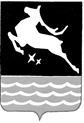 Департамент образования мэрии города МагаданаМУНИЦИПАЛЬНОЕ БЮДЖЕТНОЕ ДОШКОЛЬНОЕ ОБРАЗОВАТЕЛЬНОЕ УЧРЕЖДЕНИЕ ГОРОДА МАГАДАНА«ДЕТСКИЙ САД КОМБИНИРОВАННОГО ВИДА № 38»Ул. Якутская, д.46 «б», г. Магадан, 685000, тел. (факс) : 8(4132)62-61-9938dou-49@mail.ruУчебные планы и программно-методическое обеспечение образовательного процессана 2020-2021 учебный годСОДЕРЖАНИЕПояснительная запискак учебному плану на 2020-2021 учебный годмуниципального бюджетного образовательного учреждения города Магадана«Детский сад комбинированного вида № 38»Действующее нормативно - правовое обеспечение учебного плана на 2020 – 2021 учебный год муниципального бюджетного дошкольного образовательного учреждения города Магадана «Детский сад  комбинированного вида № 38»: федеральное, региональное, муниципальное, общеобразовательной организации.Федеральные законодательные и нормативные акты: Федеральный закон «Об образовании в Российской Федерации» от 29 12.2012 № 273 – ФЗ (с изменениями и дополнениями, вступившими в силу с 01.01.2017 г.). Приказ Министерства образования и науки Российской Федерации от 30.08.2013 года № 1014 "Об утверждении Порядка организации и осуществления образовательной деятельности по основным общеобразовательным программам - образовательным программам дошкольного образования" (Зарегистрировано в Минюсте России 26.09.2013 г. N 30038). Приказ Министерства образования и науки Российской Федерации от 17.10.2013 г. N 1155 «Об утверждении федерального государственного образовательного стандарта дошкольного образования». Комментарии Министерства образования России к ФГОС дошкольного образования от 28.02.2014 № 08-249. Приказ Министерства образования России от 28.12.2010 г. № 2106 «Об утверждении и введении в действие федеральных требований к образовательным учреждениям в части охраны здоровья обучающихся, воспитанников». Письмо Министерства образования России от 07.06.2013 г. № ИР-535/07 «О коррекционном и инклюзивном образовании детей».Санитарно-эпидемиологическими правилами и нормативами СанПиН 2.4.1.3049 – 13, утвержденными Постановлением Главного государственного врача от 15.05.2013 № 26; изменениями в СанПиН 2.4.1.3049-13 утвержденными Постановлением Главного государственного санитарного врача РФ от 27 августа 2015 года № 41. Письмом Министерства образования Российской Федерации от 14.05.2000 года № 65/23–16 «О гигиенических требованиях к максимальной нагрузке детей дошкольного возраста в организованных формах обучения».Региональные законодательные и нормативные акты: Концепция регионального содержания образования в Магаданской области (2004). Концепция инклюзивного образования в Магаданской области до 2020 года (Постановление Правительства Магаданской области от 7 мая 2015 года N 296-пп).Законодательные и нормативные акты дошкольной образовательной организации: Устав МБДОУ № 38 утвержден руководителем департамента образования мэрии города Магадана, приказ № 798 от 27.11.2014 года, изменения в Устав приказ № 418 от 11.05.2016 года.Программа развития МБДОУ № 38 на 2019 – 2023 годы. Образовательная программа МБДОУ № 38 утверждена приказом заведующего № 28 от 28.05.2015г.Положение о комбинированной группы муниципального бюджетного  дошкольного образовательного учреждения  города Магадана «Детский сад комбинированного вида № 38  приказ № 59 от 07.11.2019 года.Положение о психолого-медико-педагогическом консилиуме (ПМПк) муниципального бюджетного дошкольного образовательного учреждения города Магадана «Детский сад комбинированного вида № 38» приказ № 59 от 07.11.2019 года.ПРОГРАММНОЕ ОБЕСПЕЧЕНИЕ ОБРАЗОВАТЕЛЬНОГО ПРОЦЕССАОбразовательная программа МБДОУ № 38 утверждена приказом      заведующего № 28 от 28.05.2015г.;От рождения до школы. Инновационная программа дошкольного образования. ФГОС  Авторы: Арапова-Пискарева Н.А., Белая К.Ю., Борисова М.М., Веракса А.Н., Веракса Н.Е., Волосовец Т.В. Издание  5 – Изд. «Мозика-синтез», 2020 год - 328 с.;Комплексная образовательная программа дошкольного образования для детей с тяжелыми нарушениями речи (общим недоразвитием речи) с 3 до 7 лет. ФГОС    Автор: Н.В. Нищева., Изд. «Детство-Пресс»  2020 год - 240 с.;Северячок: региональная программа воспитания, обучения и развития детей дошкольного  возраста: учеб.- метод. комплект/ авт.-сост. Л.А. Труфанова, Л.С. Давыдова, Г.В. Гончарук. – 2-е изд., испр. и доп. – Магадан: Изд. СВГУ, 2008 г.;Программа развития речи дошкольников. Развитие речи детей 3-5 лет. – 3-е изд., дополн.  Под ред. О.С.Ушаковой. – М.: ТЦ Сфера, 2019. – 192с.;Программа развития речи дошкольников. Развитие речи детей 5 - 7 лет. – 3-е изд., дополн. / Под ред. О.С.Ушаковой. – М.: ТЦ Сфера, 2019. – 272 с.;Программа «Основы безопасности жизнедеятельности» /Под ред.  Н.Н. Авдеевой, О.Л. Князевой, Р.Б. Стеркиной,  Изд. «Детство-пресс» 2019 г. 144 с.;Программа художественного воспитания, обучения и развития детей 2-7 лет. УМК "Цветные ладошки". ФГОС - М.: Издательский дом «Цветной мир», 2019. - 144с.; В.П. Новикова . «Математика в детском саду» ФГОС. Изд «Мозаика-синтез», 2017. – 112 с.;Обучение грамоте детей дошкольного возраста. Парциальная программа. ФГОС авт. Нищева Н.В. изд «Детство-пресс», 2020г., 272 с.«Экономическое воспитание дошкольников» А.Д. Шатова Парциальная программа для детей 5-7 лет, 2019 годПРИНЦИПЫ СОСТАВЛЕНИЯ УЧЕБНОГО ПЛАНАпринцип развивающего образования, целью которого является развитие ребенка;принцип научной обоснованности и практической применимости;принцип обеспечения единства воспитательных, развивающих и обучающих целей и задач процесса образования дошкольников;принцип интеграции непосредственно образовательных областей в соответствии с возрастными возможностями и особенностями воспитанников;решение программных образовательных задач в совместной деятельности взрослого и детей в соответствии со спецификой дошкольного образования;построение непосредственно образовательного процесса с учетом возрастных особенностей дошкольников, используя разные формы работы;создание вариативных условий для получения образования детьми, имеющими различные недостатки в физическом и (или) психическом развитии.ОСОБЕННОСТИ РЕАЛИЗАЦИИ ИНВАРИАНТНОЙ И ВАРИАТИВНОЙ В соответствии с Федеральным государственным образовательным стандартом дошкольного образования (ФГОС ДО, утвержденный приказом Министерства образования и науки Российской Федерации от 17.10.2013 № 1155) в дошкольном образовательном учреждении реализуется Основная образовательная программа МБДОУ «Детский сад № 38», согласованная педагогическим советом (протокол № 4 от 28.05.2015), утвержденная приказом заведующего МБДОУ № 38 от 28.05.2015 № 28. Образовательная программа МБДОУ № 38 регулирует соотношение обязательной части не менее 60% (на основе примерной основной общеобразовательной программы дошкольного образования «От рождения до школы») и части, формируемой участниками образовательного процесса не более 40%.Учебный план направлен на создание благоприятных условий для полноценного проживания ребенком дошкольного детства, формирование основ базовой культуры личности, всестороннее развитие физических и психических качеств в соответствии с возрастными и индивидуальными особенностями, подготовка к жизни в современном обществе, к обучению в школе, обеспечение безопасности жизнедеятельности дошкольника; ориентирован на реализацию задач, поставленных перед муниципальным бюджетным дошкольным образовательным учреждением «Детский сад комбинированного вида № 38» в 2020-2021 учебном году:Совершенствовать систему работы по познавательному развитию дошкольников путем формирования речевой деятельностиАктивизировать работу  по формированию художественно-эстетических способностей дошкольников средствами изобразительной деятельности в соответствии с ФГОС ДОСовершенствовать профессиональную компетентность педагогов в рамках внедрения профессионального стандарта «Педагог» через использование инновационных технологий. Учебный план МБДОУ № 38 ориентирован на организацию непосредственно образовательной деятельности (НОД) в режиме 5-ти дневной учебной недели, продолжительность учебного года составляет 38 недель (с 01 сентября по 31 мая), включая по 1 недели для мониторинга в середине и в конце учебного года.  В группе общеразвивающей направленности для детей до 2-х лет – на период с 01 сентября по 31 августа. Для групп комбинированной направленности учебный план составлен по 3 периодам обучения (I период – с 01 сентября по 30 ноября (с 01 по 15 сентября проводится первичное логопедическое обследование); II период – с 1 декабря по 28 февраля; III период – с 1 марта по 30 июня (с 1 июня по 30 июня – только для логопедических индивидуальных занятий с детьми с тяжелым нарушением речи). В теплое время года (с июня по август) непосредственно образовательная деятельность эстетически-оздоровительного цикла осуществляется на прогулочном участке во время прогулок. В План включены пять образовательных областей, обеспечивающих социально-коммуникативное, познавательное, речевое, художественно-эстетическое и физическое развитие детей.Учебный план выстроен с учетом интеграции образовательных областей в соответствии с возрастными возможностями и индивидуальными особенностями воспитанников, спецификой образовательных областей.Данный учебный план составлен для организации деятельности с детьми раннего возраста от 1 года до 3 лет и дошкольного возраста с 3 до 7 лет, рассчитан на функционирование 6 возрастных групп: общеразвивающей направленности:1. Первая группа раннего возраста (от 1 года до 2 лет);2. Вторая группа раннего возраста (от 2  до 3 лет);3. Младшая группа (от 3 до 4 лет);4. Средняя группа (от 4 до 5 лет);комбинированной направленности для детей с тяжёлым нарушением речи:5. Старшая группа (от 5 до 6 лет);6. Подготовительная   к школе группа (от 6 до 7 лет).Основная образовательная программа дошкольного образования МБДОУ «Детский сад комбинированного вида № 38» составлена на основе программы  «От рождения до школы. Инновационная программа дошкольного образования. ФГОС»  Авторы: Арапова-Пискарева Н.А., Белая К.Ю., Борисова М.М., Веракса А.Н., Веракса Н.Е., Волосовец Т.В. Издание  5 – Изд. «Мозика-синтез», 2020 год - 328 с. Ведущие цели  Программы – создание благоприятных условий для полноценного проживания ребенком дошкольного детства, формирование основ базовой культуры личности, всестороннее развитие психических и физических качеств в соответствии с возрастными и индивидуальными особенностями, подготовка к жизни в современном обществе, формирование предпосылок к учебной деятельности, обеспечение безопасности жизнедеятельности дошкольников. Обязательная часть учебного плана включает в себя: федеральный, национально-региональный компонент,  и направлена на обеспечение равного старта в развитии всех воспитанников, сохранение и дальнейшее развитие физических, психических и интеллектуальных возможностей.1) Федеральный компонент во всех возрастных группах представлен:Инновационная программа дошкольного образования. От рождения до школы. ФГОС  Авторы: Арапова-Пискарева Н.А., Белая К.Ю., Борисова М.М., Веракса А.Н., Веракса Н.Е., Волосовец Т.В., 2020 год.  Реализуется в группах общеразвивающей направленности: первой группе раннего возраста, второй группе раннего возраста, младшей, средней и в группах комбинированной направленности для детей с тяжелым нарушением речи: старшей и подготовительной к школе. Во второй группе раннего возраста работа по формированию элементарных математических представлений включена как часть НОД по ознакомлению с предметным окружением, социальным миром, а также интегрируется, как часть НОД по речевому и художественно-эстетическому развитию.НОД по физическому развитию детей на воздухе организуется воспитателем и инструктором по физической культуре  в ходе совместной деятельности взрослых и детей в режимных моментах (т.е. в ходе прогулки).Образовательная область «Художественно-эстетическое развитие» реализуется чередованием видов продуктивной деятельности:вторая младшая группа - лепка/аппликация через неделю;средняя группа - лепка/аппликация через неделю; старшая группа комбинированной направленности - лепка/аппликация через неделю;подготовительная к школе группа комбинированной направленности - лепка/аппликация через неделю.Часть, формируемая участниками образовательных отношений, представлена следующими программами:Парциальные программы.2) Программа художественного воспитания, обучения и развития детей 2-7 лет. УМК "Цветные ладошки". ФГОС, 2019 годАвторская программа художественного воспитания, обучения и развития детей 2-7 лет «Цветные ладошки» (далее – Программа)  рекомендована Ученым Советом ФГАОУ ДПО «Академия повышения квалификации и профессиональной переподготовки работников образования» Ученым Советом ФГНУ «Институт художественного образования» Российской академии образования.Программа  и учебно-методический комплект дополнены и изменены в соответствии с требованиями федеральных государственных образовательных стандартов дошкольного образования к структуре Программы, ее объему, условиям реализации и результатам освоения.Программа представляет оригинальный вариант реализации базисного содержания и задач эстетического воспитания детей в разных видах деятельности.Программа «Цветные ладошки» содержит систему знаний для всех возрастных групп дошкольного учреждения (задачи, планирование, конспекты занятий).В учебный план ДОУ включены элементы программы как интегрированная часть НОД, в нерегламентированной деятельности со  второй группы раннего возрасты в разделах образовательной области: художественно – эстетическое, познавательное развитие.         3) Авторская программа В.П. Новикова «Математика в детском саду»    ФГОС., 2017 год. Парциальная образовательная программа «Математика в детском саду» (далее – Программа) и учебно-методический комплект дополнены и изменены в соответствии с требованиями федеральных государственных образовательных стандартов дошкольного образования к структуре Программы, ее объему, условиям реализации и результатам освоения.Основная цель Программы: приобщение к математическим знаниям, накопленным человечеством, с учетом возрастных особенностей детей 3 -7 лет в соответствии с требованием Стандарта.Содержание Программы ориентировано на развитие математических способностей детей 3 -7 лет в двух направлениях:- систематизация  и учет математических знаний, полученных из разных источников (игра, общение и т.д.);- организация работы с детьми по освоению Программы.В ходе реализации Программы предусматривается совместная деятельность взрослых и детей в процессе занятий (познавательно- исследовательской деятельности), игры, общения, самостоятельной деятельности, которые организует взрослый, сопровождает и поддерживает.Содержание Программы отражает одно из направлений образовательной деятельности в области «Познавательное развитие» и включает не только работу по формированию первичных представлений о количестве, числе, форме, пространстве и времени, но и предполагает развитие интересов детей, любознательности и познавательной мотивации, формирование предпосылок к учебной деятельности.Методика реализации Программы с помощью учебно–методического комплекта (УМК) способствует формированию у детей основных математических понятий, зависимостей, отношений и действий, овладению математической терминологией.Использование УМК в работе с детьми  обеспечивает коммуникативную  и учебную включенность детей в образовательных процесс. Методика ориентирована на индивидуальный подход и использование специфических для дошкольников видов деятельности.Освоение Программы помогает ребенку достичь необходимого уровня в понимании и использовании математических представлений для успешного получения общего начального образования.Включены элементы программы с младшего дошкольного возраста как интегрированная часть НОД, в нерегламентированной деятельности в разделе образовательной области - познавательное развитие  - формирование элементарных математических представлений.              4) Обучение грамоте детей дошкольного возраста. Парциальная программа. ФГОС авт. Нищева Н.В., 2020 год.В соответствии с ФГОС ДО данная парциальная образовательная программа направлена на развитие детей дошкольного возрастав образовательной области «Речевое развитие», предназначена для обучения дошкольников грамоте в различных подразделениях ДОО, учитывая образовательные потребности, интересы и мотивы детей и членов их семей. Рекомендована учителям – логопедам и воспитателям ДОО.В основе обучения грамоте в соответствии с данной программой лежит звуковой аналитико-синтетический метод, опирающийся на овладение навыками языкового анализа и синтеза.Элементы программы включены как интегрированная часть НОД, в нерегламентированной деятельности со старшего дошкольного возраста в разделе образовательной области: речевое развитие.              5) Программа развития речи дошкольников. Развитие речи детей 3 -5 лет. Под ред. О.С.Ушаковой, 2019 год.              6) Программа развития речи дошкольников. Развитие речи детей 5 - 7 лет. Под ред. О.С.Ушаковой, 2019 год«Программа развития речи дошкольников» (далее Программа) рекомендована Министерством образования и науки РФ, дополнена в соответствии с ФГОС ДО. Программа и ее методическое обеспечение  направлена на реализацию основных задач ФГОС ДО: - овладение  речью как средством общения и культуры;- обогащение активного словаря;- развитие связанной, грамматически правильной диалогической и монологической речи;- развитие речевого творчества;-развитие звуковой и интонационной культуры речи, фонематического слуха;- ознакомление с книжной культурой, детской литературой, понимание на слух текстов        различных жанров детской литературы;- формирование звуковой аналитико-синтетической активности как предпосылки к обучению грамота.Теоретическим фундаментом Программы являются представления о закономерностях речевого развития дошкольников, выдвинутые в трудах Л.С.Выготского, Д.Б.Эльконина, А.А.Леонтьева, Ф.А.Сохина, А.М.Шахнаровича.Главная цель речевого воспитания состоит в том, чтобы ребенок творчески освоил нормы и правила родного языка, умел гибко их применять в конкретных ситуациях, овладел основными коммуникативными способностями. В соответствии с целевыми ориентирами ФГОС ДО  Программа предполагает,  что на этапе завершения дошкольного образования ребенок достаточно хорошо владеет: устной речью, может выражать свои мысли и желания, может использовать речь для выражения своих мыслей, чувств и желаний, построения речевого высказывания в ситуации общения, может выделять звуки в словах, у ребенка складываются предпосылки к грамотности.Элементы программы включены как интегрированная часть НОД, в нерегламентированной деятельности с младшего дошкольного возраста в разделе образовательной области: речевое развитие. 7) Коррекционная деятельность в старшей и подготовительной к школе группах комбинированной направленности для детей с тяжелым нарушением речи осуществляется на основе следующей программы: - Комплексная образовательная программа дошкольного образования для детей с тяжелыми нарушениями речи (общим недоразвитием речи) с  3 до 7 лет. ФГОС.  Автор: Н.В. Нищева.,  2020 год.Коррекционная работа по воспитанию и обучению дошкольников с общим недоразвитием речи включает ежедневное проведение фронтальных периодов непосредственно образовательной деятельности (НОД) и индивидуальных игр-занятий, интеграцию деятельности учителя-логопеда, воспитателей и других специалистов.  Основными задачами коррекционной работы являются:раннее воздействие на речевую деятельность с целью предупреждения вторичных проявлений дефекта;всестороннее изучение структуры дефекта при каждой форме нарушения;разработка принципов дифференцированного обучения и воспитания детей с учетом их   компенсаторных возможностей  на основе современных представлений  о закономерностях развития высших психических функций;определение наиболее эффективных педагогических средств предупреждения нарушений психического развития детей, имеющих дефекты речи. Коррекционная работа, отражённая в программе рассчитана на два года, что обеспечивает овладение детьми самостоятельной связной грамматически правильной речью, фонематической системой языка, а также формирование готовности к школьному обучению. У старших дошкольников, воспитанников коррекционных подгрупп из-за введения коррекционных занятий уменьшилось количество периодов непосредственно образовательной деятельности (НОД) федерального компонента. Образовательная область «Развитие речи» в коррекционных подгруппах старшей и подготовительной к школе группах комбинированной направленности реализуется на логопедических занятиях за счет интеграции образовательных областей и в образовательной деятельности в ходе режимных моментов. Во II-ом и III-ем периодах коррекционной работы в коррекционной подгруппе старшей группы комбинированной направленности отдельные виды деятельности образовательной области «Познавательное развитие» не выделяются в самостоятельные периоды непосредственно образовательной деятельности (НОД), а вынесены в образовательную деятельность в ходе режимных моментов и реализуются в соответствии с планом комплексно-тематического планирования, это:ознакомление с предметным окружением, социальным миром, миром природы, познавательно-исследовательская деятельность.8) Для детей старшего дошкольного возраста в федеральный компонент включена Программа «Основы безопасности жизнедеятельности» /Под ред.  Н.Н. Авдеевой, О.Л. Князевой, Р.Б. Стеркиной, 2019 год.Основными  задачами  которой являются:формирование у детей знаний об осторожном обращении с опасными предметами и правильном поведении при контактах с незнакомыми людьми;развитие основ экологической культуры ребенка и бережного отношения к природе;формирование основ здорового образа жизни.Из программы «Основы безопасности жизнедеятельности» реализуется  следующие разделы: «Ребенок и другие люди», «Ребенок и природа», «Ребенок дома», «Здоровье ребенка», «Эмоциональное здоровье ребенка», «Ребенок на улице»,  как часть периодов непосредственно образовательной деятельности (НОД) в интеграции образовательных областей: «Познавательное развитие» и «Физическое развитие». С младшими дошкольниками 1 раз в месяц в свободной деятельности также проводится работа по формированию основ безопасной жизнедеятельности в форме бесед, игр (сюжетных, театрализованных, дидактических, подвижных).Часть, формируемая участниками образовательных отношений в Плане представлена: 1)программой Давыдовой Л.С., Труфановой Л.А. «Северячок», Магадан, 2008 год (национально-региональный компонент). Начиная с младшей группы региональный компонент в учебном плане ДОУ не выделяется в отдельный период непосредственно образовательной деятельности (НОД), а реализуется в свободной деятельности и как часть НОД образовательных областей: «Развитие речи», «Художественно-эстетическое развитие», «Познавательное развитие», «Социально-коммуникативное развитие».Цель программы «Северячок» способствовать общему развитию ребенка дошкольного возраста посредством широкого использования краеведческого и природоохранного материала в воспитательно-образовательном процессе.В соответствии с требованиями СанПиН 2.4.1.3049-13, в первую половину дня организовывается непрерывная непосредственно образовательная деятельность (НОД), требующая повышенной познавательной активности и умственного напряжения от детей. В дни наиболее высокой работоспособности детей (вторник, среда, четверг), для профилактики утомления, эти периоды непосредственно образовательной деятельности (НОД) чередуются с физкультурными, музыкальными. Непосредственно образовательная деятельность проводится преимущественно по подгруппам, сформированным с учетом уровня развития. Продолжительность игр-занятий в первой группе раннего возраста (с 1года до 2 лет) не более 8-10 минут, периоды НОД во второй группе раннего возраста ( с 2 до 3-х лет) – не более 10 минут, в младшей группе (для детей  4-го года жизни) - не более 15 минут, в средней группе (для детей 5-го гожа жизни) - не более 20 минут, в старшей группе (для детей 6-го года жизни) – не более 25 минут, в подготовительной группе (для детей 7-го года жизни) - не более 30 минут. Максимально допустимый объем образовательной нагрузки в первой половине дня в младшей и средней группах не превышает 30 и 40 минут соответственно, а в старшей и подготовительной 45 минут и 1,5 часа соответственно. В середине времени, отведенного на непрерывную непосредственно образовательную деятельность, проводят физкультминутку. Перерывы между периодами непосредственно образовательной деятельности (НОД) - не менее 10 минут.2)парциальной программой для детей 5-7 лет «Экономическое воспитание дошкольников» А.Д. Шатова, 2019 год (кружковая деятельность)Цель Программы — помочь детям пяти–семи лет войти в социально-экономическую жизнь, способствовать формированию основ финансовой грамотности у детей данного возраста. Программа реализуется в форме кружкой деятельности, один раз в неделю. В соответствии с требованиями СанПиН 2.4.1.3049-13 п.2.12.7  кружковая работа проводится во второй половине дня  с детьми 6-го года жизни - не более 25 минут, 1-2 раза в неделю.ИСПОЛЬЗОВАНИЕ ПАРЦИАЛЬНЫХ ПРОГРАММ, ОБРАЗОВАТЕЛЬНЫХ ТЕХНОЛОГИЙ и МЕТОДИК  В ИНВАРИАНТНОЙ ЧАСТИ УЧЕБНОГО ПЛАНА Первая группа раннего возраста  на 2020 – 2021 учебный годОт рождения до школы. Инновационная программа дошкольного образования. ФГОС  Авторы: Арапова-Пискарева Н.А., Белая К.Ю., Борисова М.М., Веракса А.Н., Веракса Н.Е., Волосовец Т.В. Издание  5 – Изд. «Мозика-синтез», 2020 год Вторая группа раннего возраста  на 2020 – 2021 учебный годОт рождения до школы. Инновационная программа дошкольного образования. ФГОС  Авторы: Арапова-Пискарева Н.А., Белая К.Ю., Борисова М.М., Веракса А.Н., Веракса Н.Е., Волосовец Т.В. Издание  5 – Изд. «Мозика-синтез», 2020 год Младшая группа на 2020 – 2021 учебный год.От рождения до школы. Инновационная программа дошкольного образования. ФГОС  Авторы: Арапова-Пискарева Н.А., Белая К.Ю., Борисова М.М., Веракса А.Н., Веракса Н.Е., Волосовец Т.В. Издание  5 – Изд. «Мозика-синтез», 2020 год Средняя группа  на 2020 – 2021 учебный год.От рождения до школы. Инновационная программа дошкольного образования. ФГОС  Авторы: Арапова-Пискарева Н.А., Белая К.Ю., Борисова М.М., Веракса А.Н., Веракса Н.Е., Волосовец Т.В. Издание  5 – Изд. «Мозика-синтез», 2020 год Старшая группа  на 2020 – 2021 учебный год.От рождения до школы. Инновационная программа дошкольного образования. ФГОС  Авторы: Арапова-Пискарева Н.А., Белая К.Ю., Борисова М.М., Веракса А.Н., Веракса Н.Е., Волосовец Т.В. Издание  5 – Изд. «Мозика-синтез», 2020 год Подготовительная к школе группа  на 2020 – 2021 учебный год.От рождения до школы. Инновационная программа дошкольного образования. ФГОС  Авторы: Арапова-Пискарева Н.А., Белая К.Ю., Борисова М.М., Веракса А.Н., Веракса Н.Е., Волосовец Т.В. Издание  5 – Изд. «Мозика-синтез», 2020 год РЕЖИМ РАБОТЫ МБДОУ № 38НЕПОСРЕДСТВЕННАЯ ОБРАЗОВАТЕЛЬНАЯ ДЕЯТЕЛЬНОСТЬУЧЕБНЫЙ ПЛАНна 2020-2021 учебный годмуниципального бюджетного дошкольного образовательного учреждения города Магадана«Детский сад комбинированного вида № 38»,реализующего инновационную  программу дошкольного образования. От рождения до школы. ФГОС, 2020 годПервая группа раннего возраста общеразвивающей направленности(возраст детей 1 – 2 года)Длительность игр-занятий – 8-10 минут.Игры-занятия с детьми первой подгруппы проводятся во второй период бодрствования.Игры-занятия с детьми второй подгруппы проводятся в утренний и вечерний периоды бодрствования.УЧЕБНЫЙ ПЛАНна 2020-2021 учебный годмуниципального бюджетного дошкольного образовательного учреждения города Магадана«Детский сад комбинированного вида № 38»,реализующего инновационную  программу дошкольного образования. От рождения до школы. ФГОС, 2020 год, программу художественного воспитания, обучения и развития детей 2-7 лет. УМК "Цветные ладошки". ФГОС, 2019 годВторая группа раннего возраста общеразвивающей направленности (возраст детей 2 - 3 года)Длительность периода непрерывной непосредственно образовательной деятельности (НОД) – 8-10 минут.Перерыв между периодами НОД – 10 минут.Количество периодов НОД (обязательная часть) –  10 периодов:из них:  количество периодов НОД в первую половину дня – 5,количество периодов НОД после дневного сна  – 5.УЧЕБНЫЙ ПЛАНна 2020-2021 учебный годмуниципального бюджетного дошкольного образовательного учреждения города Магадана«Детский сад комбинированного вида № 38»,реализующего инновационную  программу дошкольного образования. От рождения до школы. ФГОС, 2020 год, программу «Северячок», Л.А. Труфанова, Л.С. Давыдова, Г.В. Гончарук, 2008 г., программу развития речи дошкольников. Развитие речи детей 3-5 лет, 2019 год., программу художественного воспитания, обучения и развития детей 2-7 лет. УМК "Цветные ладошки". ФГОС, 2019 год, В.П. Новикова  «Математика в детском саду» ФГОС, 2017 годМладшая группа общеразвивающей направленности(возраст детей 3 - 4 года)Длительность периода непрерывной непосредственно образовательной деятельности (НОД)  – 15 минут. Перерыв между периодами НОД – 10 минут.Количество периодов НОД (обязательная часть) –  10 периодовКоличество игр-занятий в неделю, проводимых во вторую половину дня – 1 период (часть, формируемая участниками образовательных отношений).	Образовательная область «Художественно-эстетическое развитие» реализуется чередованием видов продуктивной деятельности: лепка/аппликация через неделю.УЧЕБНЫЙ ПЛАНна 2020-2021 учебный годмуниципального бюджетного дошкольного образовательного учреждения города Магадана«Детский сад комбинированного вида № 38»,реализующего инновационную  программу дошкольного образования. От рождения до школы. ФГОС, 2020 год, программу «Северячок», Л.А. Труфанова, Л.С. Давыдова, Г.В. Гончарук, 2008 г., программу развития речи дошкольников. Развитие речи детей 3-5 лет, 2019 год., программу художественного воспитания, обучения и развития детей 2-7 лет. УМК "Цветные ладошки". ФГОС, 2019 год, В.П. Новикова  «Математика в детском саду» ФГОС, 2017 годСредняя группа общеразвивающей направленности(возраст детей 4 – 5 лет)	Длительность периода непрерывной непосредственно образовательной деятельности (НОД)  – 20 минут. Перерыв между периодами НОД – 10 минут.Количество периодов НОД (обязательная часть) –  11 периодовОбразовательная область «Художественно-эстетическое развитие» реализуется чередованием видов продуктивной деятельности: лепка/аппликация через неделю.УЧЕБНЫЙ ПЛАНна 2020-2021 учебный годмуниципального бюджетного дошкольного образовательного учреждения города Магадана«Детский сад комбинированного вида № 38»,реализующего инновационную  программу дошкольного образования. От рождения до школы. ФГОС, 2020 год, программу «Северячок», Л.А. Труфанова, Л.С. Давыдова, Г.В. Гончарук, 2008 г., программу развития речи дошкольников. Развитие речи детей 5-7 лет, 2019 год., программу художественного воспитания, обучения и развития детей 2-7 лет. УМК "Цветные ладошки". ФГОС, 2019 год, В.П. Новикова  «Математика в детском саду» ФГОС, 2017 год, программу развития речи дошкольников. Развитие речи детей 5 - 7 лет. Под ред. О.С.Ушаковой, 2019 год, комплексную образовательную программу дошкольного образования для детей с тяжелыми нарушениями речи (общим недоразвитием речи) с 3 до 7 лет. ФГОС    автор: Н.В. Нищева., 2020 год, Обучение грамоте детей дошкольного возраста. Парциальная программа. ФГОС авт. Нищева Н.В., 2020 год, парциальная программа для детей 5-7 лет «Экономическое воспитание дошкольников» А.Д. Шатова, 2019 годСтаршая группа комбинированной направленности для детей с тяжелым нарушением речи (возраст детей 5 - 6 лет)Непрерывная непосредственно образовательная деятельность осуществляется  с детьми в первую и во вторую половину дня. Длительность периода НОД – 25 минут.Перерыв между периодами НОД – 10 минут.Образовательная область «Речевое развитие» в коррекционной подгруппе реализуется на логопедических занятиях за счет интеграции образовательных областей и в образовательной деятельности в ходе режимных моментов. Во II-ом и III-ем периодах коррекционной работы в коррекционной подгруппе отдельные виды деятельности не выделяются в самостоятельные периоды НОД, а реализуется как интегрированная часть на фронтальных логопедических занятиях и в совместной деятельности ребёнка и взрослого в ходе режимных моментов, это:образовательной области «Художественно-эстетическое развитие»: конструктивно-модельная деятельность;образовательной области «Познавательное развитие»: ознакомление с предметным окружением, социальным миром, миром природы, познавательно-исследовательская деятельность.Образовательная область «Художественно-эстетическое развитие» реализуется чередованием через неделю видов продуктивной деятельности: лепка/аппликация.Количество периодов НОД в неделю, организованных во вторую половину дня – 2. УЧЕБНЫЙ ПЛАНна 2020-2021 учебный годмуниципального бюджетного дошкольного образовательного учреждения города Магадана«Детский сад комбинированного вида № 38»,реализующего инновационную  программу дошкольного образования. От рождения до школы. ФГОС, 2020 год, программу «Северячок», Л.А. Труфанова, Л.С. Давыдова, Г.В. Гончарук, 2008 г., программу развития речи дошкольников. Развитие речи детей 5-7 лет, 2019 год., программу художественного воспитания, обучения и развития детей 2-7 лет. УМК "Цветные ладошки". ФГОС, 2019 год, В.П. Новикова  «Математика в детском саду» ФГОС, 2017 год, программу развития речи дошкольников. Развитие речи детей 5 - 7 лет. Под ред. О.С.Ушаковой, 2019 год, комплексную образовательную программу дошкольного образования для детей с тяжелыми нарушениями речи (общим недоразвитием речи) с 3 до 7 лет. ФГОС    автор: Н.В. Нищева., 2020 год, Обучение грамоте детей дошкольного возраста. Парциальная программа. ФГОС авт. Нищева Н.В., 2020 год.Подготовительная к школе группакомбинированной направленности для детей с тяжелым нарушением речи(возраст детей 6 - 7 лет)Непрерывная непосредственно образовательная деятельность осуществляется с детьми в первую и во вторую половину дня.Длительность периода НОД – 30 минут.Количество периодов НОД в неделю, организованных во вторую половину дня – 2. Перерыв между занятиями – 10 минут.Образовательная область «Речевое развитие» в коррекционной подгруппе реализуется на логопедических занятиях за счет интеграции образовательных областей и в образовательной деятельности в ходе режимных моментов. Образовательная область «Художественно-эстетическое развитие» реализуется чередованием видов продуктивной деятельности: лепка/аппликация через неделю.УЧЕБНЫЙ ПЛАНна 2020-2021 учебный годмуниципального бюджетного дошкольного образовательного учреждения города Магадана«Детский сад комбинированного вида № 38»,реализующего инновационную  программу дошкольного образования. От рождения до школы. ФГОС, 2020 год, программу «Северячок», Л.А. Труфанова, Л.С. Давыдова, Г.В. Гончарук, 2008 г., программу развития речи дошкольников. Развитие речи детей 5-7 лет, 2019 год., программу художественного воспитания, обучения и развития детей 2-7 лет. УМК "Цветные ладошки". ФГОС, 2019 год, В.П. Новикова  «Математика в детском саду» ФГОС, 2017 год, программу развития речи дошкольников. Развитие речи детей 3-5 лет, 2019 год., программу развития речи дошкольников. Развитие речи детей 5 - 7 лет. Под ред. О.С.Ушаковой, 2019 год, комплексную образовательную программу дошкольного образования для детей с тяжелыми нарушениями речи (общим недоразвитием речи) с 3 до 7 лет. ФГОС    автор: Н.В. Нищева., 2020 год, Обучение грамоте детей дошкольного возраста. Парциальная программа. ФГОС авт. Нищева Н.В., 2020 год.«УТВЕРЖДАЮ»Приказ № 38 от 29.05.2020 года И.о.заведующего МБДОУ «Детский сад комбинированного вида № 38»____________________ /К.С. Семенова/                                            РЕЖИМ ДНЯв первой группе раннего возраста общеразвивающей направленности(ХОЛОДНЫЙ ПЕРИОД) 22020/2021 учебный год«УТВЕРЖДАЮ»Приказ № 38 от 29.05.2020 года И.о.заведующего МБДОУ «Детский сад комбинированного вида № 38»____________________ /К.С. Семенова/  РЕЖИМ ДНЯво второй  группе раннего возрастаобщеразвивающей направленности (ХОЛОДНЫЙ ПЕРИОД) 2020/2021 учебный годУТВЕРЖДАЮ»Приказ № 38 от 29.05.2020 года И.о.заведующего МБДОУ «Детский сад комбинированного вида № 38»____________________ /К.С. Семенова/  РЕЖИМ ДНЯв младшей группеобщеразвивающей направленности(ХОЛОДНЫЙ ПЕРИОД)2020/2021 учебный годУТВЕРЖДАЮ»Приказ № 38 от 29.05.2020 года И.о.заведующего МБДОУ «Детский сад комбинированного вида № 38»____________________ /К.С. Семенова/  РЕЖИМ ДНЯв средней группеобщеразвивающей направленности(ХОЛОДНЫЙ ПЕРИОД) 2020/2021 учебный годУТВЕРЖДАЮ»Приказ № 38 от 29.05.2020 года И.о.заведующего МБДОУ «Детский сад комбинированного вида № 38»____________________ /К.С. Семенова/  РЕЖИМ ДНЯв старшей группекомбинированной направленности для детей с тяжелыми нарушениями речи (ХОЛОДНЫЙ ПЕРИОД) 2020/2021 учебный годУТВЕРЖДАЮ»Приказ № 38 от 29.05.2020 года И.о.заведующего МБДОУ «Детский сад комбинированного вида № 38»____________________ /К.С. Семенова/  РЕЖИМ ДНЯв подготовительной группекомбинированной направленности для детей с тяжелыми нарушениями речи (ХОЛОДНЫЙ ПЕРИОД) 2020/2021 учебный годУТВЕРЖДАЮ»Приказ № 38 от 29.05.2020 года И.о.заведующего МБДОУ «Детский сад комбинированного вида № 38»____________________ /К.С. Семенова/  РАСПИСАНИЕ НЕПОСРЕДСТВЕННОЙ ОБРАЗОВАТЕЛЬНОЙ ДЕЯТЕЛЬНОСТИ на 2020-2021 учебный годКаждое третье занятие, начиная с младшей группы,   физкультура в пятницу  на свежем воздухеПРОГРАММНО - МЕТОДИЧЕСКОЕ ОБЕСПЕЧЕНИЕ ОБРАЗОВАТЕЛЬНОГО ПРОЦЕССАмуниципального бюджетного дошкольного образовательного учреждения города Магадана«Детский сад комбинированного вида № 38»на 2020-2021 учебный год.От рождения до школы. Инновационная программа дошкольного образования. ФГОС  Авторы: Арапова-Пискарева Н.А., Белая К.Ю., Борисова М.М., Веракса А.Н., Веракса Н.Е., Волосовец Т.В. Издание  5 – Изд. «Мозика-синтез», 2020 год ПринятПредседатель педагогического совета МБДОУ № 38_________ / К.С. Семенова/Протокол № ___ от___________УтверждаюИ.о. Заведующего МБДОУ № 38_______ /К.С. Семенова/Приказ № ___ от ___________             УЧЕБНЫЙ ПЛАН МБДОУ № 38УЧЕБНЫЙ ПЛАН МБДОУ № 38Пояснительная записка2-20Учебные планы 21-29Режимы дня 30-35Расписание непосредственной образовательной деятельности36-40Программно - методическое обеспечение образовательного процесса 41-73Санитарно-эпидемиологическое заключение  на 2020 – 2021 учебный год74Возрастные образовательные нагрузки в неделюВозрастные образовательные нагрузки в неделюВозрастные образовательные нагрузки в неделюВозрастные образовательные нагрузки в неделюВозрастные образовательные нагрузки в неделюВозрастные образовательные нагрузки в неделюВозраст детей в годах1-33-44-55-66-7Длительность одного периода организованной образовательной деятельности8-10 мин15 мин20 мин25 мин30 минКоличество периодовнепрерывной непосредственно образовательной деятельности (НОД)1011111314Времянепрерывной непосредственно образовательной деятельностидо 1 ч 40 мин2 ч 45 мин3 час 40 мин5 ч 25 мин7 ч 00 мин№ п\пОБРАЗОВАТЕЛЬНАЯ ОБЛАСТЬ. Вид деятельностиПримерная общеобразовательная программа дошкольного образования «От рождения до школы»  Количество занятийПримерная общеобразовательная программа дошкольного образования «От рождения до школы»  Количество занятийПримерная общеобразовательная программа дошкольного образования «От рождения до школы»  Количество занятийПарциальные программы, технологии (автор, наименование, издательство, год издания) Количество занятийПарциальные программы, технологии (автор, наименование, издательство, год издания) Количество занятийПарциальные программы, технологии (автор, наименование, издательство, год издания) Количество занятийПарциальные программы, технологии (автор, наименование, издательство, год издания) Количество занятий№ п\пОБРАЗОВАТЕЛЬНАЯ ОБЛАСТЬ. Вид деятельностиВ неделюВ месяцВ годПрограмма, технологииВ неделюВ месяцВ год1.Познавательное развитие: игры – занятия с дидактическим материалом2872-----------------2.Познавательное развитие: игры – занятия со строительным материалом1436-----------------3.Расширение ориентировки в окружающем и развитие речи312108-----------------4.Художественно – эстетическое развитие: Музыка.2872-----------------5.Физическое развитие: Развитие движений.2872-----------------№ п\пОБРАЗОВАТЕЛЬНАЯ ОБЛАСТЬ. Вид деятельностиОт рождения до школы. Инновационная программа дошкольного образования Количество занятийОт рождения до школы. Инновационная программа дошкольного образования Количество занятийОт рождения до школы. Инновационная программа дошкольного образования Количество занятийПарциальные программы,технологии (автор, наименование, издательство, год издания)Количество занятийПарциальные программы,технологии (автор, наименование, издательство, год издания)Количество занятийПарциальные программы,технологии (автор, наименование, издательство, год издания)Количество занятийПарциальные программы,технологии (автор, наименование, издательство, год издания)Количество занятий№ п\пОБРАЗОВАТЕЛЬНАЯ ОБЛАСТЬ. Вид деятельностиВ неделюВ месяцВ годПрограмма, технологииВ неделюВ месяцВ год1.Познавательное развитие: ознакомление с предметным окружением, социальным миром, миром природы, развитие познавательно-исследовательской деятельности, формирование элементарных математических представлений1436------------2.Речевое развитие: Развитие речи1436-----------------3.Речевое развитие: художественная литература1436-----------------4.Художественно – эстетическое развитие: рисование1436Лыкова И.А. Программа художественного воспитания, обучения и развития детей 2-7 лет. УМК "Цветные ладошки". ФГОС - М.: Издательский дом «Цветной мир», 2019. - 144с.1 раз(как часть)9 раз (как часть)5.Художественное – эстетическое развитие: лепка1436Лыкова И.А. Программа художественного воспитания, обучения и развития детей 2-7 лет. УМК "Цветные ладошки". ФГОС - М.: Издательский дом «Цветной мир», 2019. - 144с.1 раз(как часть)9 раз (как часть)6.Художественно – эстетическое развитие: Музыка.2872-----------------7.Физическое развитие: Физическая культура.312108-----------------№ п\пОБРАЗОВАТЕЛЬНАЯ ОБЛАСТЬ. Вид деятельностиОт рождения до школы. Инновационная программа дошкольного образования Количество занятийОт рождения до школы. Инновационная программа дошкольного образования Количество занятийОт рождения до школы. Инновационная программа дошкольного образования Количество занятийПарциальные программы,технологии (автор, наименование, издательство, год издания)Количество занятийПарциальные программы,технологии (автор, наименование, издательство, год издания)Количество занятийПарциальные программы,технологии (автор, наименование, издательство, год издания)Количество занятийПарциальные программы,технологии (автор, наименование, издательство, год издания)Количество занятий№ п\пОБРАЗОВАТЕЛЬНАЯ ОБЛАСТЬ. Вид деятельностиВ неделюВ месяцВ годПрограмма, технологииВ неделюВ месяцВ год1.Познавательное развитие: ознакомление с предметным окружением, социальным миром, миром природы, развитие познавательно-исследовательской деятельности1436«Северячок»: региональная программа воспитания, обучения и развития детей дошкольного возраста: учеб-метод. комплект / авт.-сост. авт. Г.В.Гончарук, Л.С.Давыдова, Л.А. Труфанова, - 2- изд., испр. и доп. – Магадан: Изд. СВГУ, 2008.;1 раз(как часть)9 раз (как часть)2.Речевое развитие: Развитие речи1436Программа развития речи дошкольников. Развитие речи детей 3-5 лет. – 3-е изд., дополн.  Под ред. О.С.Ушаковой. – М.: ТЦ Сфера, 2019. – 192с.;1 (как часть)4 (как часть)36 (как часть3.Речевое развитие: художественная литература1436-----------------4.Познавательное развитие: формирование элементарных математических представлений1436В.П. Новикова  «Математика в детском саду» ФГОС. Изд «Мозаика-синтез», 2017. – 112 с.;1 (как часть)4 (как часть)36 (как часть5.Художественно – эстетическое развитие: рисование1436Программа художественного воспитания, обучения и развития детей 2-7 лет. УМК "Цветные ладошки". ФГОС - М.: Издательский дом «Цветной мир», 2019. - 144с.1 (как часть)4 (как часть)36 (как часть)6.Художественное – эстетическое развитие: лепка/ аппликация1436Программа художественного воспитания, обучения и развития детей 2-7 лет. УМК "Цветные ладошки". ФГОС - М.: Издательский дом «Цветной мир», 2019. - 144с.1 (как часть)4 (как часть)36 (как часть)7.Художественно – эстетическое развитие: Музыка.2872-----------------8.Физическое развитие: Физическая культура.312108«Северячок»: региональная программа воспитания, обучения и развития детей дошкольного возраста: учеб-метод. комплект / авт.-сост. авт. Г.В.Гончарук, Л.С.Давыдова, Л.А. Труфанова, - 2- изд., испр. и доп. – Магадан: Изд. СВГУ, 2008.;1 раз(как часть)9 раз (как часть)№ п\пОБРАЗОВАТЕЛЬНАЯ ОБЛАСТЬ. Вид деятельностиОт рождения до школы. Инновационная программа дошкольного образования Количество занятийОт рождения до школы. Инновационная программа дошкольного образования Количество занятийОт рождения до школы. Инновационная программа дошкольного образования Количество занятийПарциальные программы,технологии (автор, наименование, издательство, год издания)Количество занятийПарциальные программы,технологии (автор, наименование, издательство, год издания)Количество занятийПарциальные программы,технологии (автор, наименование, издательство, год издания)Количество занятийПарциальные программы,технологии (автор, наименование, издательство, год издания)Количество занятий№ п\пОБРАЗОВАТЕЛЬНАЯ ОБЛАСТЬ. Вид деятельностиВ неделюВ месяцВ годПрограмма, технологииВ неделюВ месяцВ год1.Познавательное развитие: ознакомление с предметным окружением, социальным миром, миром природы, развитие познавательно-исследовательской деятельности1436«Северячок»: региональная программа воспитания, обучения и развития детей дошкольного возраста: учеб-метод. комплект / авт.-сост. авт. Г.В.Гончарук, Л.С.Давыдова, Л.А. Труфанова, - 2- изд., испр. и доп. – Магадан: Изд. СВГУ, 2008.;1 раз(как часть)9 раз (как часть)2.Познавательное развитие: формирование элементарных математических представлений.1436В.П. Новикова  «Математика в детском саду» ФГОС. Изд «Мозаика-синтез», 2017. – 112 с.;1 (как часть)4 (как часть)36 (как часть3.Речевое развитие: Развитие речи1436Программа развития речи дошкольников. Развитие речи детей 3-5 лет. – 3-е изд., дополн.  Под ред. О.С.Ушаковой. – М.: ТЦ Сфера, 2019. – 192с.;1 (как часть)4 (как часть)36 (как часть4.Речевое развитие: художественная литература1436-----------------5.Художественно – эстетическое развитие: рисование1436Лыкова И.А. Программа художественного воспитания, обучения и развития детей 2-7 лет. УМК "Цветные ладошки". ФГОС - М.: Издательский дом «Цветной мир», 2019. - 144с.1 (как часть)4 (как часть)36 (как часть)6.Художественное – эстетическое развитие: лепка/аппликация1436Программа художественного воспитания, обучения и развития детей 2-7 лет. УМК "Цветные ладошки". ФГОС - М.: Издательский дом «Цветной мир», 2019. - 144с.1 (как часть)4 (как часть)36 (как часть)Художественное – эстетическое развитие: конструктивно-модельная деятельность14367.Художественно – эстетическое развитие: Музыка.2872-----------------8.Физическое развитие: Физическая культура.312108«Северячок»: региональная программа воспитания, обучения и развития детей дошкольного возраста: учеб-метод. комплект / авт.-сост. авт. Г.В.Гончарук, Л.С.Давыдова, Л.А. Труфанова, - 2- изд., испр. и доп. – Магадан: Изд. СВГУ, 2008.;1 раз(как часть)9 раз (как часть)№ п\пОБРАЗОВАТЕЛЬНАЯ ОБЛАСТЬ. Вид деятельностиОт рождения до школы. Инновационная программа дошкольного образования Количество занятийОт рождения до школы. Инновационная программа дошкольного образования Количество занятийОт рождения до школы. Инновационная программа дошкольного образования Количество занятийПарциальные программы,технологии (автор, наименование, издательство, год издания)Количество занятийПарциальные программы,технологии (автор, наименование, издательство, год издания)Количество занятийПарциальные программы,технологии (автор, наименование, издательство, год издания)Количество занятийПарциальные программы,технологии (автор, наименование, издательство, год издания)Количество занятий№ п\пОБРАЗОВАТЕЛЬНАЯ ОБЛАСТЬ. Вид деятельностиВ неделюВ месяцВ годПрограмма, технологииВ неделюВ месяцВ год1.Познавательное развитие: ознакомление с предметным окружением, социальным миром, миром природы, развитие познавательно-исследовательской деятельности1436Программа «Основы безопасности жизнедеятельности» /Под ред.  Н.Н. Авдеевой, О.Л. Князевой, Р.Б. Стеркиной,  Изд. «Детство-пресс» 2019 г. 144 с.;1 раз(как часть)9 раз  (как часть)1.Познавательное развитие: ознакомление с предметным окружением, социальным миром, миром природы, развитие познавательно-исследовательской деятельности1436«Северячок»: региональная программа воспитания, обучения и развития детей дошкольного возраста: учеб-метод. комплект / авт.-сост. авт. Г.В.Гончарук, Л.С.Давыдова, Л.А. Труфанова, - 2- изд., испр. и доп. – Магадан: Изд. СВГУ, 2008.;Парциальная программа для детей 5-7 лет «Экономическое воспитание дошкольников» А.Д. Шатова, 2019 год11 раз(как часть)49 раз (как часть)362.Познавательное развитие: формирование элементарных математических представлений.1436В.П. Новикова  «Математика в детском саду» ФГОС. Изд «Мозаика-синтез», 2017. – 112 с.;1 (как часть)4 (как часть)36(как часть3.Художественно – эстетическое развитие: конструктивно-модельная деятельность1436-----------------4.Речевое развитие: Развитие речи22887272Программа развития речи дошкольников. Развитие речи детей 5 - 7 лет. – 3-е изд., дополн. / Под ред. О.С.Ушаковой. – М.: ТЦ Сфера, 2019. – 272 с.;1 (как часть)4 (как часть)36 (как часть)4.Речевое развитие: Развитие речи22887272Комплексная образовательная программа дошкольного образования для детей с тяжелыми нарушениями речи (общим недоразвитием речи) с 3 до 7 лет. ФГОС    Автор: Н.В. Нищева., Изд. «Детство-Пресс»  2020 год - 240 с.;28 724.Речевое развитие: Развитие речи22887272Обучение грамоте детей дошкольного возраста. Парциальная программа. ФГОС авт. Нищева Н.В. изд «Детство-пресс», 2020г., 272 с.1 (как часть)4 (как часть)36 (как часть)5.Художественно – эстетическое развитие: рисование2872Лыкова И.А. Программа художественного воспитания, обучения и развития детей 2-7 лет. УМК "Цветные ладошки". ФГОС - М.: Издательский дом «Цветной мир», 2019. - 144с.1 (как часть)4 (как часть)36 (как часть)6.Художественное – эстетическое развитие: лепка/аппликация1436Лыкова И.А. Программа художественного воспитания, обучения и развития детей 2-7 лет. УМК "Цветные ладошки". ФГОС - М.: Издательский дом «Цветной мир», 2019. - 144с.1 раз(как часть)9 раз (как часть)7.Художественно – эстетическое развитие: Музыка.2872-----------------8.Физическое развитие: Физическая культура.312108«Северячок»: региональная программа воспитания, обучения и развития детей дошкольного возраста: учеб-метод. комплект / авт.-сост. авт. Г.В.Гончарук, Л.С.Давыдова, Л.А. Труфанова, - 2- изд., испр. и доп. – Магадан: Изд. СВГУ, 2008.;1 раз(как часть)9 раз (как часть)№ п\пОБРАЗОВАТЕЛЬНАЯ ОБЛАСТЬ. Вид деятельностиОт рождения до школы. Инновационная программа дошкольного образования Количество занятийОт рождения до школы. Инновационная программа дошкольного образования Количество занятийОт рождения до школы. Инновационная программа дошкольного образования Количество занятийПарциальные программы,технологии (автор, наименование, издательство, год издания)Количество занятийПарциальные программы,технологии (автор, наименование, издательство, год издания)Количество занятийПарциальные программы,технологии (автор, наименование, издательство, год издания)Количество занятийПарциальные программы,технологии (автор, наименование, издательство, год издания)Количество занятий№ п\пОБРАЗОВАТЕЛЬНАЯ ОБЛАСТЬ. Вид деятельностиВ неделюВ месяцВ годПрограмма, технологииВ неделюВ месяцВ год1.Познавательное развитие: формирование целостной картины мира, расширение кругозора.1436Программа «Основы безопасности жизнедеятельности» /Под ред.  Н.Н. Авдеевой, О.Л. Князевой, Р.Б. Стеркиной,  Изд. «Детство-пресс» 2019 г. 144 с.;1 раз(как часть)9 раз  (как часть)1.Познавательное развитие: формирование целостной картины мира, расширение кругозора.1436«Северячок»: региональная программа воспитания, обучения и развития детей дошкольного возраста: учеб-метод. комплект / авт.-сост. авт. Г.В.Гончарук, Л.С.Давыдова, Л.А. Труфанова, - 2- изд., испр. и доп. – Магадан: Изд. СВГУ, 2008.;1 раз(как часть)9 раз (как часть)2.Познавательное развитие: формирование элементарных математических представлений.2872В.П. Новикова  «Математика в детском саду» ФГОС. Изд «Мозаика-синтез», 2017. – 112 с.;2 (как часть)8 (как часть)72 (как часть3.Художественно – эстетическое развитие: конструктивно-модельная деятельность1436-----------------4.Речевое развитие: Развитие речи14141643614436Программа развития речи дошкольников. Развитие речи детей 5 - 7 лет. – 3-е изд., дополн. / Под ред. О.С.Ушаковой. – М.: ТЦ Сфера, 2019. – 272 с.;Комплексная образовательная программа дошкольного образования для детей с тяжелыми нарушениями речи (общим недоразвитием речи) с 3 до 7 лет. ФГОС    Автор: Н.В. Нищева., Изд. «Детство-Пресс»  2020 год - 240 с.;Обучение грамоте детей дошкольного возраста. Парциальная программа. ФГОС авт. Нищева Н.В. изд «Детство-пресс», 2020г., 272 с.1 (как часть)114 (как часть)16436 (как часть)14436 5.Речевое развитие: художественная литература1436-----------------6.Художественно – эстетическое развитие: рисование2872Лыкова И.А. Программа художественного воспитания, обучения и развития детей 2-7 лет. УМК "Цветные ладошки". ФГОС - М.: Издательский дом «Цветной мир», 2019. - 144с.1 (как часть)4 (как часть)36 (как часть)7.Художественное – эстетическое развитие: лепка/аппликация1436Лыкова И.А. Программа художественного воспитания, обучения и развития детей 2-7 лет. УМК "Цветные ладошки". ФГОС - М.: Издательский дом «Цветной мир», 2019. - 144с.1 (как часть)4 (как часть)36 (как часть)8.Художественно – эстетическое развитие: Музыка.2872-----------------9.Физическое развитие: Физическая культура.312108«Северячок»: региональная программа воспитания, обучения и развития детей дошкольного возраста: учеб-метод. комплект / авт.-сост. авт. Г.В.Гончарук, Л.С.Давыдова, Л.А. Труфанова, - 2- изд., испр. и доп. – Магадан: Изд. СВГУ, 2008.;1 раз(как часть)9 раз (как часть)Режим работы МБДОУ № 387.30-19.30Продолжительность пребывания детей в ДОУ5 дней (понедельник-пятница)Продолжительность образовательного процессаНачало учебного года с 01.09.2020 г.Окончание учебного года 31.05.2021 г.Количество недель организации НОД в учебном году36Летний оздоровительный период01.06 – 31.08.2021 г.Периоды проведения педагогической диагностикиоктябрь; майОрганизованная образовательная деятельностьОрганизованная образовательная деятельностьОрганизованная образовательная деятельностьОрганизованная образовательная деятельностьОбразовательная областьВиды образовательной деятельности (базовый вид деятельности)периодичностьвремяПознавательное развитие,речевое развитие, социально-коммуникативное развитиеРасширение ориентировки в окружающем и развитие речи324 минутыПознавательное развитие,речевое развитие, социально-коммуникативное развитиеИгры-занятия со строительным материалом18 минутПознавательное развитие,речевое развитие, социально-коммуникативное развитиеИгры-занятия с дидактическим материалом 216 минутФизическое развитиеРазвитие движений216 минутХудожественно-эстетическое развитиеМузыкальное216 минутВСЕГО:ВСЕГО:101 час 20 минОрганизованная образовательная деятельностьОрганизованная образовательная деятельностьОрганизованная образовательная деятельностьОрганизованная образовательная деятельностьОбразовательная областьВиды непосредственно образовательной деятельности (базовый вид деятельности)периодичностьвремяОбязательная частьОбязательная частьОбязательная частьОбязательная частьФизическое развитиеФизическая культура220Физическое развитиеФизическая культура на открытом воздухе110Познавательное развитиеОзнакомление с предметным окружением, социальным миром, миром природы, познавательно-исследовательская деятельность110Речевое развитиеРазвитие речи110Речевое развитиеПриобщение к художественной литературе110Художественно-эстетическое развитиеРисование110Художественно-эстетическое развитиеЛепка110Художественно-эстетическое развитиеКонструктивно-модельная деятельностьреализуется в совместной деятельности ребёнка и взрослого в ходе режимных моментовреализуется в совместной деятельности ребёнка и взрослого в ходе режимных моментовХудожественно-эстетическое развитиеМузыка220Социально-коммуникативное развитиереализуется в совместной деятельности ребёнка и взрослого в ходе режимных моментовреализуется в совместной деятельности ребёнка и взрослого в ходе режимных моментовреализуется в совместной деятельности ребёнка и взрослого в ходе режимных моментовВСЕГО:ВСЕГО:101 час 40 мин Организованная образовательная деятельность Организованная образовательная деятельность Организованная образовательная деятельность Организованная образовательная деятельность Организованная образовательная деятельность Организованная образовательная деятельностьОбразовательная областьВиды непосредственно образовательной деятельности (базовый вид деятельности)Виды непосредственно образовательной деятельности (базовый вид деятельности)периодичностьвремявремяОбязательная частьОбязательная частьОбязательная частьОбязательная частьОбязательная частьОбязательная частьФизическое развитиеФизическая культураФизическая культура23030Физическое развитиеФизическая культура на открытом воздухеФизическая культура на открытом воздухе11515Познавательное развитиеФормирование элементарных математических представлений Формирование элементарных математических представлений 11515Познавательное развитиеОзнакомление с предметным окружением, социальным миром, миром природы, познавательно-исследовательская деятельностьОзнакомление с предметным окружением, социальным миром, миром природы, познавательно-исследовательская деятельность11515Речевое развитиеРазвитие речиРазвитие речи11515Речевое развитиеПриобщение к художественной литературеПриобщение к художественной литературе11515Художественно-эстетическое развитиеРисованиеРисование11515Художественно-эстетическое развитиеЛепка / АппликацияЛепка / Аппликация1 (чередуются)1515Художественно-эстетическое развитиеКонструктивно-модельная деятельностьКонструктивно-модельная деятельностьреализуется в совместной деятельности ребёнка и взрослого в ходе режимных моментовреализуется в совместной деятельности ребёнка и взрослого в ходе режимных моментовреализуется в совместной деятельности ребёнка и взрослого в ходе режимных моментовХудожественно-эстетическое развитиеМузыкаМузыка23030Социально-коммуникативное развитиереализуется в совместной деятельности ребёнка и взрослого в ходе режимных моментовреализуется в совместной деятельности ребёнка и взрослого в ходе режимных моментовреализуется в совместной деятельности ребёнка и взрослого в ходе режимных моментовреализуется в совместной деятельности ребёнка и взрослого в ходе режимных моментовреализуется в совместной деятельности ребёнка и взрослого в ходе режимных моментовИТОГО:ИТОГО:ИТОГО:112 час 45 мин2 час 45 минЧасть, формируемая участниками образовательных отношенийЧасть, формируемая участниками образовательных отношенийЧасть, формируемая участниками образовательных отношенийЧасть, формируемая участниками образовательных отношенийЧасть, формируемая участниками образовательных отношенийЧасть, формируемая участниками образовательных отношенийНационально-региональный компонентреализуется как часть НОД по ознакомлению с предметным окружением, социальным миров, также интегрируется в НОД по речевому, художественно-эстетическому и физическому развитию и в совместной деятельности ребёнка и взрослого в ходе режимных моментовреализуется как часть НОД по ознакомлению с предметным окружением, социальным миров, также интегрируется в НОД по речевому, художественно-эстетическому и физическому развитию и в совместной деятельности ребёнка и взрослого в ходе режимных моментовреализуется как часть НОД по ознакомлению с предметным окружением, социальным миров, также интегрируется в НОД по речевому, художественно-эстетическому и физическому развитию и в совместной деятельности ребёнка и взрослого в ходе режимных моментовреализуется как часть НОД по ознакомлению с предметным окружением, социальным миров, также интегрируется в НОД по речевому, художественно-эстетическому и физическому развитию и в совместной деятельности ребёнка и взрослого в ходе режимных моментовреализуется как часть НОД по ознакомлению с предметным окружением, социальным миров, также интегрируется в НОД по речевому, художественно-эстетическому и физическому развитию и в совместной деятельности ребёнка и взрослого в ходе режимных моментовВСЕГО:ВСЕГО:11112 час 45 мин2 час 45 минОрганизованная образовательная деятельностьОрганизованная образовательная деятельностьОрганизованная образовательная деятельностьОрганизованная образовательная деятельностьОрганизованная образовательная деятельностьОбразовательная областьВиды непосредственно образовательной деятельности (базовый вид деятельности)Виды непосредственно образовательной деятельности (базовый вид деятельности)периодичностьвремяОбязательная частьОбязательная частьОбязательная частьОбязательная частьОбязательная частьФизическое развитиеФизическая культураФизическая культура240Физическое развитиеФизическая культура на открытом воздухеФизическая культура на открытом воздухе120Познавательное развитиеФормирование элементарных математических представлений Формирование элементарных математических представлений 120Познавательное развитиеОзнакомление с предметным окружением, социальным миром, миром природы, познавательно-исследовательская деятельностьОзнакомление с предметным окружением, социальным миром, миром природы, познавательно-исследовательская деятельность120Речевое развитиеРазвитие речиРазвитие речи120Речевое развитиеПриобщение к художественной литературеПриобщение к художественной литературе120Художественно-эстетическое развитиеРисованиеРисование120Художественно-эстетическое развитиеЛепка/АппликацияЛепка/Аппликация1 20Художественно-эстетическое развитиеКонструктивно-модельная деятельностьКонструктивно-модельная деятельностьреализуется в совместной деятельности ребёнка и взрослого в ходе режимных моментовреализуется в совместной деятельности ребёнка и взрослого в ходе режимных моментовХудожественно-эстетическое развитиеМузыкаМузыка240Социально-коммуникативное развитиереализуется в совместной деятельности ребёнка и взрослого в ходе режимных моментовреализуется в совместной деятельности ребёнка и взрослого в ходе режимных моментовреализуется в совместной деятельности ребёнка и взрослого в ходе режимных моментовреализуется в совместной деятельности ребёнка и взрослого в ходе режимных моментовИТОГО:ИТОГО:ИТОГО:113 час 40 минЧасть, формируемая участниками образовательных отношенийЧасть, формируемая участниками образовательных отношенийЧасть, формируемая участниками образовательных отношенийЧасть, формируемая участниками образовательных отношенийЧасть, формируемая участниками образовательных отношенийНационально-региональный компонентреализуется как часть НОД по ознакомлению с предметным окружением, социальным миров, также интегрируется в НОД по речевому, художественно-эстетическому и физическому развитию и в совместной деятельности ребёнка и взрослого в ходе режимных моментовреализуется как часть НОД по ознакомлению с предметным окружением, социальным миров, также интегрируется в НОД по речевому, художественно-эстетическому и физическому развитию и в совместной деятельности ребёнка и взрослого в ходе режимных моментовреализуется как часть НОД по ознакомлению с предметным окружением, социальным миров, также интегрируется в НОД по речевому, художественно-эстетическому и физическому развитию и в совместной деятельности ребёнка и взрослого в ходе режимных моментовреализуется как часть НОД по ознакомлению с предметным окружением, социальным миров, также интегрируется в НОД по речевому, художественно-эстетическому и физическому развитию и в совместной деятельности ребёнка и взрослого в ходе режимных моментовВСЕГО:ВСЕГО:11113 час 40 минОрганизованная образовательная деятельностьОрганизованная образовательная деятельностьОрганизованная образовательная деятельностьОрганизованная образовательная деятельностьОрганизованная образовательная деятельностьОрганизованная образовательная деятельностьОрганизованная образовательная деятельностьОрганизованная образовательная деятельностьОрганизованная образовательная деятельностьОбразовательная областьВиды непосредственно образовательной деятельности (базовый вид деятельности)1 подгруппа (коррекционная, дети с ОВЗ)1 подгруппа (коррекционная, дети с ОВЗ)1 подгруппа (коррекционная, дети с ОВЗ)1 подгруппа (коррекционная, дети с ОВЗ)1 подгруппа (коррекционная, дети с ОВЗ)2 подгруппа2 подгруппаОбразовательная областьВиды непосредственно образовательной деятельности (базовый вид деятельности)1 период1 период2,3 периоды2,3 периоды2,3 периоды2 подгруппа2 подгруппаОбразовательная областьВиды непосредственно образовательной деятельности (базовый вид деятельности)ПериодичностьВремяПериодичностьВремяВремяПериодичностьВремяОбязательная частьОбязательная частьОбязательная частьОбязательная частьОбязательная частьОбязательная частьОбязательная частьОбязательная частьОбязательная частьРечевое развитиеЛогопедическое25025050--Речевое развитиеРазвитие речиреализуется как интегрированная часть логопедического занятияреализуется как интегрированная часть логопедического занятияреализуется как интегрированная часть логопедического занятияреализуется как интегрированная часть логопедического занятияреализуется как интегрированная часть логопедического занятия250Речевое развитиеПриобщение к художественной литературереализуется как интегрированная часть логопедического занятияреализуется как интегрированная часть логопедического занятияреализуется как интегрированная часть логопедического занятияреализуется как интегрированная часть логопедического занятияреализуется как интегрированная часть логопедического занятияреализуется как интегрированная часть занятияреализуется как интегрированная часть занятияФизическое развитиеФизическая культура25025050250Физическое развитиеФизическая культура на воздухе12512525125Познавательное развитиеФормирование элементарных математических представлений12512525125Познавательное развитиеОзнакомление с предметным окружением, социальным миром, миром природы, познавательно-исследовательская деятельность125реализуется как интегрированная часть логопедического занятияреализуется как интегрированная часть логопедического занятияреализуется как интегрированная часть логопедического занятия125Художественно-эстетическое развитиеРисование25025050250Художественно-эстетическое развитиеЛепка/ Аппликация1 (чередуются)251 (чередуются)25251 (чередуются)25Художественно-эстетическое развитиеКонструктивно-модельная деятельностьреализуется как часть НОД по ФЭМП  и в совместной деятельности ребёнка и взрослого в ходе режимных моментовреализуется как часть НОД по ФЭМП  и в совместной деятельности ребёнка и взрослого в ходе режимных моментовреализуется как часть НОД по ФЭМП  и в совместной деятельности ребёнка и взрослого в ходе режимных моментовреализуется как часть НОД по ФЭМП  и в совместной деятельности ребёнка и взрослого в ходе режимных моментовреализуется как часть НОД по ФЭМП  и в совместной деятельности ребёнка и взрослого в ходе режимных моментовреализуется как часть НОД по ФЭМП  и в совместной деятельности ребёнка и взрослого в ходе режимных моментовреализуется как часть НОД по ФЭМП  и в совместной деятельности ребёнка и взрослого в ходе режимных моментовХудожественно-эстетическое развитиеМузыка25025050250Социально-коммуникативное развитиеСоциально-коммуникативное развитиереализуется в совместной деятельности ребёнка и взрослого в ходе режимных моментовреализуется в совместной деятельности ребёнка и взрослого в ходе режимных моментовреализуется в совместной деятельности ребёнка и взрослого в ходе режимных моментовреализуется в совместной деятельности ребёнка и взрослого в ходе режимных моментовреализуется в совместной деятельности ребёнка и взрослого в ходе режимных моментовреализуется в совместной деятельности ребёнка и взрослого в ходе режимных моментовреализуется в совместной деятельности ребёнка и взрослого в ходе режимных моментовИТОГО:ИТОГО:125ч 00м125ч 00м12125ч  00мЧасть, формируемая участниками образовательных отношенийЧасть, формируемая участниками образовательных отношенийЧасть, формируемая участниками образовательных отношенийЧасть, формируемая участниками образовательных отношенийЧасть, формируемая участниками образовательных отношенийЧасть, формируемая участниками образовательных отношенийЧасть, формируемая участниками образовательных отношенийЧасть, формируемая участниками образовательных отношенийЧасть, формируемая участниками образовательных отношенийНационально-региональный компонентНационально-региональный компонентреализуется как часть НОД по ознакомлению с предметным окружением, социальным миров, также интегрируется в НОД по речевому, художественно-эстетическому и физическому развитию и в совместной деятельности ребёнка и взрослого в ходе режимных моментовреализуется как часть НОД по ознакомлению с предметным окружением, социальным миров, также интегрируется в НОД по речевому, художественно-эстетическому и физическому развитию и в совместной деятельности ребёнка и взрослого в ходе режимных моментовреализуется как часть НОД по ознакомлению с предметным окружением, социальным миров, также интегрируется в НОД по речевому, художественно-эстетическому и физическому развитию и в совместной деятельности ребёнка и взрослого в ходе режимных моментовреализуется как часть НОД по ознакомлению с предметным окружением, социальным миров, также интегрируется в НОД по речевому, художественно-эстетическому и физическому развитию и в совместной деятельности ребёнка и взрослого в ходе режимных моментовреализуется как часть НОД по ознакомлению с предметным окружением, социальным миров, также интегрируется в НОД по речевому, художественно-эстетическому и физическому развитию и в совместной деятельности ребёнка и взрослого в ходе режимных моментовреализуется как часть НОД по ознакомлению с предметным окружением, социальным миров, также интегрируется в НОД по речевому, художественно-эстетическому и физическому развитию и в совместной деятельности ребёнка и взрослого в ходе режимных моментовреализуется как часть НОД по ознакомлению с предметным окружением, социальным миров, также интегрируется в НОД по речевому, художественно-эстетическому и физическому развитию и в совместной деятельности ребёнка и взрослого в ходе режимных моментовДополнительное образованиеДополнительное образованиеРеализуется в кружковой работе 1 раз в неделю, 25 мин.Реализуется в кружковой работе 1 раз в неделю, 25 мин.Реализуется в кружковой работе 1 раз в неделю, 25 мин.Реализуется в кружковой работе 1 раз в неделю, 25 мин.Реализуется в кружковой работе 1 раз в неделю, 25 мин.Реализуется в кружковой работе 1 раз в неделю, 25 мин.Реализуется в кружковой работе 1 раз в неделю, 25 мин.ВСЕГО:ВСЕГО:135ч 25м135ч 25м13135ч 25 мОрганизованная образовательная деятельностьОрганизованная образовательная деятельностьОрганизованная образовательная деятельностьОрганизованная образовательная деятельностьОрганизованная образовательная деятельностьОрганизованная образовательная деятельностьОрганизованная образовательная деятельностьОрганизованная образовательная деятельностьОрганизованная образовательная деятельностьОрганизованная образовательная деятельностьОрганизованная образовательная деятельностьОрганизованная образовательная деятельностьОрганизованная образовательная деятельностьОрганизованная образовательная деятельностьОрганизованная образовательная деятельностьОрганизованная образовательная деятельностьОрганизованная образовательная деятельностьОрганизованная образовательная деятельностьОбразовательная областьОбразовательная областьВиды непосредственно образовательной деятельности (базовый вид деятельности)1 подгруппа (коррекционная, дети с ОВЗ)1 подгруппа (коррекционная, дети с ОВЗ)1 подгруппа (коррекционная, дети с ОВЗ)1 подгруппа (коррекционная, дети с ОВЗ)1 подгруппа (коррекционная, дети с ОВЗ)1 подгруппа (коррекционная, дети с ОВЗ)1 подгруппа (коррекционная, дети с ОВЗ)1 подгруппа (коррекционная, дети с ОВЗ)1 подгруппа (коррекционная, дети с ОВЗ)1 подгруппа (коррекционная, дети с ОВЗ)1 подгруппа (коррекционная, дети с ОВЗ)2 подгруппа2 подгруппа2 подгруппа2 подгруппаОбразовательная областьОбразовательная областьВиды непосредственно образовательной деятельности (базовый вид деятельности)1 период1 период1 период2,3 периоды2,3 периоды2,3 периоды2,3 периоды2,3 периоды2,3 периоды2,3 периоды2,3 периоды2 подгруппа2 подгруппа2 подгруппа2 подгруппаОбразовательная областьОбразовательная областьВиды непосредственно образовательной деятельности (базовый вид деятельности)ПериодичностьПериодичностьВремяПериодичностьПериодичностьПериодичностьПериодичностьПериодичностьВремяВремяВремяПериодичностьПериодичностьПериодичностьВремяОбязательная частьОбязательная частьОбязательная частьОбязательная частьОбязательная частьОбязательная частьОбязательная частьОбязательная частьОбязательная частьОбязательная частьОбязательная частьОбязательная частьОбязательная частьОбязательная частьОбязательная частьОбязательная частьОбязательная частьОбязательная частьРечевое развитиеРечевое развитиеЛогопедическое552ч 30м55552ч 30м2ч 30м2ч 30м2ч 30м----Речевое развитиеРечевое развитиеРазвитие речиреализуется как интегрированная часть логопедического занятияреализуется как интегрированная часть логопедического занятияреализуется как интегрированная часть логопедического занятияреализуется как интегрированная часть логопедического занятияреализуется как интегрированная часть логопедического занятияреализуется как интегрированная часть логопедического занятияреализуется как интегрированная часть логопедического занятияреализуется как интегрированная часть логопедического занятияреализуется как интегрированная часть логопедического занятияреализуется как интегрированная часть логопедического занятияреализуется как интегрированная часть логопедического занятия2221чРечевое развитиеРечевое развитиеПриобщение к художественной литературереализуется как интегрированная часть логопедического занятияреализуется как интегрированная часть логопедического занятияреализуется как интегрированная часть логопедического занятияреализуется как интегрированная часть логопедического занятияреализуется как интегрированная часть логопедического занятияреализуется как интегрированная часть логопедического занятияреализуется как интегрированная часть логопедического занятияреализуется как интегрированная часть логопедического занятияреализуется как интегрированная часть логопедического занятияреализуется как интегрированная часть логопедического занятияреализуется как интегрированная часть логопедического занятия11130Физическое развитиеФизическое развитиеФизическая культура221ч22221ч1ч1ч1ч2221чФизическое развитиеФизическое развитиеФизическая культура на воздухе113011113030303011130Познавательное развитиеПознавательное развитиеФормирование элементарных математических представлений221ч22221ч1ч1ч1ч2221чПознавательное развитиеПознавательное развитиеОзнакомление с предметным окружением, социальным миром, миром природы, познавательно-исследовательская деятельностьреализуется как интегрированная часть логопедического занятияреализуется как интегрированная часть логопедического занятияреализуется как интегрированная часть логопедического занятияреализуется как интегрированная часть логопедического занятияреализуется как интегрированная часть логопедического занятияреализуется как интегрированная часть логопедического занятияреализуется как интегрированная часть логопедического занятияреализуется как интегрированная часть логопедического занятияреализуется как интегрированная часть логопедического занятияреализуется как интегрированная часть логопедического занятияреализуется как интегрированная часть логопедического занятия11130мХудожественно-эстетическое развитиеХудожественно-эстетическое развитиеРисование221ч22221ч1ч1ч1ч2221чХудожественно-эстетическое развитиеХудожественно-эстетическое развитиеЛепка/Аппликация1 (чередуются)1 (чередуются)301 (чередуются)1 (чередуются)1 (чередуются)1 (чередуются)303030301 (чередуются)1 (чередуются)1 (чередуются)30мХудожественно-эстетическое развитиеХудожественно-эстетическое развитиеКонструктивно-модельная деятельностьреализуется как часть НОД по ФЭМП  и в совместной деятельности ребёнка и взрослого в ходе режимных моментовреализуется как часть НОД по ФЭМП  и в совместной деятельности ребёнка и взрослого в ходе режимных моментовреализуется как часть НОД по ФЭМП  и в совместной деятельности ребёнка и взрослого в ходе режимных моментовреализуется как часть НОД по ФЭМП  и в совместной деятельности ребёнка и взрослого в ходе режимных моментовреализуется как часть НОД по ФЭМП  и в совместной деятельности ребёнка и взрослого в ходе режимных моментовреализуется как часть НОД по ФЭМП  и в совместной деятельности ребёнка и взрослого в ходе режимных моментовреализуется как часть НОД по ФЭМП  и в совместной деятельности ребёнка и взрослого в ходе режимных моментовреализуется как часть НОД по ФЭМП  и в совместной деятельности ребёнка и взрослого в ходе режимных моментовреализуется как часть НОД по ФЭМП  и в совместной деятельности ребёнка и взрослого в ходе режимных моментовреализуется как часть НОД по ФЭМП  и в совместной деятельности ребёнка и взрослого в ходе режимных моментовреализуется как часть НОД по ФЭМП  и в совместной деятельности ребёнка и взрослого в ходе режимных моментовреализуется как часть НОД по ФЭМП  и в совместной деятельности ребёнка и взрослого в ходе режимных моментовреализуется как часть НОД по ФЭМП  и в совместной деятельности ребёнка и взрослого в ходе режимных моментовреализуется как часть НОД по ФЭМП  и в совместной деятельности ребёнка и взрослого в ходе режимных моментовреализуется как часть НОД по ФЭМП  и в совместной деятельности ребёнка и взрослого в ходе режимных моментовХудожественно-эстетическое развитиеХудожественно-эстетическое развитиеМузыка221ч2221ч1ч1ч1ч1ч2221чСоциально-коммуникативное развитиеСоциально-коммуникативное развитиеСоциально-коммуникативное развитиереализуется в совместной деятельности ребёнка и взрослого в ходе режимных моментовреализуется в совместной деятельности ребёнка и взрослого в ходе режимных моментовреализуется в совместной деятельности ребёнка и взрослого в ходе режимных моментовреализуется в совместной деятельности ребёнка и взрослого в ходе режимных моментовреализуется в совместной деятельности ребёнка и взрослого в ходе режимных моментовреализуется в совместной деятельности ребёнка и взрослого в ходе режимных моментовреализуется в совместной деятельности ребёнка и взрослого в ходе режимных моментовреализуется в совместной деятельности ребёнка и взрослого в ходе режимных моментовреализуется в совместной деятельности ребёнка и взрослого в ходе режимных моментовреализуется в совместной деятельности ребёнка и взрослого в ходе режимных моментовреализуется в совместной деятельности ребёнка и взрослого в ходе режимных моментовреализуется в совместной деятельности ребёнка и взрослого в ходе режимных моментовреализуется в совместной деятельности ребёнка и взрослого в ходе режимных моментовреализуется в совместной деятельности ребёнка и взрослого в ходе режимных моментовреализуется в совместной деятельности ребёнка и взрослого в ходе режимных моментовИТОГО:ИТОГО:ИТОГО:15157ч 30м1515157ч 30м7ч 30м7ч 30м7ч 30м1414147ч 00м7ч 00мЧасть, формируемая участниками образовательных отношенийЧасть, формируемая участниками образовательных отношенийЧасть, формируемая участниками образовательных отношенийЧасть, формируемая участниками образовательных отношенийЧасть, формируемая участниками образовательных отношенийЧасть, формируемая участниками образовательных отношенийЧасть, формируемая участниками образовательных отношенийЧасть, формируемая участниками образовательных отношенийЧасть, формируемая участниками образовательных отношенийЧасть, формируемая участниками образовательных отношенийЧасть, формируемая участниками образовательных отношенийЧасть, формируемая участниками образовательных отношенийЧасть, формируемая участниками образовательных отношенийЧасть, формируемая участниками образовательных отношенийЧасть, формируемая участниками образовательных отношенийЧасть, формируемая участниками образовательных отношенийЧасть, формируемая участниками образовательных отношенийЧасть, формируемая участниками образовательных отношенийНационально-региональный компонентНационально-региональный компонентНационально-региональный компонентреализуется как часть НОД по ознакомлению с предметным окружением, социальным миров, также интегрируется в НОД по речевому, художественно-эстетическому и физическому развитию и в совместной деятельности ребёнка и взрослого в ходе режимных моментовреализуется как часть НОД по ознакомлению с предметным окружением, социальным миров, также интегрируется в НОД по речевому, художественно-эстетическому и физическому развитию и в совместной деятельности ребёнка и взрослого в ходе режимных моментовреализуется как часть НОД по ознакомлению с предметным окружением, социальным миров, также интегрируется в НОД по речевому, художественно-эстетическому и физическому развитию и в совместной деятельности ребёнка и взрослого в ходе режимных моментовреализуется как часть НОД по ознакомлению с предметным окружением, социальным миров, также интегрируется в НОД по речевому, художественно-эстетическому и физическому развитию и в совместной деятельности ребёнка и взрослого в ходе режимных моментовреализуется как часть НОД по ознакомлению с предметным окружением, социальным миров, также интегрируется в НОД по речевому, художественно-эстетическому и физическому развитию и в совместной деятельности ребёнка и взрослого в ходе режимных моментовреализуется как часть НОД по ознакомлению с предметным окружением, социальным миров, также интегрируется в НОД по речевому, художественно-эстетическому и физическому развитию и в совместной деятельности ребёнка и взрослого в ходе режимных моментовреализуется как часть НОД по ознакомлению с предметным окружением, социальным миров, также интегрируется в НОД по речевому, художественно-эстетическому и физическому развитию и в совместной деятельности ребёнка и взрослого в ходе режимных моментовреализуется как часть НОД по ознакомлению с предметным окружением, социальным миров, также интегрируется в НОД по речевому, художественно-эстетическому и физическому развитию и в совместной деятельности ребёнка и взрослого в ходе режимных моментовреализуется как часть НОД по ознакомлению с предметным окружением, социальным миров, также интегрируется в НОД по речевому, художественно-эстетическому и физическому развитию и в совместной деятельности ребёнка и взрослого в ходе режимных моментовреализуется как часть НОД по ознакомлению с предметным окружением, социальным миров, также интегрируется в НОД по речевому, художественно-эстетическому и физическому развитию и в совместной деятельности ребёнка и взрослого в ходе режимных моментовреализуется как часть НОД по ознакомлению с предметным окружением, социальным миров, также интегрируется в НОД по речевому, художественно-эстетическому и физическому развитию и в совместной деятельности ребёнка и взрослого в ходе режимных моментовреализуется как часть НОД по ознакомлению с предметным окружением, социальным миров, также интегрируется в НОД по речевому, художественно-эстетическому и физическому развитию и в совместной деятельности ребёнка и взрослого в ходе режимных моментовреализуется как часть НОД по ознакомлению с предметным окружением, социальным миров, также интегрируется в НОД по речевому, художественно-эстетическому и физическому развитию и в совместной деятельности ребёнка и взрослого в ходе режимных моментовреализуется как часть НОД по ознакомлению с предметным окружением, социальным миров, также интегрируется в НОД по речевому, художественно-эстетическому и физическому развитию и в совместной деятельности ребёнка и взрослого в ходе режимных моментовреализуется как часть НОД по ознакомлению с предметным окружением, социальным миров, также интегрируется в НОД по речевому, художественно-эстетическому и физическому развитию и в совместной деятельности ребёнка и взрослого в ходе режимных моментовВСЕГО:ВСЕГО:ВСЕГО:15157ч 30м1515157ч 30м7ч 30м7ч 30м7ч 30м1414147ч00м7ч00мНаименование группыВсего   периодовнепрерывной непосредственно образовательной деятельности (НОД)Федеральный компонент (количество периодов НОД и время в мин., затраченное на их реализацию)Национально-региональный компонентВариативная частьПервая  группа раннего возраста1010 (1 ч. 20 мин)00Вторая  группа раннего возраста1010 (1 ч. 40 мин)00Младшая группа1111 (2 ч. 45 мин)00Средняя группа1110 (3 ч. 40 мин)00Старшая группа комбинированной направленности для детей с тяжелым нарушением речи – 1 -3 периоды (коррекционная подгруппа / не коррекционная подгруппа)13/1313 /13(5 ч. 25 мин) 00Подготовительная к школе группа комбинированной направленности для детей с тяжелым нарушением речи (коррекционная подгруппа / не коррекционная подгруппа)15/1415/14 (7 ч. 30 мин) 00Итого(с учетом коррекционной и не коррекционной подгрупп групп комбинированной направленности)69 / 67 69/69(22 ч. 15 мин)00МероприятияВремяДомаПодъем, утренний туалет06.30 – 07.30В детском садуПрием детей, игры, измерение температуры07.30 – 08.10Утренняя гимнастика08.10 – 08.20Подготовка к завтраку08.20 – 08.30Завтрак08.30 – 09.00Самостоятельная деятельность09.00 – 09.20Подготовка ко сну09.20-09.301 сон09.30 – 11.00Постепенный подъем11.00-11.10Самостоятельная деятельность11.10-11.25Подготовка к обеду11.25 – 11.30Обед11.30 – 12.00Самостоятельная деятельность12.00 – 12.30Подготовка к играм-занятиям12.30-12.40Игры-занятия1 подгруппа12.40-12.48Перерыв между играми-занятиями12.48-12.582 подгруппа12.58-13.06Самостоятельная деятельность13.06-13.15Подготовка ко сну13.15-13.302 сон13.30-15.30Постепенный подъем, воздушные, водные процедуры15.30 – 15.40Подготовка к полднику15.40-15.50Полдник15.50 – 16.00Подготовка к играм-занятиям16.00 – 16.05Игры-занятия1 подгруппа16.05 – 16.13Перерыв между играми-занятиями16.13-16.232 подгруппа16.23– 16.31Подготовка к прогулке16.31 – 16.40Прогулка16.40 – 18.10Возвращение с прогулки18.10 – 18.15Подготовка к ужину18.15 – 18.20Ужин18.20 – 18.35Индивидуальная работа, самостоятельная деятельность, уход детей домой18.35 – 19.30ДомаПрогулка19.30 – 20.00Спокойные игры20.00 – 20.20Гигиенические процедуры, укладывание,20.20 – 20.30Ночной сон20.30 – 06.30МероприятияВремяДомаПодъем, утренний туалет07.00 – 07.30В детском садуПрием детей, игры, измерение температуры07.30 – 08.10Утренняя гимнастика08.10 – 08.20Подготовка к завтраку08.20 – 08.30Завтрак08.30 – 09.00Самостоятельная деятельность09.00 – 09.05Подготовка к непосредственной образовательной деятельности09.05-09.10Непосредственная образовательная деятельность1 подгруппа09.10 – 09.20Перерыв между непосредственной образовательной деятельностью09.20-09.302 подгруппа09.30 – 09.40Подготовка ко 2 завтраку09.40 – 09.452-й завтрак09.45 – 10.00Подготовка к прогулке10.00 – 10.10Прогулка10.10– 11.15Возвращение с прогулки11.15 – 11.25Подготовка к обеду11.25 – 11.30Обед11.30 – 12.00Подготовка ко сну12.00 – 12.05Дневной сон12.05 – 15.05Постепенный подъем, воздушные, водные процедуры15.05 – 15.15Подготовка к полднику15.15-15.20Полдник15.20 – 15.35Подготовка к играм-занятиям15.35 – 15.40Игры-занятия1 подгруппа15.40 – 15.50Перерыв между непосредственной образовательной деятельностью15.50-16.002 подгруппа16.00 – 16.10Индивидуальная работа с детьми16.10– 16.20Подготовка к прогулке16.20 – 16.30Прогулка16.30 – 18.00Возвращение с прогулки18.00 – 18.10Подготовка к ужину18.10 – 18.15Ужин18.15 – 18.30Индивидуальная работа, самостоятельная деятельность, уход детей домой18.30 – 19.30ДомаПрогулка19.30 – 20.00Спокойные игры20.00 – 20.40Гигиенические процедуры, укладывание,20.40 – 21.00Ночной сон21.00 – 07.00МероприятияВремяДомаПодъем, утренний туалет07.00 – 07.30В детском садуПрием детей, осмотр, игры, самостоятельная деятельность07.30 – 08.20Утренняя гимнастика08.20 – 08.25Подготовка к завтраку08.25 – 08.30Завтрак08.30 – 08.45Самостоятельная деятельность08.45 – 09.05Подготовка к непосредственной образовательной деятельности09.05-9.10Непосредственно образовательная деятельность (1 занятие)09.10 – 09.25Перерыв между непосредственной образовательной деятельностью09.25-9.35Непосредственно образовательная деятельность (2 занятие)09.35 – 09.50Подготовка ко 2 завтраку09.50 – 09.552-й завтрак09.55 – 10.05Подготовка к прогулке10.05 – 10.10Прогулка10.10– 11.50Возвращение с прогулки, игры, самостоятельная деятельность11.50 – 12.15Подготовка к обеду12.15 – 12.25Обед12.20-12.45Подготовка ко сну12.45 – 12.55Дневной сон12.55 – 15.00Постепенный подъем, воздушные, водные процедуры15.00 – 15.10Подготовка к полднику15.10-15.15Полдник15.15 – 15.30Индивидуальная работа, самостоятельная деятельность15.30 – 16.00Подготовка к прогулке16.00 – 16.10Прогулка16.10 – 17.55Возвращение с прогулки17.55– 18.00Подготовка к ужину18.00-18.05Ужин18.05 – 18.20Индивидуальная работа, самостоятельная деятельность, уход детей домой18.20– 19.30ДомаПрогулка19.30 – 20.00Спокойные игры20.00 – 20.40Гигиенические процедуры, укладывание,20.40 – 21.00Ночной сон21.00 – 07.00МероприятияВремяДомаПодъем, утренний туалет07.00 – 07.30В детском садуПрием детей, осмотр, игры, самостоятельная деятельность07.30 – 08.20Утренняя гимнастика08.20 – 08.30Подготовка к завтраку08.30 – 08.35Завтрак08.35 – 08.50Самостоятельная деятельность08.50 – 09.05Подготовка к непосредственной образовательной деятельности09.05-09.10Непосредственно образовательная деятельность (1 занятие)09.10 – 09.30Перерыв между непосредственной образовательной деятельностью09.30-09.40Непосредственно образовательная деятельность (2 занятие)09.40 – 10.00Подготовка ко 2 завтраку10.00-10.052-й завтрак10.05 – 10.10Подготовка к прогулке10.10 – 10.20Прогулка10.20 – 12.00Возвращение с прогулки12.00 – 12.15Подготовка к обеду12.15 – 12.20Обед12.20 – 12.50Подготовка ко сну12.50 – 13.00Дневной сон13.00 – 15.00Постепенный подъем, воздушные, водные процедуры15.00 – 15.15Подготовка к полднику15.15-15.20Полдник15.20 – 15.30Игры, индивидуальная работа с детьми, самостоятельная деятельность15.30 – 16.20Подготовка к прогулке16.20 – 16.25Прогулка16.25 – 17.50Возвращение с прогулки17.50 – 18.20Подготовка к ужину18.20– 18.25Ужин18.25 – 18.40Игры детей, индивидуальная работа, самостоятельная деятельность, уход детей домой18.40 – 19.30ДомаПрогулка19.30 – 20.00Спокойные игры20.00 – 20.40Гигиенические процедуры, укладывание,20.40 – 21.00Ночной сон21.00 – 07.00МероприятияВремяДомаПодъем, утренний туалет07.00 – 07.30В детском садуПрием детей, осмотр, игры, самостоятельная деятельность07.30 – 08.20Утренняя гимнастика08.20 – 08.30Подготовка к завтраку08.30 – 08.35Завтрак08.35 – 08.55Самостоятельная деятельность08.55 – 09.05Подготовка к непосредственной образовательной деятельности09.05-9.10Непосредственно образовательная деятельность09.10 – 09.35Перерыв между непосредственной образовательной деятельностью09.35-09.45Непосредственно образовательная деятельность09.45-10.05Подготовка ко 2 завтраку10.05-10.102-й завтрак 10.10 – 10.15Подготовка к прогулке10.15 – 10.20Прогулка10.20 – 12.20Возвращение с прогулки12.20 – 12.25Подготовка к обеду12.25 – 12.30Обед12.30 – 12.55Подготовка ко сну12.55 – 13.00Дневной сон13.00 – 15.00Постепенный подъем, воздушные, водные процедуры, игры, самостоятельная деятельность детей15.00 – 15.15Подготовка к полднику15.15-15.20Полдник15.20 – 15.35Подготовка к непосредственной образовательной деятельности15.35 – 15.40Непосредственно образовательная деятельность  (2 раза в неделю)15.40 – 16.05Подготовка к прогулке16.05 – 16.10Прогулка16.10 – 17.55Возвращение с прогулки, самостоятельная деятельность, игры17.55 – 18.25Подготовка к ужину18.25 – 18.30Ужин18.30 – 18.40Игры детей, индивидуальная работа, самостоятельная деятельность, уход детей домой18.40 – 19.30ДомаПрогулка19.30 – 20.00Спокойные игры20.00 – 20.40Гигиенические процедуры, укладывание,20.40 – 21.00Ночной сон21.00 – 07.00МероприятияВремяДомаПодъем, утренний туалет07.00 – 07.30В детском садуПрием детей, осмотр, игры, самостоятельная деятельность07.30 – 08.20Утренняя гимнастика08.20 – 08.35Подготовка к завтраку08.35 – 08.40Завтрак08.40 – 08.55Самостоятельная деятельность08.55 – 09.05Подготовка к непосредственной образовательной деятельности09.05-9.10Непосредственно образовательная деятельность (1 занятие)09.10 – 09.40Перерыв между непосредственной образовательной деятельностью09.40-9.50Подготовка ко 2 завтраку09.50-10.002-й завтрак10.00 – 10.05Непосредственно образовательная деятельность (2 занятие)10.05 – 10.35Перерыв между непосредственной образовательной деятельностью10.35-10.45Подготовка к прогулке10.35 – 10.45Прогулка10.45 – 12.25Возвращение с прогулки12.25 – 12.35Подготовка к обеду, обед12.35 – 12.55Подготовка ко сну12.55 – 13.00Дневной сон13.00 – 15.00Постепенный подъем, воздушные, водные процедуры15.00 – 15.15Подготовка к полднику15.15-15.20Полдник15.20 – 15.30Подготовка к непосредственной образовательной деятельности15.30-15.35Непосредственно образовательная деятельность15.35 – 16.05Подготовка к прогулке16.05 – 16.10Прогулка16.10 – 17.55Возвращение с прогулки17.55 – 18.30Подготовка к ужину18.30 – 18.35Ужин18.35 – 18.45Игры детей, индивидуальная работа, самостоятельная деятельность, уход детей домой18.45 – 19.30ДомаПрогулка19.30 – 20.00Спокойные игры20.00 – 20.40Гигиенические процедуры, укладывание,20.40 – 21.00Ночной сон21.00 – 07.00День недели1 группа раннего возрастаобщеразвивающей  направленности(1-2 года)2 группа раннего возрастаобщеразвивающей  направленности(2-3 года)Младшая группаобщеразвивающей  направленности(3-4 года)Средняя группаобщеразвивающей  направленности(4-5 лет)Старшая группакомбинированной направленности(5-6 лет)Подготовительная группа комбинированной направленности(6-7 лет)ПОНЕДЕЛЬНИК1 половина дня:Расширение ориентировки в окружающем и развитие речи9:10 – 9:20 – I-ая гр.9:30 – 9:40– II-ая гр.2 половина дня:Музыкальное15:40 – 15:50- I-ая гр.16.00 – 16.10 – II-ая гр.1 половина дняОзнакомление с окружающим(образовательная область «Познавательное развитие»)9:10 – 9:20 – I-ая гр.9:30 – 9:40– II-ая гр.2 половина дняМузыкальное(образовательная область «Художественно-эстетическое развитие»)15:40 – 15:50- I-ая гр.16.00 – 16.10 – II-ая гр.1 половина дня:1. Ознакомление с окружающим миром(образовательная область «Познавательное развитие»)9:10 – 9:252. Физическая культура (образовательная область «Физическое развитие»)09:35 – 09:501 половина дня:1. Ознакомление с окружающим миром(образовательная область «Познавательное развитие»)9:10 – 9:302. Музыкальное (образовательная область «Художественно-эстетическое развитие»)09:40 – 10.001 половина дня:1. Физическая культура (образовательная область «Физическое развитие»)9:10 – 9:352.Логопедическое (коррекционная подгруппа)2. Развитие речи(образовательная область «Речевое развитие»)  09:50 – 10.051 половина дня:1. Развитие речи(образовательная область «Речевое развитие») 1. Логопедическое (коррекционная подгруппа)9:10 – 9:402.  Рисование(образовательная область «Художественно-эстетическое развитие»)9.50-10.202 половина дня:3.Музыкальное (образовательная область «Художественно-эстетическое развитие»)15.35-16.05ВТОРНИК1 половина дня:С дидактическим материалом9:10 – 9:20 – I-ая гр.9:30 – 9:40– II-ая гр.2 половина дня:Развитие движений15:40 – 15:50- I-ая гр.16.00 – 16.10 – II-ая гр..1 половина дняЛепка(образовательная область «Художественно-эстетическое развитие»)9:10 – 9:20 – I-ая гр.9:30 – 9:40– II-ая гр.2 половина дняФизическая культура (образовательная область «Физическое развитие»)15:40 – 15:50- I-ая гр.16.00 – 16.10 – II-ая гр.1 половина дня:1.ФЭМП(образовательная область «Познавательное развитие»)9:10 – 9:252. Музыкальное (образовательная область «Художественно-эстетическое развитие»)9:35 – 9:501 половина дня:1.ФЭМП(образовательная область «Познавательное развитие»)9:10 – 9:302. Физическая культура (образовательная область «Физическое развитие»)9:40 – 10.001 половина дня:1.Развитие речи(образовательная область «Речевое развитие») 1. Логопедическое (коррекционная подгруппа)9:10 – 9:352. Лепка/ Аппликация – через неделю(образовательная область «Художественно-эстетическое развитие»)9:45 – 10.052 половина дня:3. Музыкальное (образовательная область «Художественно-эстетическое развитие»)15.40-16.051 половина дня:1.ФЭМП(образовательная область «Познавательное  развитие»)9:10 – 9:402. Ознакомление с окружающим миром(образовательная область «Познавательное развитие»)2. Логопедическое (коррекционная подгруппа)9:50 – 10.152 половина дня:3. Физическая культура (образовательная область «Физическое развитие»)15.35-16.05СРЕДА1 половина дня:Расширение ориентировки в окружающем и развитие речи9:10 – 9:20 – I-ая гр.9:30 – 9:40– II-ая гр.2 половина дня:Со строительным материалом15:40 – 15:50- I-ая гр.16.00 – 16.10 – II-ая гр.1 половина дняРазвитие речи(образовательная область «Речевое развитие»)9:10 – 9:20 – I-ая гр.9:30 – 9:40– II-ая гр.2 половина дняМузыкальное(образовательная область «Художественно-эстетическое развитие»)15:40 – 15:50- I-ая гр.16.00 – 16.10 – II-ая гр.1 половина дня:Лепка/ Аппликация – через неделю(образовательная область «Художественно-эстетическое развитие»)9:10 – 9:252. Физическая культура (образовательная область «Физическое развитие»)9:35 – 9:501 половина дня:Лепка/ Аппликация – через неделю(образовательная область «Художественно-эстетическое развитие»)9:10 – 9:302. Музыкальное (образовательная область «Художественно-эстетическое развитие9:40 – 10.001 половина дня:ФЭМП(образовательная область «Познавательное  развитие»)9:10 – 9:352. Рисование(образовательная область «Художественно-эстетическое развитие»)9:45 – 10.052 половина дня:3. Физическая культура (образовательная область «Физическое развитие»)15.40-16.051 половина дня:1.Развитие речи(образовательная область «Речевое развитие») 1. Логопедическое (коррекционная подгруппа)9:10 – 9:402. Лепка/ Аппликация – через неделю(образовательная область «Художественно-эстетическое развитие»)9:50 – 10.152 половина дня:3. Музыкальное (образовательная область «Художественно-эстетическое развитие»)15.35-16.05ЧЕВЕРГ1 половина дня:С дидактическим материалом 9:10 – 9:20 – I-ая гр.9:30 – 9:40– II-ая гр.2 половина дня:Развитие движений15:40 – 15:50- I-ая гр.16.00 – 16.10 – II-ая гр..1 половина дняРисование(образовательная область «Художественно-эстетическое развитие»)9:10 – 9:20 – I-ая гр.9:30 – 9:40– II-ая гр.2 половина дняФизическая культура (образовательная область «Физическое развитие»)15:40 – 15:50- I-ая гр.16.00 – 16.10 – II-ая гр.1 половина дня:1.Развитие речи(образовательная область «Речевое развитие»)9:10 – 9:252. Музыкальное (образовательная область «Художественно-эстетическое развитие»)9:35 – 9:501 половина дня:1.Развитие речи(образовательная область «Речевое развитие»)9:10 – 9:352. Физическая культура (образовательная область «Физическое развитие»)9:40 – 10.001 половина дня:1. Ознакомление с окружающим миром(образовательная область «Познавательное развитие»)2. Музыкальное (образовательная область «Художественно-эстетическое развитие»)9:45 – 10.051 половина дня:ФЭМП(образовательная область «Познавательное  развитие»)9:10 – 9:402. Физическая культура (образовательная область «Физическое развитие»)2 половина дня:3.Логопедическое (коррекционная подгруппа)15.40-16.05ПЯТНИЦА1 половина дня:Расширение ориентировки в окружающем и развитие речи9:10 – 9:20 – I-ая гр.9:30 – 9:40– II-ая гр.2 половина дня:Музыкальное15:40 – 15:50- I-ая гр.16.00 – 16.10 – II-ая гр.1 половина дняПриобщение к художественной литературе (образовательная область «Речевое развитие»)9:10 – 9:20 – I-ая гр.9:30 – 9:40– II-ая гр.2 половина дняФизическая культура (образовательная область «Физическое развитие»)15:40 – 15:50- I-ая гр.16.00 – 16.10 – II-ая гр.1 половина дня:1.Приобщение к художественной литературе(образовательная область «Речевое развитие»)9:10 – 9:252. Рисование(образовательная область «Художественно-эстетическое развитие»)9:35 – 9:502 половина дня:3. Физическая культура (образовательная область «Физическое развитие»)16.10-16.251 половина дня:1.Приобщение к художественной литературе(образовательная область «Речевое развитие»)9:10 – 9:352. Рисование(образовательная область «Художественно-эстетическое развитие»)9:40 – 10.002 половина дня:3. Физическая культура (образовательная область «Физическое развитие»)16.25 – 16.451 половина дня:1. Рисование(образовательная область «Художественно-эстетическое развитие»)9.10-9.352 половина дня:3. Физическая культура (образовательная область «Физическое развитие»)9.45-10.051 половина дня:1.Приобщение к художественной литературе(образовательная область «Речевое развитие»)1. Логопедическое (коррекционная подгруппа)9:10 – 9:402. Рисование(образовательная область «Художественно-эстетическое развитие»)9:50 – 10.152 половина дня:3. Физическая культура (образовательная область «Физическое развитие»)15.35-16.05Образовательная областьВиды непосредственно образовательной деятельностиУчебно-методический комплект (автор, название, издательство, год издания)Учебная литература (автор, название, издательство, год издания)Программы дополнительного образования детей (часть, формируемая участниками образовательных отношений) Учебно-методический комплект (автор, название, издательство, год издания)Первая  группа раннего возрастаПервая  группа раннего возрастаПервая  группа раннего возрастаПервая  группа раннего возрастаПервая  группа раннего возрастаПервая  группа раннего возрастаСоциально-коммуникативное развитиеСоциализация, развитие общения, нравственное воспитание1. Касаткина Е.И. Дидактические игры для детей раннего возраста. ФГОС ДО Издательство Цветной мир, 20192. Смирнова Е.О. Социально-коммуникативное развитие детей. Методические материалы к комплексной образовательной программе для детей раннего возраста "Первые шаги" Издательство Русское слово, 2019Социально-коммуникативное развитиеСамообслуживание, самостоятельность, трудовое воспитание1. Галигузова Л.Н. Развитие игровой деятельности детей. Методические материалы к комплексной образовательной программе для детей раннего возраста "Первые шаги" Издательство Русское слово, 2019Социально-коммуникативное развитиеФормирование основ безопасности1.Белая К.Ю. Формирование основ безопасности у дошкольников.- М.:МОЗАИКА-СИНТЕЗ, 2015Познавательное развитиеФормирование элементарных математических представлений1. Л.Н. Галигузова Диагностика психического развития ребенка. Младенческий и ранний возраст - М.:МОЗАИКА-СИНТЕЗ, 20152.Пономарева И.А., Позина В.А. «Формирование элементарных математических представлений» 2 группа раннего возраста, - М.: Мозаика – Синтез, 2015г. 4. Образовательный процесс. Планирование на каждый день по программе "От рождения до школы" под редакцией Н.Е. Вераксы, Т.С. Комаровой, М.А. Васильевой. Сентябрь-ноябрь. Группа раннего возраста Издательство Учитель, 20175. Образовательный процесс. Планирование на каждый день по программе "От рождения до школы" под редакцией Н.Е. Вераксы, Т.С. Комаровой, М.А. Васильевой. Март-май. Группа раннего возраста Издательство Учитель, 20176. Литвинова О.Э. Познавательное развитие ребенка раннего дошкольного возраста. Планирование образовательной деятельности. ФГОС Издательство Детство-пресс, 20197. Смирнова Елена Олеговна  Комплексная образовательная программа для детей раннего возраста "Первые шаги". ФГОС ДО Издательство Русское слово, 2019Познавательное развитиеРазвитие познавательно-исследовательской деятельности1. Л.Н. Галигузова Диагностика психического развития ребенка. Младенческий и ранний возраст - М.:МОЗАИКА-СИНТЕЗ, 20152.Пономарева И.А., Позина В.А. «Формирование элементарных математических представлений» 2 группа раннего возраста, - М.: Мозаика – Синтез, 2015г. 4. Образовательный процесс. Планирование на каждый день по программе "От рождения до школы" под редакцией Н.Е. Вераксы, Т.С. Комаровой, М.А. Васильевой. Сентябрь-ноябрь. Группа раннего возраста Издательство Учитель, 20175. Образовательный процесс. Планирование на каждый день по программе "От рождения до школы" под редакцией Н.Е. Вераксы, Т.С. Комаровой, М.А. Васильевой. Март-май. Группа раннего возраста Издательство Учитель, 20176. Литвинова О.Э. Познавательное развитие ребенка раннего дошкольного возраста. Планирование образовательной деятельности. ФГОС Издательство Детство-пресс, 20197. Смирнова Елена Олеговна  Комплексная образовательная программа для детей раннего возраста "Первые шаги". ФГОС ДО Издательство Русское слово, 2019Познавательное развитиеОзнакомление с предметным окружением1. Л.Н. Галигузова Диагностика психического развития ребенка. Младенческий и ранний возраст - М.:МОЗАИКА-СИНТЕЗ, 20152.Пономарева И.А., Позина В.А. «Формирование элементарных математических представлений» 2 группа раннего возраста, - М.: Мозаика – Синтез, 2015г. 4. Образовательный процесс. Планирование на каждый день по программе "От рождения до школы" под редакцией Н.Е. Вераксы, Т.С. Комаровой, М.А. Васильевой. Сентябрь-ноябрь. Группа раннего возраста Издательство Учитель, 20175. Образовательный процесс. Планирование на каждый день по программе "От рождения до школы" под редакцией Н.Е. Вераксы, Т.С. Комаровой, М.А. Васильевой. Март-май. Группа раннего возраста Издательство Учитель, 20176. Литвинова О.Э. Познавательное развитие ребенка раннего дошкольного возраста. Планирование образовательной деятельности. ФГОС Издательство Детство-пресс, 20197. Смирнова Елена Олеговна  Комплексная образовательная программа для детей раннего возраста "Первые шаги". ФГОС ДО Издательство Русское слово, 20191. Демонстрационный плакат. Транспорт Издательство Сфера, 2020Познавательное развитиеОзнакомление с социальным миром1. Л.Н. Галигузова Диагностика психического развития ребенка. Младенческий и ранний возраст - М.:МОЗАИКА-СИНТЕЗ, 20152.Пономарева И.А., Позина В.А. «Формирование элементарных математических представлений» 2 группа раннего возраста, - М.: Мозаика – Синтез, 2015г. 4. Образовательный процесс. Планирование на каждый день по программе "От рождения до школы" под редакцией Н.Е. Вераксы, Т.С. Комаровой, М.А. Васильевой. Сентябрь-ноябрь. Группа раннего возраста Издательство Учитель, 20175. Образовательный процесс. Планирование на каждый день по программе "От рождения до школы" под редакцией Н.Е. Вераксы, Т.С. Комаровой, М.А. Васильевой. Март-май. Группа раннего возраста Издательство Учитель, 20176. Литвинова О.Э. Познавательное развитие ребенка раннего дошкольного возраста. Планирование образовательной деятельности. ФГОС Издательство Детство-пресс, 20197. Смирнова Елена Олеговна  Комплексная образовательная программа для детей раннего возраста "Первые шаги". ФГОС ДО Издательство Русское слово, 20191.Литвинова Ольга Эдуардовна Картотека сюжетных картинок. Выпуск 44. Сюжетные картинки для работы с детьми раннего дошкольного возраста. ФГОС  Издательство Детство-пресс, 2019Познавательное развитиеОзнакомление с миром природы1. Л.Н. Галигузова Диагностика психического развития ребенка. Младенческий и ранний возраст - М.:МОЗАИКА-СИНТЕЗ, 20152.Пономарева И.А., Позина В.А. «Формирование элементарных математических представлений» 2 группа раннего возраста, - М.: Мозаика – Синтез, 2015г. 4. Образовательный процесс. Планирование на каждый день по программе "От рождения до школы" под редакцией Н.Е. Вераксы, Т.С. Комаровой, М.А. Васильевой. Сентябрь-ноябрь. Группа раннего возраста Издательство Учитель, 20175. Образовательный процесс. Планирование на каждый день по программе "От рождения до школы" под редакцией Н.Е. Вераксы, Т.С. Комаровой, М.А. Васильевой. Март-май. Группа раннего возраста Издательство Учитель, 20176. Литвинова О.Э. Познавательное развитие ребенка раннего дошкольного возраста. Планирование образовательной деятельности. ФГОС Издательство Детство-пресс, 20197. Смирнова Елена Олеговна  Комплексная образовательная программа для детей раннего возраста "Первые шаги". ФГОС ДО Издательство Русское слово, 20191. Демонстрационный плакат. Фрукты Издательство Сфера, 20202. Демонстрационный плакат. Цветы Издательство Сфера, 2020Речевое развитиеРазвитие речи1. Гербова В.В. «Развитие речи в детском саду» (для занятий с детьми 2-3 лет), - М.: Мозаика-Синтез, 2015 2. Мещерякова С.Ю. Речевое развитие детей. Методические материалы к комплексной образовательной программе для детей раннего возраста "Первые шаги" Издательство Русское слово, 2019Речевое развитиеПриобщение к художественной литературе1. Гербова В.В. «Развитие речи в детском саду» (для занятий с детьми 2-3 лет), - М.: Мозаика-Синтез, 2015 2. Мещерякова С.Ю. Речевое развитие детей. Методические материалы к комплексной образовательной программе для детей раннего возраста "Первые шаги" Издательство Русское слово, 20191. Хрестоматия для чтения детям 1-3 лет- М.: Мозаика – Синтез, 20202. Хрестоматия для чтения детям в детском саду и дома. 1-3 года. ФГОС Издательство Мозаика-Синтез, 2020Художественно-эстетическое развитиеПриобщение к искусству1. Колдина Дарья Николаевна  Игровые занятия с детьми 1-2 лет. Методическое пособие Издательство Сфера, 20202. Мещерякова С.Ю.  Художественно-эстетическое развитие детей. Методические материалы к комплексной образовательной программе для детей раннего возраста "Первые шаги"  Издательство Русское слово, 2019Художественно-эстетическое развитиеИзобразительная деятельность1. Колдина Дарья Николаевна  Игровые занятия с детьми 1-2 лет. Методическое пособие Издательство Сфера, 20202. Мещерякова С.Ю.  Художественно-эстетическое развитие детей. Методические материалы к комплексной образовательной программе для детей раннего возраста "Первые шаги"  Издательство Русское слово, 2019Художественно-эстетическое развитиеКонструктивно-модельная деятельность1. Литвинова Ольга Эдуардовна Конструирование с детьми раннего дошкольного возраста. Конспекты совместной деятельности с детьми 2-3 лет  Издательство Детство-пресс, 2019Художественно-эстетическое развитиеМузыкальная деятельность1. Мещерякова С.Ю.  Художественно-эстетическое развитие детей. Методические материалы к комплексной образовательной программе для детей раннего возраста "Первые шаги"  Издательство Русское слово, 2019Физическое развитиеФормирование начальных представлений о здоровом образе жизни1. Мещерякова С.Ю. Физическое развитие детей. Комплексная образовательная программа для детей раннего возраста "Первые шаги" Издательство Русское слово, 2019Физическое развитиеФизическаякультура1. Мещерякова С.Ю. Физическое развитие детей. Комплексная образовательная программа для детей раннего возраста "Первые шаги" Издательство Русское слово, 2019Вторая группа раннего возрастаВторая группа раннего возрастаВторая группа раннего возрастаВторая группа раннего возрастаВторая группа раннего возрастаВторая группа раннего возрастаСоциально-коммуникативное развитиеСоциализация, развитие общения, нравственное воспитание1.С.Н.Теплюк Ребенок третьего года жизни. Пособие для родителей и педагогов. - М.:МОЗАИКА-СИНТЕЗ, 20152.Губанова Н.Ф. Развитие игровой деятельности.- М.:МОЗАИКА-СИНТЕЗ, 2015 3. Нищева Н. Расти, малыш! Образовательная программа дошкольного образования для детей раннего дошкольного возраста (с 2 до 3 лет) с расстройствами речевого и интеллектуального развития. ФГОС Издательство Детство-пресс, 20194. Абрамова Любовь Владимировна  Социально-коммуникативное развитие дошкольников. Вторая группа раннего возраста. Учебно-методическое пособие для занятий с детьми 2-3 лет М.:МОЗАИКА-СИНТЕЗ, 20195. Пазухина И.А. Расти, малыш! Вместе весело играть. Учебная программа психологического сопровождения детей 2—4 лет в период адаптации к условиям ДОУ. ФГОС   Издательство Детство-пресс, 20206.Белая К.Ю. Формирование основ безопасности у дошкольников.- М.:МОЗАИКА-СИНТЕЗ, 2015Социально-коммуникативное развитиеСамообслуживание, самостоятельность, трудовое воспитание1.С.Н.Теплюк Ребенок третьего года жизни. Пособие для родителей и педагогов. - М.:МОЗАИКА-СИНТЕЗ, 20152.Губанова Н.Ф. Развитие игровой деятельности.- М.:МОЗАИКА-СИНТЕЗ, 2015 3. Нищева Н. Расти, малыш! Образовательная программа дошкольного образования для детей раннего дошкольного возраста (с 2 до 3 лет) с расстройствами речевого и интеллектуального развития. ФГОС Издательство Детство-пресс, 20194. Абрамова Любовь Владимировна  Социально-коммуникативное развитие дошкольников. Вторая группа раннего возраста. Учебно-методическое пособие для занятий с детьми 2-3 лет М.:МОЗАИКА-СИНТЕЗ, 20195. Пазухина И.А. Расти, малыш! Вместе весело играть. Учебная программа психологического сопровождения детей 2—4 лет в период адаптации к условиям ДОУ. ФГОС   Издательство Детство-пресс, 20206.Белая К.Ю. Формирование основ безопасности у дошкольников.- М.:МОЗАИКА-СИНТЕЗ, 2015Социально-коммуникативное развитиеФормирование основ безопасности1.С.Н.Теплюк Ребенок третьего года жизни. Пособие для родителей и педагогов. - М.:МОЗАИКА-СИНТЕЗ, 20152.Губанова Н.Ф. Развитие игровой деятельности.- М.:МОЗАИКА-СИНТЕЗ, 2015 3. Нищева Н. Расти, малыш! Образовательная программа дошкольного образования для детей раннего дошкольного возраста (с 2 до 3 лет) с расстройствами речевого и интеллектуального развития. ФГОС Издательство Детство-пресс, 20194. Абрамова Любовь Владимировна  Социально-коммуникативное развитие дошкольников. Вторая группа раннего возраста. Учебно-методическое пособие для занятий с детьми 2-3 лет М.:МОЗАИКА-СИНТЕЗ, 20195. Пазухина И.А. Расти, малыш! Вместе весело играть. Учебная программа психологического сопровождения детей 2—4 лет в период адаптации к условиям ДОУ. ФГОС   Издательство Детство-пресс, 20206.Белая К.Ю. Формирование основ безопасности у дошкольников.- М.:МОЗАИКА-СИНТЕЗ, 2015Познавательное развитиеФормирование элементарных математических представлений1.Пономарева И.А., Позина В.А. «Формирование элементарных математических представлений» 2 группа раннего возраста, - М.: Мозаика – Синтез, 2015г. 2.Громова О. Е. Формирование элементарных математических представлений у детей раннего возраста: метод. пособие -М:ТЦ Сфера 2015 3. «Планирование организованной образовательной деятельности воспитателя с детьми. Технологические карты на каждый день по программе «От рождения до школы». 2 группа раннего возраста - Волгоград: Издательство «Учитель», 2015г.4. Громова О.Е. Развиваем математические представления у детей раннего возраста  Издательство Сфера, 20195. Позина В.А. Формирование элементарных математических представлений. 2-3 года. Конспекты занятий. ФГОС М.:МОЗАИКА-СИНТЕЗ, 2020Развитие познавательно-исследовательской деятельности1.Смирнова Е.О. Игры-занятия на прогулке с малышами. - М.:МОЗАИКА-СИНТЕЗ, 20152.Губанова Н.Ф. Развитие игровой деятельности.- М.:МОЗАИКА-СИНТЕЗ, 20153.В.Н. Мезенцева, О.П. Власенко Комплексно тематическое планирование Волгоград УЧИТЕЛЬ 20154. Образовательный процесс. Планирование на каждый день по программе "От рождения до школы" под редакцией Н.Е. Вераксы, Т.С. Комаровой, М.А. Васильевой. Март-май. Младшая группа. ФГОС ДО Издательство Учитель, 20205. Образовательный процесс. Планирование на каждый день по программе "От рождения до школы" под редакцией Н.Е. Вераксы, Т.С. Комаровой, М.А. Васильевой. Декабрь-февраль. Младшая группа. ФГОС ДО Издательство Учитель, 20206. Комплексные занятия по программе "От рождения до школы" под редакцией Н.Е. Вераксы, Т.С. Комаровой, М.А. Васильевой. Группа раннего возраста (от 2 до 3 лет). ФГОС Издательство Учитель, 20207. Литвинова О.Э. Познавательное развитие ребенка раннего дошкольного возраста. Планирование образовательной деятельности. ФГОС  8. Стефанко А.В. Организация воспитательно-образовательного процесса в группе для детей раннего дошкольного возраста (с 2-х до 3-х лет). ФГОС  Издательство Детство-пресс, 20201. Здравствуй, мир! Методические рекомендации к образовательной программе познавательного развития детей раннего и дошкольного возраста (Вахрушев А.А.) Издательство Баласс, 2019Ознакомление с предметным окружением1.Теплюк С.Н. Ознакомление с предметным и социальным  окружением. - М.:МОЗАИКА-СИНТЕЗ, 20152.Карточное планирование в ДОО Сезонные прогулки – осень, зима, весна: комплект для организации прогулок с детьми на каждый день по программе «От рождения до школы» - изд «Учитель» 2015.1.Демонстрационный плакат. Транспорт Издательство Сфера, 2020Ознакомление с социальным миром1.Губанова Н.Ф. Развитие игровой деятельности.- М.:МОЗАИКА-СИНТЕЗ, 20152.Л.Н. Галигузова Диагностика психического развития ребенка. Младенческий и ранний возраст - М.:МОЗАИКА-СИНТЕЗ, 20133.В.Н. Мезенцева, О.П. Власенко Комплексно тематическое планирование Волгоград УЧИТЕЛЬ 2015Ознакомление с миром природы1.Губанова Н.Ф. Развитие игровой деятельности.- М.:МОЗАИКА-СИНТЕЗ, 20152.В.Н. Мезенцева, О.П. Власенко Комплексно тематическое планирование Волгоград УЧИТЕЛЬ 20153. Виноградова Е.А. Игры-занятия с детьми на прогулке. 2-3 года. 48 карт с описанием игровой деятельности детей для каждого сезона. ФГОС ДО, Издательство Учитель, 2018Речевое развитиеРазвитие речи1. Гербова В.В. «Развитие речи в детском саду» (для занятий с детьми 2-3 лет), - М.: Мозаика-Синтез, 2015 г.2. «Планирование организованной образовательной деятельности воспитателя с детьми. Технологические карты на каждый день по программе «От рождения до школы». 2 группа раннего возраста Издательство «Учитель», 2015г.Речевое развитиеПриобщение к художественной литературе1. Гербова В.В. «Развитие речи в детском саду» (для занятий с детьми 2-3 лет), - М.: Мозаика-Синтез, 2015 г.2. «Планирование организованной образовательной деятельности воспитателя с детьми. Технологические карты на каждый день по программе «От рождения до школы». 2 группа раннего возраста Издательство «Учитель», 2015г.1.Хрестоматия для чтения детям в детском саду и дома. - М.:МОЗАИКА-СИНТЕЗ, 2015Художественно-эстетическое развитиеПриобщение к искусству1.Комарова Т.С. Изобразительная деятельность в детском саду. - М.:МОЗАИКА-СИНТЕЗ, 20152.Т.С.Комарова, М.Б. Зацепина Интеграция в воспитательно-образовательной работе детского сада. - М.:МОЗАИКА-СИНТЕЗ, 20153.Губанова Н.Ф. Развитие игровой деятельности.- М.:МОЗАИКА-СИНТЕЗ, 2015Художественно-эстетическое развитиеИзобразительная деятельность1.Комарова Т.С. Детское художественное творчество. Для работы с детьми 2-7 лет. М.:МОЗАИКА-СИНТЕЗ, 20152.Комарова Т. С. «Детское художественное творчество» (для занятий с детьми 2-7 лет), -М: Мозаика-Синтез, 2015 г.3. Грузова М.Ю. Занятия с детьми 2-3 лет. Музыкальное и художественное развитие  Издательство Сфера, 20174. Винникова Г.И. Занятия с детьми 2—3 лет. Развитие речи, ИЗО, художественная литература  Издательство  От рождения до трех, 20191 Лыкова И.А. Изобразительная деятельность в детском саду. Третий год жизни. Цветные ладошки. ФГОС ДОО Издательство Цветной мир, 2018Художественно-эстетическое развитиеКонструктивно-модельная деятельность1.Куцакова Л.В. Конструирование в раннем возрасте М.:МОЗАИКА-СИНТЕЗ, 20152.В.Н. Мезенцева, О.П. Власенко Комплексно тематическое планирование Волгоград УЧИТЕЛЬ 20153.«Планирование организованной образовательной деятельности воспитателя с детьми. Технологические карты на каждый день по программе «От рождения до школы». 2 группа раннего возраста Издательство «Учитель», 2015г.Художественно-эстетическое развитиеМузыкальная деятельность1.Губанова Н.Ф. Развитие игровой деятельности.- М.:МОЗАИКА-СИНТЕЗ, 20152.Зацепина М.Б. Музыкальное воспитание в детском саду. Для работы с детьми с 2-7 лет  М.:МОЗАИКА-СИНТЕЗ, 20153.В.Н. Мезенцева, О.П. Власенко Комплексно тематическое планирование Волгоград УЧИТЕЛЬ 20154. Арсенина Е.Н.Музыкальные занятия по программе "От рождения до школы". Первая младшая группа  Издательство Учитель, 2020Физическое развитиеФормирование начальных представлений о здоровом образе жизни1.Пензулаева Л.И. Физическая культура в детском саду - М.:МОЗАИКА-СИНТЕЗ, 20152. Э.Я.Степаненкова Сборник подвижных игр. Для занятий с детьми 2-7 лет - М.:МОЗАИКА-СИНТЕЗ, 20153.Голубева Л.Г. Гимнастика и массаж для самых маленьких- М.:МОЗАИКА-СИНТЕЗ, 20124. Федорова С.Ю. Планы физкультурных занятий с детьми 2-3 лет. ФГОС М.:МОЗАИКА-СИНТЕЗ, 20201.Новикова И.М. «Формирование представлений о здоровом образе жизни у дошкольников». Методическое пособие», - М.: Мозаика – Синтез, 2010г.2. Кудрявцева Е.А. Культурно-гигиенические и трудовые навыки. Алгоритм в картинках. 2-3 года. Наглядно-дидактический комплект  Издательство Учитель, 2014Физическое развитиеФизическаякультура1.Губанова Н.Ф. Развитие игровой деятельности.- М.:МОЗАИКА-СИНТЕЗ, 20152.В.Н. Мезенцева, О.П. Власенко Комплексно тематическое планирование Волгоград УЧИТЕЛЬ 20153.Пензулаева Л.И. Физическая культура в детском саду М.:МОЗАИКА-СИНТЕЗ, 20154. Харченко Т.Е. Здоровье. Физическое развитие. Утренняя гимнастика в детском саду. 2-3 года  Издательство Мозаика – Синтез, 2018Младшая группаМладшая группаМладшая группаМладшая группаМладшая группаМладшая группаСоциально-коммуникативное развитиеСоциализация, развитие общения, нравственное воспитание1.Веракса А.Н., М.Ф. Гуторова Практический психолог в детском саду - М.:МОЗАИКА-СИНТЕЗ, 20152. Губанова Н.Ф. Развитие игровой деятельности. Первая младшая группа. Для занятий с детьми 2-3 лет. ФГОС Издательство Учитель, 20193. Голицына Надежда Сергеевна  Планирование деятельности детей в режиме дня. Методическое пособие. ФГОС ДОО Издательство Скрипторий, 20191.Буре Р. С. «Социально-нравственное воспитание дошкольников» (для занятий с детьми 3-7 лет), Теплюк С. Н. «Ребенок третьего года жизни», - М.:Мозаика-Синтез, 2015 2.Губанова Н.Ф. Развитие игровой деятельности. М.:МОЗАИКА-СИНТЕЗ, 20151.«Северячок»региональная программа  воспитания, обучения и развития детей дошкольного возраста.Л.А.Труфанова, Л.С.Давыдова, Г.В.Гончарук.Магдан: Изд. СВГУ, 20081.Северячок.авт.-сост. Л.А.ТруфановаЛ.С.ДавыдоваЛето:Учебно-метод.пособие по воспитанию и развитию детей дошкольного возрастаУчеб.-метод.комплект/МагаданИзд.»Охотник», 2009 Социально-коммуникативное развитиеСамообслуживание, самостоятельность, трудовое воспитание1.Куцакова Л. В. «Трудовое воспитание в детском саду» (для занятий с детьми 3-7 лет), - М.: Мозаика – Синтез, 2015 г. Культурно-гигиенические и трудовые навыки. Алгоритм в картинках. 3-4 лет. Наглядно-дидактический комплект. ФГОС ДО Издательство Учитель, 2018Социально-коммуникативное развитиеФормирование основ безопасности1.Т.Ф.СаулинаЗнакомим дошкольников с правилами дорожного движения. - М.:МОЗАИКА-СИНТЕЗ, 20151. Демонстрационный плакат "Правила пожарной безопасности" Издательство Литер, 20152. Демонстрационный плакат "Правила поведения при пожаре" Издательство Литер, 2015Познавательное развитиеФормирование элементарных математических представлений1. Пономарева И.А., Позина В.А. «Формирование элементарных математических представлений» младшая группа, - М.: Мозаика – Синтез, 2015 г.2. Шевелев К.В. Парциальная общеобразовательная программа дошкольного образования "Формирование элементарных математических представлений у дошкольников" Издательство Бином, 20193. Позина В.А. Формирование элементарных математических представлений. 3-4 года. Конспекты занятий. ФГОС  М.: Мозаика – Синтез, 20201В.П. Новикова  «Математика в детском саду» ФГОС. Изд «Мозаика-синтез», 2017. – 112 с.2Новикова В.П  Математика в детском саду. Сценарии занятий c детьми 3-4 лет. ФГОС - М.: Мозаика – Синтез, 20181 Новикова Валентина Павловна Математика в детском саду. Демонстрационный материал для детей 3-7 лет + методические рекомендации. ФГОС М.: Мозаика – Синтез, 2017 Познавательное развитиеРазвитие познавательно-исследовательской деятельности1. Дыбина О.В. Неизведанное рядом. Опыты и эксперименты для дошкольников Издательство  Ребенок в мире поиска, 20202. Образовательный процесс. Планирование на каждый день по программе "От рождения до школы" под редакцией Н.Е. Вераксы, Т.С. Комаровой, М.А. Васильевой. Сентябрь-ноябрь. Младшая группа. ФГОС ДО М.:МОЗАИКА-СИНТЕЗ, 20183. Комплексные занятия по программе "От рождения до школы" под редакцией Н.Е. Вераксы, М.А. Васильевой, Т.С. Комаровой. Младшая группа. ФГОС ДО Издательство Учитель, 20204. Романович О.А. Погода и природа. Дидактические игры для детей 3-5 лет. ФГОС ДО Издательство Учитель, 20205. Романович О.А. Я в детском саду. Игры-занятия для сопровождения организованной образовательной деятельности детей 3-5 лет. ФГОС ДО Издательство Учитель, 20196. Романович О.А. Я и мой дом. Игры-занятия для сопровождения организованной образовательной деятельности детей 3-5 лет. ФГОС ДО Издательство Учитель, 201910. Романович О.А. Я и мои игрушки. Игры-занятия для сопровождения организованной образовательной деятельности детей 3-5 лет. ФГОС Издательство Учитель, 201911. Дыбина О.В. Ребенок в мире поиска. Программа по организации познавательно-исследовательской деятельности дошкольников Издательство Сфера, 202012. Кочемасова Е.Е. Здравствуй, мир! Учебное пособие. Познавательное развитие детей дошкольного возраста (3-4 года). Часть 1, 2. ФГОС Издательство, 20191.Региональная программа воспитания и обучения детей дошкольного возраста «Северячок», «Северячок. Лето», Л.А. Труфанова, Л.С. Давыдова, Г.В. Гончарук,- Магадан, 2001г, 2009 Познавательное развитиеОзнакомление с предметным окружением1.Дыбина О.В.Ознакомление с предметным и социальным  окружением. - М.:МОЗАИКА-СИНТЕЗ, 20152.Павлова Н.Ю. Сборник дидактических игр по ознакомлению с окружающим миром. - М.:МОЗАИКА-СИНТЕЗ, 20153.С.Н.Теплюк Игры-занятия на прогулке с малышами. - М.:МОЗАИКА-СИНТЕЗ, 20154. Ефанова З.А.Познание предметного мира. По программе под редакцией Васильевой. Вторая младшая группа. ФГОС ДО Издательство Учитель, 20195. Павлова Л.Ю. Сборник дидактических игр по ознакомлению с окружающим миром. Для занятий с детьми 4-7 лет. Методическое пособие. ФГОС  Издательство Мозаика Синтез, 20201. Громова Ольга Евгеньевна Демонстрационный плакат. Игрушки. Познавательно-речевое развитие Издательство Сфера, 20192. Демонстрационный плакат. Овощи Издательство Сфера, 20203. Демонстрационный плакат. Мебель Издательство Сфера, 20204. Демонстрационный плакат. Транспорт Издательство Сфера, 20205. Электроприборы. Демонстрационный плакат Издательство Сфера, 20206. Косинова Елена Михайловна  Грибы и цветы. Демонстрационные интерактивные карточки по познавательно-речевому развитию Издательство Сфера, 20207. Продукты питания 16 демонстрационных картинок, беседа, стихотворение, загадка, игры и задания Издательство Сфера, 20201.«Северячок»региональная программа  воспитания, обучения и развития детей дошкольного возраста.Л.А.Труфанова, Л.С.Давыдова, Г.В.Гончарук.Магдан: Изд. СВГУ, 20081.Северячок.авт.-сост. Л.А.ТруфановаЛ.С.ДавыдоваЛето:Учебно-метод.пособие по воспитанию и развитию детей дошкольного возрастаУчеб.-метод.комплект/МагаданИзд. Охотник», 2009 Познавательное развитиеОзнакомление с социальным миром1.Дыбина О.В.Ознакомление с предметным и социальным  окружением. - М.:МОЗАИКА-СИНТЕЗ, 20152.Павлова Н.Ю. Сборник дидактических игр по ознакомлению с окружающим миром. - М.:МОЗАИКА-СИНТЕЗ, 20153.С.Н.Теплюк Игры-занятия на прогулке с малышами. - М.:МОЗАИКА-СИНТЕЗ, 20154. Романович О.А.  Люди и их жизнь. Дидактические игры. Игры-занятия для сопровождения организованной образовательной деятельности детей 3-5 лет. ФГОС ДО Издательство Учитель 20191. Профессии. Демонстрационный плакат Издательство Сфера, 20202. Демонстрационный плакат. Хлеб всему голова Издательство Сфера, 20201.«Северячок»региональная программа  воспитания, обучения и развития детей дошкольного возраста.Л.А.Труфанова, Л.С.Давыдова, Г.В.Гончарук.Магдан: Изд. СВГУ, 20081.Северячок.авт.-сост. Л.А.ТруфановаЛ.С.ДавыдоваЛето:Учебно-метод.пособие по воспитанию и развитию детей дошкольного возрастаУчеб.-метод.комплект/МагаданИзд. Охотник», 2009 Познавательное развитиеОзнакомление с миром природы1.Соломенникова О.А. Ознакомление с природой в детском саду. - М.:МОЗАИКА-СИНТЕЗ, 20152.Павлова Н.Ю. Сборник дидактических игр по ознакомлению с окружающим миром. - М.:МОЗАИКА-СИНТЕЗ, 2015 3.С.Н.Теплюк Игры-занятия на прогулке с малышами. - М.:МОЗАИКА-СИНТЕЗ, 20154. Романович О.А. Мир растений. Дидактические игры. Игры-занятия для сопровождения организованной образовательной деятельности детей 3-5 лет. ФГОС ДО Издательство Учитель 20191.Кастрыкина В.Н. «Организация деятельности детей на прогулке:  вторая младшая группа, - Волгоград: Учитель, 2012г.2. Демонстрационный плакат. Декоративные и домашние птицы Издательство Сфера, 20203 Демонстрационный плакат. Дикие животные Издательство Сфера, 20204. Демонстрационный плакат. Домашние животные Издательство Сфера, 20205. Демонстрационный плакат. Животные жарких стран Издательство Сфера, 20206. Демонстрационный плакат. Птицы разных широт Издательство Сфера, 20207. Демонстрационный плакат. Животные холодных широт Издательство Сфера, 20208. Вохринцева С Планета Земля. Времена года. Лето. Демонстрационный материал для педагогов и родителей Издательство Страна Фантазий, 20209. Полевые цветы. Демонстрационный плакат Издательство Сфера, 202010. Комнатные растения. Демонстрационный плакат Издательство Сфера, 202011. Демонстрационные картинки. Насекомые Демонстрационный плакат Издательство Сфера, 202012. Наглядно-тематический комплект "Календарь погоды. Осень" Издательство Учитель, 202013. Наглядно-тематический комплект "Календарь погоды. Зима" Издательство Учитель, 202014. Демонстрационный плакат. Мир морей и океанов Издательство Сфера, 202015. Цветкова Т.В.Ягоды. 16 демонстрационных картинок  Издательство Сфера, 20201.«Северячок»региональная программа  воспитания, обучения и развития детей дошкольного возраста.Л.А.Труфанова, Л.С.Давыдова, Г.В.Гончарук.Магдан: Изд. СВГУ, 20081.Северячок.авт.-сост. Л.А.ТруфановаЛ.С.ДавыдоваЛето:Учебно-метод.пособие по воспитанию и развитию детей дошкольного возрастаУчеб.-метод.комплект/МагаданИзд. Охотник», 2009 Речевое развитиеРазвитие речи1. Гербова В.В. Развитие речи в детском саду. Младшая группа. Для занятий с детьми 3-4 лет. ФГОС М.:МОЗАИКА-СИНТЕЗ, 20202. Бардышева Т.Ю. Конспекты логопедических занятий в детском саду для детей 3-4 лет с ОНР Издательство Скрипторий 2003, 20193. Нищева Наталия Валентиновна  Наш детский сад. Формирование целостной картины мира. Обучение дошкольников рассказыванию по картине. Выпуск  4, 3, 2, 1 Издательство Детство-пресс, 20194. Громова О.Е. Занятия по развитию речи детей 3-4 лет. Методическое пособие. ФГОС ДО Издательство Сфера, 20195. Гербова В.В. Развитие речи в детском саду. Конспекты занятий. 3-4 года. ФГОС М.:МОЗАИКА-СИНТЕЗ, 20191.Д.Денисова Ю.Дорожин Развитие речи у малышей. Младшая группа М.:МОЗАИКА-СИНТЕЗ, 20152. Дерягина Л.Б. Картотека портретов художников. Выпуск 31. Краткие биографии художников, иллюстрировавших сказки и книги для детей  Издательство Сфера, 20161.«Северячок»региональная программа  воспитания, обучения и развития детей дошкольного возраста.Л.А.Труфанова, Л.С.Давыдова, Г.В.Гончарук.Магдан: Изд. СВГУ, 20082 Программа развития речи дошкольников. Развитие речи детей 3-5 лет. – 3-е изд., дополн.  Под ред. О.С.Ушаковой. – М.: ТЦ Сфера, 20191.Северячок. авт.-сост. Л.А.ТруфановаЛ.С.ДавыдоваЛето: Учебно-метод.пособие по воспитанию и развитию детей дошкольного возрастаУчеб.-метод.комплект/МагаданИзд.»Охотник», 2009 Речевое развитиеПриобщение к художественной литературе1. Колобова О.А. Приобщение дошкольников (от 3 до 5 лет) к художественной литературе. Парциальная программа, планирование, образовательная деятельность на основе сказок, литературных произведений. ФГОС ДО Издательство Учитель, 20201.Хрестоматия для чтения детям в детском саду и дома. - М.:МОЗАИКА-СИНТЕЗ, 20152. Дерягина Л.Б. Картотека портретов детских писателей. Краткие биографии. Выпуск 25. Часть 2 Издательство Детство-пресс, 20193. Хрестоматия для чтения детям в детском саду и дома. 3-4 года Издательство Хрестоматии, 20181.«Северячок»региональная программа  воспитания, обучения и развития детей дошкольного возраста.Л.А.Труфанова, Л.С.Давыдова, Г.В.Гончарук.Магдан: Изд. СВГУ, 20082 Программа развития речи дошкольников. Развитие речи детей 3-5 лет. – 3-е изд., дополн.  Под ред. О.С.Ушаковой. – М.: ТЦ Сфера, 20191.Северячок. авт.-сост. Л.А.ТруфановаЛ.С.ДавыдоваЛето: Учебно-метод.пособие по воспитанию и развитию детей дошкольного возрастаУчеб.-метод.комплект/МагаданИзд.»Охотник», 2009 Художественно-эстетическое развитиеПриобщение к искусству1.Т.С.Комарова, М.Б.ЗацепинаИнтеграция в воспитательно-образовательной работе детского сада. - М.:МОЗАИКА-СИНТЕЗ, 20152.Т.С.Комарова Развитие художественных способностей дошкольников. - М.:МОЗАИКА-СИНТЕЗ, 20151.«Северячок»региональная программа  воспитания, обучения и развития детей дошкольного возраста.Л.А.Труфанова, Л.С.Давыдова, Г.В.Гончарук.Магдан: Изд. СВГУ, 20082.Лыкова И. А.Авторская программа художественного воспитания, обучения и развития детей 2-7 лет «Цветные ладошки» - М.: Издательский дом «Цветной мир», 2015. – 2016 с., перераб. И доп.1.Северячок. авт.-сост. Л.А.ТруфановаЛ.С.ДавыдоваЛето: Учебно-метод.пособие по воспитанию и развитию детей дошкольного возрастаУчеб.-метод.комплект/МагаданИзд. «Охотник», 2009Художественно-эстетическое развитиеИзобразительная деятельность1. Комарова Т. С. «Детское художественное творчество» (для занятий с детьми 2-7 лет), -М: Мозаика-Синтез, 2015 г.2.Комарова Т.С. Изобразительная деятельность в детском саду. - М.:МОЗАИКА-СИНТЕЗ, 20151.Т.С.Комарова Развитие художественных способностей дошкольников. - М.:МОЗАИКА-СИНТЕЗ, 20152. Нищева Н.В.Картотека предметных картинок. Народные промыслы. Выпуск 12 Издательство Детство-пресс, 20201.«Северячок»региональная программа  воспитания, обучения и развития детей дошкольного возраста.Л.А.Труфанова, Л.С.Давыдова, Г.В.Гончарук.Магдан: Изд. СВГУ, 20082.Лыкова И. А.Авторская программа художественного воспитания, обучения и развития детей 2-7 лет «Цветные ладошки» - М.: Издательский дом «Цветной мир», 2015. – 2016 с., перераб. И доп.1.Северячок. авт.-сост. Л.А.ТруфановаЛ.С.ДавыдоваЛето: Учебно-метод.пособие по воспитанию и развитию детей дошкольного возрастаУчеб.-метод.комплект/МагаданИзд. «Охотник», 2009Художественно-эстетическое развитиеКонструктивно-модельная деятельность1.Куцакова Л.В. Конструирование для детей 3-4 лет  М.:МОЗАИКА-СИНТЕЗ, 20151.«Северячок»региональная программа  воспитания, обучения и развития детей дошкольного возраста.Л.А.Труфанова, Л.С.Давыдова, Г.В.Гончарук.Магдан: Изд. СВГУ, 20082.Лыкова И. А.Авторская программа художественного воспитания, обучения и развития детей 2-7 лет «Цветные ладошки» - М.: Издательский дом «Цветной мир», 2015. – 2016 с., перераб. И доп.1.Северячок. авт.-сост. Л.А.ТруфановаЛ.С.ДавыдоваЛето: Учебно-метод.пособие по воспитанию и развитию детей дошкольного возрастаУчеб.-метод.комплект/МагаданИзд. «Охотник», 2009Художественно-эстетическое развитиеМузыкальная деятельность1.Зацепина М.Б. Музыкальное воспитание в детском саду. Для работы с детьми с 3 до 4 лет  М.:МОЗАИКА-СИНТЕЗ, 20151. Музыкальные инструменты. Демонстрационный плакат Издательство Сфера, 20201.«Северячок»региональная программа  воспитания, обучения и развития детей дошкольного возраста.Л.А.Труфанова, Л.С.Давыдова, Г.В.Гончарук.Магдан: Изд. СВГУ, 20082.Лыкова И. А.Авторская программа художественного воспитания, обучения и развития детей 2-7 лет «Цветные ладошки» - М.: Издательский дом «Цветной мир», 2015. – 2016 с., перераб. И доп.1.Северячок. авт.-сост. Л.А.ТруфановаЛ.С.ДавыдоваЛето: Учебно-метод.пособие по воспитанию и развитию детей дошкольного возрастаУчеб.-метод.комплект/МагаданИзд. «Охотник», 2009Физическое развитиеФормирование начальных представлений о здоровом образе жизни1.Э.Я.Степаненкова Сборник подвижных игр. Для занятий с детьми. - М.:МОЗАИКА-СИНТЕЗ, 2015 2.Пензулаева Л. И. «Оздоровительная гимнастика, комплексы упражнений» (для занятий с детьми 3-7 лет), - М: Мозаика-Синтез, 2015 г.3.Борисова М.М. Малоподвижные игры и игровые упражнения - М.:МОЗАИКА-СИНТЕЗ, 2015 4. Лисина Т.В Подвижные тематические игры для дошкольников. Методическое пособие. - М.: Мозаика – Синтез, 20195. Пензулаева Л.И. Оздоровительная гимнастика. Комплексы упражнений для детей 3-4 лет. ФГОС М.: Мозаика – Синтез, 20196. Федорова С.Ю. Планы физкультурных занятий с детьми 3-4 лет. ФГОС М.: Мозаика – Синтез, 20191. Демонстрационный плакат "Закаливание - путь к здоровью» Издательство Сфера, 20202. Демонстрационный плакат "Тело человека" Издательство Сфера, 20203. Демонстрационный плакат "Чистота - залог здоровья" Издательство Сфера, 20201.«Региональная программа воспитания и обучения детей дошкольного возраста «Северячок», «Северячок. Лето», Л.А. Труфанова, Л.С. Давыдова, Г.В. Гончарук,- Магадан, 2001г, 2009г1.Северячок.авт.-сост. Л.А.ТруфановаЛ.С.ДавыдоваЛето: Учебно-метод.пособие по воспитанию и развитию детей дошкольного возрастаУчеб.-метод.комплект/Магадан Изд.»Охотник», 2009 .-136с.:ил. Физическое развитиеФизическая культура1.Пензулаева Л.И.Физическая культура в детском саду - М.:МОЗАИКА-СИНТЕЗ, 20152.Борисова М.М. Малоподвижные игры и игровые упражнения - М.:МОЗАИКА-СИНТЕЗ, 20153. Пензулаева Л.И. Физическая культура в детском саду. Младшая группа. Для занятий с детьми 3-4 лет. ФГОС  М.:МОЗАИКА-СИНТЕЗ, 20194. Патрикеев А.Ю. Конспекты физкультурных занятий. Младшая группа Издательство Вако 20195. Борисова М. Малоподвижные игры и игровые упражнения. Методические рекомендации. Сценарии игр. ФГОС М.:МОЗАИКА-СИНТЕЗ, 20191.«Региональная программа воспитания и обучения детей дошкольного возраста «Северячок», «Северячок. Лето», Л.А. Труфанова, Л.С. Давыдова, Г.В. Гончарук,- Магадан, 2001г, 2009г1.Северячок.авт.-сост. Л.А.ТруфановаЛ.С.ДавыдоваЛето: Учебно-метод.пособие по воспитанию и развитию детей дошкольного возрастаУчеб.-метод.комплект/Магадан Изд.»Охотник», 2009 .-136с.:ил. Средняя группаСредняя группаСредняя группаСредняя группаСредняя группаСредняя группаСоциально-коммуникативное развитиеСоциализация, развитие общения, нравственное воспитание1.Петрова В. И., Стульник Т. Д. «Этические беседы с дошкольниками» (для занятий с детьми 4-7 лет), - М.: Мозаика – Синтез, 2015г.2.Веракса А.Н., М.Ф. Гуторова  Практический психолог в детском саду - М.:МОЗАИКА-СИНТЕЗ, 20153. Губанова Н.Ф.Развитие игровой деятельности. Средняя группа. ФГОС  Издательство Учитель, 20144. Абрамова Л.В. Социально-коммуникативное развитие дошкольников. Средняя группа. 4-5 лет. ФГОС М.:МОЗАИКА-СИНТЕЗ, 20201.Р.С. Буре Социально-нравственное воспитание  дошкольников- М.:МОЗАИКА-СИНТЕЗ, 2015 2. Шорыгина Татьяна Беседы о хорошем и плохом поведении Издательство Сфера, 20201.«Северячок»региональная программа  воспитания, обучения и развития детей дошкольного возраста.Л.А.Труфанова, Л.С.Давыдова, Г.В.Гончарук.Магдан: Изд. СВГУ, 20081.Северячок.авт.-сост. Л.А.ТруфановаЛ.С.ДавыдоваЛето:Учебно-метод.пособие по воспитанию и развитию детей дошкольного возрастаУчеб.-метод.комплект/МагаданИзд.»Охотник», 2009 .-136с.:ил. Социально-коммуникативное развитиеСамообслуживание, самостоятельность, трудовое воспитание1.Л.В.КуцаковаТрудовое воспитание в детском саду.- М.:МОЗАИКА-СИНТЕЗ, 2015Культурно-гигиенические и трудовые навыки. Алгоритм в картинках. 4-5 лет. Наглядно-дидактический комплект. ФГОС ДО Издательство Учитель, 20181.«Северячок»региональная программа  воспитания, обучения и развития детей дошкольного возраста.Л.А.Труфанова, Л.С.Давыдова, Г.В.Гончарук.Магдан: Изд. СВГУ, 20081.Северячок.авт.-сост. Л.А.ТруфановаЛ.С.ДавыдоваЛето:Учебно-метод.пособие по воспитанию и развитию детей дошкольного возрастаУчеб.-метод.комплект/МагаданИзд.»Охотник», 2009 .-136с.:ил. Формирование основ безопасности1.Т.Ф.СаулинаЗнакомим дошкольников с правилами дорожного движения. - М.:МОЗАИКА-СИНТЕЗ, 20152.Белая К.Ю. Формирование основ безопасности у дошкольников с 3 до 7 лет.- М.:МОЗАИКА-СИНТЕЗ, 20151.«Северячок»региональная программа  воспитания, обучения и развития детей дошкольного возраста.Л.А.Труфанова, Л.С.Давыдова, Г.В.Гончарук.Магдан: Изд. СВГУ, 20081.Северячок.авт.-сост. Л.А.ТруфановаЛ.С.ДавыдоваЛето:Учебно-метод.пособие по воспитанию и развитию детей дошкольного возрастаУчеб.-метод.комплект/МагаданИзд.»Охотник», 2009 .-136с.:ил. Познавательное развитиеФормирование элементарных математических представлений1В.П. Новикова  «Математика в детском саду» ФГОС. Изд «Мозаика-синтез», 2017 2. Новикова В. П. «Математика в детском саду, сценарии занятий, 4-5 года», - М.: Мозаика – Синтез, 2018 Познавательное развитиеРазвитие познавательно-исследовательской деятельности1.Веракса Н.Е., Галимов О.Р.Познавательно-исследовательская деятельность дошкольников. - М.:МОЗАИКА-СИНТЕЗ, 20152. Павлова Л.Ю. «Сборник дидактических игр по ознакомлению с окружающим миром (3-7 лет), - М.: Мозаика – Синтез, 2015 г.3. Комплексные занятия по программе "От рождения до школы" под редакцией Н.Е. Вераксы, Т.С. Комаровой, М.А. Васильевой. Средняя группа. ФГОС ДО Издательство Учитель, 20204. Примерное перспективное планирование воспитательно-образовательного процесса в разных возрастных группах ДОО. Из опыта работы по программе "От рождения до школы". ФГОС Издательство Учитель, 20205. Образовательный процесс. Планирование на каждый день по программе "От рождения до школы" под редакцией Н.Е. Вераксы, Т.С.Комаровой, М.А. Васильевой. Декабрь-февраль. Средняя группа Издательство Учитель, 20206. Образовательный процесс. Планирование на каждый день по программе "От рождения до школы" под редакцией Н.Е. Вераксы, Т.С. Комаровой, М.А. Васильевой. Март - май. Средняя группа Издательство Учитель, 20201.О.А.Шиян Развитие творческого мышленияРаботаем по сказке. - М.:МОЗАИКА-СИНТЕЗ, 20151.Региональная программа воспитания и обучения детей дошкольного возраста «Северячок», «Северячок. Лето», Л.А. Труфанова, Л.С. Давыдова, Г.В. Гончарук,- Магадан, 2001г, 2009Познавательное развитиеОзнакомление с предметным окружением1.Ознакомление с предметным и социальным  окружением. - М.:МОЗАИКА-СИНТЕЗ, 2015 2.Павлова Н.Ю. Сборник дидактических игр по ознакомлению с окружающим миром. - М.:МОЗАИКА-СИНТЕЗ, 20151. Громова Ольга Евгеньевна Демонстрационный плакат. Игрушки. Познавательно-речевое развитие Издательство Сфера, 20192. Демонстрационный плакат. Овощи Издательство Сфера, 20203. Демонстрационный плакат. Мебель Издательство Сфера, 20204. Демонстрационный плакат. Транспорт Издательство Сфера, 20201.«Северячок»региональная программа  воспитания, обучения и развития детей дошкольного возраста.Л.А.Труфанова, Л.С.Давыдова, Г.В.Гончарук.Магдан: Изд. СВГУ, 20081.Северячок.авт.-сост. Л.А.ТруфановаЛ.С.ДавыдоваЛето:Учебно-метод.пособие по воспитанию и развитию детей дошкольного возрастаУчеб.-метод.комплект/МагаданИзд.»Охотник», 2009 .-136с.:ил. Познавательное развитиеОзнакомление с социальным миром1.Павлова Н.Ю. Сборник дидактических игр по ознакомлению с окружающим миром. - М.:МОЗАИКА-СИНТЕЗ, 20152. Поварницина Г.П. Финансовая грамотность дошкольника: Программа кружка. Ресурсный и диагностический материал. Занятия и игры Издательство Учитель, 20201.«Северячок»региональная программа  воспитания, обучения и развития детей дошкольного возраста.Л.А.Труфанова, Л.С.Давыдова, Г.В.Гончарук.Магдан: Изд. СВГУ, 20081.Северячок.авт.-сост. Л.А.ТруфановаЛ.С.ДавыдоваЛето:Учебно-метод.пособие по воспитанию и развитию детей дошкольного возрастаУчеб.-метод.комплект/МагаданИзд.»Охотник», 2009 .-136с.:ил. Познавательное развитиеОзнакомление с миром природы1.Соломенникова О.А. Ознакомление с природой в детском саду. - М.:МОЗАИКА-СИНТЕЗ, 2015 Дыбина О.В.2.Павлова Н.Ю. Сборник дидактических игр по ознакомлению с окружающим миром. - М.:МОЗАИКА-СИНТЕЗ, 20153. Соломенникова О.А.Ознакомление с природой в детском саду. Средняя группа. ФГОС М.:МОЗАИКА-СИНТЕЗ, 20184. Соломенникова О.А. Ознакомление с природой в детском саду. Средняя группа. ФГОС М.:МОЗАИКА-СИНТЕЗ, 20191. Демонстрационный плакат. Декоративные и домашние птицы Издательство Сфера, 20202. Демонстрационный плакат. Дикие животные Издательство Сфера, 20203. Демонстрационный плакат. Домашние животные Издательство Сфера, 20204. Демонстрационный плакат. Животные жарких стран Издательство Сфера, 20205. Демонстрационный плакат. Птицы разных широт Издательство Сфера, 20201.«Северячок»региональная программа  воспитания, обучения и развития детей дошкольного возраста.Л.А.Труфанова, Л.С.Давыдова, Г.В.Гончарук.Магдан: Изд. СВГУ, 20081.Северячок.авт.-сост. Л.А.ТруфановаЛ.С.ДавыдоваЛето:Учебно-метод.пособие по воспитанию и развитию детей дошкольного возрастаУчеб.-метод.комплект/МагаданИзд.»Охотник», 2009 .-136с.:ил. Речевое развитиеРазвитие речи1. Гербова  В.В. «Развитие речи в детском саду: средняя группа (4-5лет)», - М.: Мозаика – Синтез, 2015г.2. Шиян О. А. «Развитие творческого мышления, работаем по сказке», - М.: Мозаика – Синтез, 2015г.1.Д.Денисова Ю.Дорожин Развитие речи у малышей. Младшая группа М.:МОЗАИКА-СИНТЕЗ, 20152.Т.С.Комарова, М.Б.ЗацепинаИнтеграция в воспитательно-образовательной работе детского сада. - М.:МОЗАИКА-СИНТЕЗ, 2015 1.«Северячок»региональная программа  воспитания, обучения и развития детей дошкольного возраста.Л.А.Труфанова, Л.С.Давыдова, Г.В.Гончарук.Магдан: Изд. СВГУ, 20082 Программа развития речи дошкольников. Развитие речи детей 3-5 лет. – 3-е изд., дополн.  Под ред. О.С.Ушаковой. – М.: ТЦ Сфера, 2019. – 192с.1.Северячок. авт.-сост. Л.А.ТруфановаЛ.С.ДавыдоваЛето: Учебно-метод.пособие по воспитанию и развитию детей дошкольного возрастаУчеб.-метод.комплект/МагаданИзд.»Охотник», 2009 .-136с.:ил. Приобщение к художественной литературе1. Громова О.Е. Занятия по развитию речи детей 4-5 лет. Методическое пособие. ФГОС ДО  Издательство Сфера, 20191.Хрестоматия для чтения детям в детском саду и дома. - М.:МОЗАИКА-СИНТЕЗ, 20152. Стогний О. Хрестоматия для чтения детям в детском саду и дома. 4-5 лет. ФГОС ДО  Издательство Синтез, 20181.«Северячок»региональная программа  воспитания, обучения и развития детей дошкольного возраста.Л.А.Труфанова, Л.С.Давыдова, Г.В.Гончарук.Магдан: Изд. СВГУ, 20082 Программа развития речи дошкольников. Развитие речи детей 3-5 лет. – 3-е изд., дополн.  Под ред. О.С.Ушаковой. – М.: ТЦ Сфера, 2019. – 192с.1.Северячок. авт.-сост. Л.А.ТруфановаЛ.С.ДавыдоваЛето: Учебно-метод.пособие по воспитанию и развитию детей дошкольного возрастаУчеб.-метод.комплект/МагаданИзд.»Охотник», 2009 .-136с.:ил. Художественно-эстетическое развитиеПриобщение к искусству1.Т.С.Комарова, М.Б.Зацепина Интеграция в воспитательно-образовательной работе детского сада. - М.:МОЗАИКА-СИНТЕЗ, 20152.Т.С.Комарова Развитие художественных способностей дошкольников. - М.:МОЗАИКА-СИНТЕЗ, 20151.«Северячок»региональная программа  воспитания, обучения и развития детей дошкольного возраста.Л.А.Труфанова, Л.С.Давыдова, Г.В.Гончарук.Магдан: Изд. СВГУ, 20082.Лыкова И. А.Авторская программа художественного воспитания, обучения и развития детей 2-7 лет «Цветные ладошки» - М.: Издательский дом «Цветной мир», 2015. – 2016 с., перераб. И доп.1.Северячок. авт.-сост. Л.А.ТруфановаЛ.С.ДавыдоваЛето: Учебно-метод.пособие по воспитанию и развитию детей дошкольного возрастаУчеб.-метод.комплект/МагаданИзд.»Охотник», 2009 .-136с.:ил. Художественно-эстетическое развитиеИзобразительная деятельность1. Изобразительная деятельность в детском саду. Средняя группа. Планирование, конспекты, методические рекомендации. ФГОС Лыкова И.А. Издательство Цветной мир, 20132. Комарова Т.С. Изобразительная деятельность в детском саду. Конспекты занятий. 4-5 лет. ФГОС  М.:МОЗАИКА-СИНТЕЗ, 20201.Комарова Т.С. Изобразительная деятельность в детском саду. - М.:МОЗАИКА-СИНТЕЗ, 20152. Нищева Н.В.Картотека предметных картинок. Народные промыслы. Выпуск 12 Издательство Детство-пресс, 20201.«Северячок»региональная программа  воспитания, обучения и развития детей дошкольного возраста.Л.А.Труфанова, Л.С.Давыдова, Г.В.Гончарук.Магдан: Изд. СВГУ, 20082.Лыкова И. А.Авторская программа художественного воспитания, обучения и развития детей 2-7 лет «Цветные ладошки» - М.: Издательский дом «Цветной мир», 2015. – 2016 с., перераб. И доп.1.Северячок. авт.-сост. Л.А.ТруфановаЛ.С.ДавыдоваЛето: Учебно-метод.пособие по воспитанию и развитию детей дошкольного возрастаУчеб.-метод.комплект/МагаданИзд.»Охотник», 2009 .-136с.:ил. Художественно-эстетическое развитиеКонструктивно-модельная деятельность1.Т.С.Комарова Развитие художественных способностей дошкольников. - М.:МОЗАИКА-СИНТЕЗ, 20152. Куцакова Л.В.  «Конструирование из строительного материала 4-5 лет», - М.: «Мозаика – Синтез», 2015 г.3. Куцакова Л.В. Конструирование из строительного материала. Средняя группа. ФГОС  - М.: «Мозаика – Синтез», 2019 г.1.«Северячок»региональная программа  воспитания, обучения и развития детей дошкольного возраста.Л.А.Труфанова, Л.С.Давыдова, Г.В.Гончарук.Магдан: Изд. СВГУ, 20082.Лыкова И. А.Авторская программа художественного воспитания, обучения и развития детей 2-7 лет «Цветные ладошки» - М.: Издательский дом «Цветной мир», 2015. – 2016 с., перераб. И доп.1.Северячок. авт.-сост. Л.А.ТруфановаЛ.С.ДавыдоваЛето: Учебно-метод.пособие по воспитанию и развитию детей дошкольного возрастаУчеб.-метод.комплект/МагаданИзд.»Охотник», 2009 .-136с.:ил. Художественно-эстетическое развитиеМузыкальная деятельность1.Зацепина М.Б. Музыкальное воспитание в детском саду. Для работы с детьми с 2 до 7 лет  М.:МОЗАИКА-СИНТЕЗ, 20151.«Северячок»региональная программа  воспитания, обучения и развития детей дошкольного возраста.Л.А.Труфанова, Л.С.Давыдова, Г.В.Гончарук.Магдан: Изд. СВГУ, 20082.Лыкова И. А.Авторская программа художественного воспитания, обучения и развития детей 2-7 лет «Цветные ладошки» - М.: Издательский дом «Цветной мир», 2015. – 2016 с., перераб. И доп.1.Северячок. авт.-сост. Л.А.ТруфановаЛ.С.ДавыдоваЛето: Учебно-метод.пособие по воспитанию и развитию детей дошкольного возрастаУчеб.-метод.комплект/МагаданИзд.»Охотник», 2009 .-136с.:ил. Физическое развитиеФормирование начальных представлений о здоровом образе жизни1.Э.Я.Степаненкова Сборник подвижных игр. Для занятий с детьми. - М.:МОЗАИКА-СИНТЕЗ, 20152.Пензулаева Л.И.Оздоровительная гимнастика комплексы упражнений для детей с 3-7 лет- М.:МОЗАИКА-СИНТЕЗ, 20153.Борисова М.М.Малоподвижные игры и игровые упражнения - М.:МОЗАИКА-СИНТЕЗ, 20151.«Северячок»региональная программа  воспитания, обучения и развития детей дошкольного возраста.Л.А.ТруфановаЛ.С.Давыдова, Г.В.Гончарук.Магдан: Изд. СВГУ, 20081.Северячок.авт.-сост. Л.А.ТруфановаЛ.С.ДавыдоваЛето:Учебно-метод.пособие по воспитанию и развитию детей дошкольного возраста Учеб.-метод. комплект/ МагаданИзд. »Охотник», 2009 .-136с.:ил. Физическое развитиеФизическая культура1 Пензулаева Л.И. «Физическая культура в детском саду». Средняя группа- М.: Мозаика – Синтез, 2014г.2.Э.Я.Степаненкова Сборник подвижных игр. Для занятий с детьми. - М.:МОЗАИКА-СИНТЕЗ, 2015 3. Федорова С.Ю. Примерные планы физкультурных занятий с детьми 4-5 лет. Средняя группа. ФГОС  М.:МОЗАИКА-СИНТЕЗ, 20174. Пензулаева Л.И. Оздоровительная гимнастика. Комплексы упражнений для детей 4-5 лет. ФГОС М.: Мозаика – Синтез, 20195. Федорова С.Ю. Планы физкультурных занятий с детьми 4-5 лет. ФГОС  М.: Мозаика – Синтез, 20191.Борисова М.М.Малоподвижные игры и игровые упражнения - М.:МОЗАИКА-СИНТЕЗ, 20152. Нищева Н.В.Картотека сюжетных картинок. Подвижные игры. Младший и средний дошкольный возраст. Выпуск 14  Издательство Детство-пресс,1.«Северячок»региональная программа  воспитания, обучения и развития детей дошкольного возраста.Л.А.ТруфановаЛ.С.Давыдова, Г.В.Гончарук.Магдан: Изд. СВГУ, 20081.Северячок.авт.-сост. Л.А.ТруфановаЛ.С.ДавыдоваЛето:Учебно-метод.пособие по воспитанию и развитию детей дошкольного возраста Учеб.-метод. комплект/ МагаданИзд. »Охотник», 2009 .-136с.:ил. Старшая группаСтаршая группаСтаршая группаСтаршая группаСтаршая группаСтаршая группаСоциально-коммуникативное развитиеСоциализация, развитие общения, нравственное воспитание1.Т.Ф.Саулина Веракса А.Н., М.Ф. Гуторова Практический психолог в детском саду - М.:МОЗАИКА-СИНТЕЗ, 20152.Губанова Н.Ф. Развитие игровой деятельности. М.:МОЗАИКА-СИНТЕЗ, 20153.Смирнова Е.О. Общение дошкольников с взрослыми и сверстниками. Пособие для педагогов. - М.:МОЗАИКА-СИНТЕЗ, 20124.Петрова В.И., Стульник Т.Д.Этические беседы с дошкольниками.- М.:МОЗАИКА-СИНТЕЗ, 20155.А.Н.Веракса Индивидуальная психологическая диагностика дошкольника. - М.:МОЗАИКА-СИНТЕЗ, 20151.Р.С. Буре Социально-нравственное воспитание  дошкольников- М.:МОЗАИКА-СИНТЕЗ, 20152. Шорыгина Татьяна Беседы о хорошем и плохом поведении Издательство Сфера, 20201.«Северячок»региональная программа  воспитания, обучения и развития детей дошкольного возраста.Л.А.Труфанова, Л.С.Давыдова, Г.В.Гончарук.Магдан: Изд. СВГУ, 20081.Северячок.авт.-сост. Л.А.ТруфановаЛ.С.ДавыдоваЛето:Учебно-методическое пособие по воспитанию и развитию детей дошкольного возрастаУчебно-методический комплект/МагаданИзд. «Охотник», 2009 Социально-коммуникативное развитиеСамообслуживание, самостоятельность, трудовое воспитание1.Куцакова Л. В. «Трудовое воспитание в детском саду» (для занятий с детьми 3-7 лет), - М.: Мозаика – Синтез, 2015 г. Алгоритм в картинках. "Культурно-гигиенические и трудовые навыки" 5-6 лет. Наглядно-дидактический комплект. ФГОС ДО Издательство Учитель, 20181.«Северячок»региональная программа  воспитания, обучения и развития детей дошкольного возраста.Л.А.Труфанова, Л.С.Давыдова, Г.В.Гончарук.Магдан: Изд. СВГУ, 20081.Северячок.авт.-сост. Л.А.ТруфановаЛ.С.ДавыдоваЛето:Учебно-методическое пособие по воспитанию и развитию детей дошкольного возрастаУчебно-методический комплект/МагаданИзд. «Охотник», 2009 Социально-коммуникативное развитиеФормирование основ безопасности1.Белая К.Ю. Формирование основ безопасности у дошкольников.- М.:МОЗАИКА-СИНТЕЗ, 20152. Гарнышева Т.П. ОБЖ для дошкольников. Планирование работы, конспекты занятий, игры Издательство Детство-пресс, 20201. Шорыгина Т.А. Беседы о правилах дорожного движения с детьми 5-8 лет. Методическое пособие Издательство Сфера, 20202. Вохринцева С.В. Планета Земля. Дорожная безопасность. Демонстрационный материал для педагогов и родителей Вохринцева С.В. Издательство Страна фантазий, 20203.  Программа «Основы безопасности жизнедеятельности» /Под ред.  Н.Н. Авдеевой, О.Л. Князевой, Р.Б. Стеркиной,  Изд. «Детство-пресс» 20191.«Северячок»региональная программа  воспитания, обучения и развития детей дошкольного возраста.Л.А.Труфанова, Л.С.Давыдова, Г.В.Гончарук.Магдан: Изд. СВГУ, 20081.Северячок.авт.-сост. Л.А.ТруфановаЛ.С.ДавыдоваЛето:Учебно-методическое пособие по воспитанию и развитию детей дошкольного возрастаУчебно-методический комплект/МагаданИзд. «Охотник», 2009 Познавательное развитиеФормирование элементарных математических представлений1.В.П. Новикова  «Математика в детском саду» ФГОС. Изд «Мозаика-синтез», 2017. – 112 с.2. В.П.  Новикова Математика в детском саду. Сценарии занятий c детьми 5-6 лет. ФГОС - М.: Мозаика – Синтез, 20182.парциальная программа для детей 5-7 лет «Экономическое воспитание дошкольников» А.Д. Шатова, 2019 годРазвитие познавательно-исследовательской деятельности1. Шорыгина Т.А. Детям о космосе и Юрии Гагарине - первом космонавте Земли. Беседы, досуги, рассказы Издательство Сфера, 20192. Образовательный процесс. Планирование на каждый день по программе "От рождения до школы" под редакцией Н.Е. Вераксы, Т.С. Комаровой, М.А. Васильевой. Сентябрь-ноябрь. Старшая группа. ФГОС ДО Издательство Учитель, 20203. Образовательный процесс. Планирование на каждый день по программе "От рождения до школы" под редакцией Н.Е. Вераксы, Т.С. Комаровой, М.А. Васильевой. Март-май. Старшая группа. ФГОС ДО Издательство Учитель, 20204. Образовательный процесс. Планирование на каждый день по программе "От рождения до школы" под редакцией Н.Е. Вераксы, Т.С. Комаровой, М.А. Васильевой. Декабрь-февраль Старшая группа. ФГОС ДО Издательство Учитель, 20205. Комплексные занятия по программе "От рождения до школы" под редакцией Н.Е. Вераксы, Т.С. Комаровой, М.А. Васильевой. Старшая группа. ФГОС Издательство Учитель, 20206. Занятия с детьми 2-3 лет. Познавательное и социальное развитие Винникова Г.И. Издательство От рождения до трех 20191.О.А.Шиян Развитие творческого мышленияРаботаем по сказке. - М.:МОЗАИКА-СИНТЕЗ, 2015 2.Веракса Н.Е.,  Веракса А.Н.Проектная деятельность дошкольников.- М.:МОЗАИКА-СИНТЕЗ, 20153. Марудова Е.В.Ознакомление дошкольников с окружающим миром. Экспериментирование Издательство Детство-пресс, 20194. Картотека предметных картинок. Защитники отечества. Покорители космоса. Выпуск 11 Нищева Н.В. Издательство Детство-пресс, 20171.Региональная программа воспитания и обучения детей дошкольного возраста «Северячок», «Северячок. Лето», Л.А. Труфанова, Л.С. Давыдова, Г.В. Гончарук,- Магадан, 2001г, 2009гОзнакомление с предметным окружением1. Павлова О.В. Познание предметного мира. Комплексные занятия. Старшая группа. По программе "От рождения до школы" Издательство Учитель, 20201. Громова Ольга Евгеньевна Демонстрационный плакат. Игрушки. Познавательно-речевое развитие Издательство Сфера, 20192. Демонстрационный плакат. Овощи Издательство Сфера, 20203. Демонстрационный плакат. Мебель Издательство Сфера, 20204. Демонстрационный плакат. Транспорт Издательство Сфера, 20205. Демонстрационный плакат. Одежда и обувь Издательство Сфера, 20201.«Северячок»региональная программа  воспитания, обучения и развития детей дошкольного возраста.Л.А.Труфанова, Л.С.Давыдова, Г.В.Гончарук.Магдан: Изд. СВГУ, 20081.Северячок.авт.-сост. Л.А.ТруфановаЛ.С.Давыдова Лето: Учебно-методическое пособие по воспитанию и развитию детей дошкольного возраста Учебно-методический комплект/Магадан  Изд. «Охотник», 2009 Ознакомление с социальным миром1. Вахрушев А.А. Здравствуй, мир! Учебное пособие. Познавательное развитие детей дошкольного возраста (5-6 лет). Часть 3, 2 ФГОС Издательство Балас, 20192. Дыбина О.В. Ознакомление с предметным и социальным окружением. Старшая группа. ФГОС  М.: Мозаика – Синтез, 20183. Абрамова Л.В. Социально-коммуникативное развитие дошкольников. Старшая группа (5-6 лет). ФГОС М.: Мозаика – Синтез, 20204. Ельцова О.М. Воспитание дошкольников в духе русских культурных традиций. Методическое пособие. В 2-х частях. Часть 1, 2 Издательство Сфера, 20191. Лебедева А.С. Города-герои. Демонстрационные картинки, беседы обувь Издательство Сфера, 20202. Лебедева А.С. Награды войны. Демонстрационные картинки, беседы Издательство Сфера, 20203. Демонстрационные картинки. Великая Победа. Герои войны Издательство Сфера, 20204. Белоусова Р.Ю. Парциальная программа духовно-нравственного воспитания детей 5-7 лет "С чистым сердцем" Издательство Русское слово, 20191.«Северячок»региональная программа  воспитания, обучения и развития детей дошкольного возраста.Л.А.Труфанова, Л.С.Давыдова, Г.В.Гончарук.Магдан: Изд. СВГУ, 20081.Северячок.авт.-сост. Л.А.ТруфановаЛ.С.Давыдова Лето: Учебно-методическое пособие по воспитанию и развитию детей дошкольного возраста Учебно-методический комплект/Магадан  Изд. «Охотник», 2009 Ознакомление с миром природы1.Соломенникова О.А. Ознакомление с природой в детском саду. - М.:МОЗАИКА-СИНТЕЗ, 20152. Кравченко Ирина Васильевна Прогулки в детском саду. Старшая и подготовительная к школе группы. Методическое пособие. ФГОС ДО Издательство Сфера, 20191. Демонстрационный плакат. Декоративные и домашние птицы Издательство Сфера, 20202 Демонстрационный плакат. Дикие животные Издательство Сфера, 20203. Демонстрационный плакат. Домашние животные Издательство Сфера, 20204. Демонстрационный плакат. Животные жарких стран Издательство Сфера, 20205. Демонстрационный плакат. Птицы разных широт Издательство Сфера, 20206. Демонстрационный плакат. Деревья и кустарники Издательство Сфера, 20207. Демонстрационный плакат. Ягоды Издательство Сфера, 20201.«Северячок»региональная программа  воспитания, обучения и развития детей дошкольного возраста.Л.А.Труфанова, Л.С.Давыдова, Г.В.Гончарук.Магдан: Изд. СВГУ, 20081.Северячок.авт.-сост. Л.А.ТруфановаЛ.С.Давыдова Лето: Учебно-методическое пособие по воспитанию и развитию детей дошкольного возраста Учебно-методический комплект/Магадан  Изд. «Охотник», 2009 Речевое развитиеРазвитие речи1. Гербова В.В.  «Развитие речи в детском саду: Старшая группа (5-6 лет)»,  - М.: «Мозаика – Синтез», 2015 г.2.Т.С.Комарова, М.Б.ЗацепинаИнтеграция в воспитательно-образовательной работе детского сада. - М.:МОЗАИКА-СИНТЕЗ, 2016 3. Пименова Т.М. Формирование художественно-речевых навыков у детей 5-7 лет. Программа "От рождения до школы" под редакцией Н.Е. Вераксы, Т.С. Комаровой, М.А. Васильевой. Занятия по былинам, богатырские... Издательство Учитель, 20194. Соломатина Г.Н. Занятия по развитию речи детей 5-6 лет. Методическое пособие Издательство Сфера, 20205. Соломатина Г.Н. Беседы по картинкам. Развитие речи детей 5-6 лет. Часть 1, 2, 3. ФГОС ДО Издательство Сфера, 20206. Арбекова Нелли Евгеньевна  Развиваем связную речь у детей 5-6 лет с ОНР. Конспекты фронтальных занятий логопеда. Методическое пособие  Издательство Гном и Д, 20187. Гомзяк О.С.  Говорим правильно в 5-6 лет. Конспекты фронтальных занятий I, II, III периода обучения в старшей логогруппе  Издательство Гном и Д, 20191.Д.Денисова Ю. Дорожин Развитие речи у дошкольников. Старшая группа М.:МОЗАИКА-СИНТЕЗ, 20152. 5. Нищева Н.В. Обучение дошкольников рассказыванию по серии картинок. Старший дошкольный возраст (5-6 лет). Выпуск 2. ФГОС Спб.: Детство-пресс, 20201.«Северячок»региональная программа  воспитания, обучения и развития детей дошкольного возраста.Л.А.Труфанова, Л.С.Давыдова, Г.В.Гончарук.Магдан: Изд. СВГУ, 20082. Программа развития речи дошкольников. Развитие речи детей 5 - 7 лет. – 3-е изд., дополн. / Под ред. О.С.Ушаковой. – М.: ТЦ Сфера, 20193.Комплексная образовательная программа дошкольного образования для детей с тяжелыми нарушениями речи (общим недоразвитием речи) с 3 до 7 лет. ФГОС    Автор: Н.В. Нищева., Изд. «Детство-Пресс»  2020 4.Обучение грамоте детей дошкольного возраста. Парциальная программа. ФГОС авт. Нищева Н.В. изд «Детство-пресс», 2020Региональная программа воспитания и обучения детей дошкольного возраста «Северячок», «Северячок. Лето», Л.А. Труфанова, Л.С. Давыдова, Г.В. Гончарук,- Магадан, 2001г, 2009г1.Северячок. авт.-сост. Л.А.ТруфановаЛ.С.ДавыдоваЛето: Учебно-методическое пособие по воспитанию и развитию детей дошкольного возрастаУчебно-методический комплект/МагаданИзд. «Охотник», 2009 Речевое развитиеПриобщение к художественной литературе1.Хрестоматия для чтения детям в детском саду и дома. - М.:МОЗАИКА-СИНТЕЗ, 20162. Большая хрестоматия 5-6 лет Издательство Хрестоматия для малышей, 20193. Хрестоматия для чтения детям в детском саду и дома. 5-6 лет. ФГОС Издательство Мозаика-Синтез, 20201.«Северячок»региональная программа  воспитания, обучения и развития детей дошкольного возраста.Л.А.Труфанова, Л.С.Давыдова, Г.В.Гончарук.Магдан: Изд. СВГУ, 20082. Программа развития речи дошкольников. Развитие речи детей 5 - 7 лет. – 3-е изд., дополн. / Под ред. О.С.Ушаковой. – М.: ТЦ Сфера, 20193.Комплексная образовательная программа дошкольного образования для детей с тяжелыми нарушениями речи (общим недоразвитием речи) с 3 до 7 лет. ФГОС    Автор: Н.В. Нищева., Изд. «Детство-Пресс»  2020 4.Обучение грамоте детей дошкольного возраста. Парциальная программа. ФГОС авт. Нищева Н.В. изд «Детство-пресс», 2020Региональная программа воспитания и обучения детей дошкольного возраста «Северячок», «Северячок. Лето», Л.А. Труфанова, Л.С. Давыдова, Г.В. Гончарук,- Магадан, 2001г, 2009г1.Северячок. авт.-сост. Л.А.ТруфановаЛ.С.ДавыдоваЛето: Учебно-методическое пособие по воспитанию и развитию детей дошкольного возрастаУчебно-методический комплект/МагаданИзд. «Охотник», 2009 Художественно-эстетическое развитиеПриобщение к искусству1.Т.С.Комарова, М.Б.ЗацепинаИнтеграция в воспитательно-образовательной работе детского сада. - М.:МОЗАИКА-СИНТЕЗ, 20151.«Северячок»региональная программа  воспитания, обучения и развития детей дошкольного возраста.Л.А.Труфанова, Л.С.Давыдова, Г.В.Гончарук.Магдан: Изд. СВГУ, 20081.Северячок. авт.-сост. Л.А.ТруфановаЛ.С.ДавыдоваЛето: Учебно-методическое пособие по воспитанию и развитию детей дошкольного возрастаУчебно-методический комплект/МагаданИзд. «Охотник», 2009 Художественно-эстетическое развитиеИзобразительная деятельность1. Павлова О.В. Комплексные занятия по изобразительной деятельности по программе "От рождения до школы" под редакцией Н.Е. Вераксы, Т.С. Комаровой, М.А. Васильевой. Старшая группа. ФГОС ДО Издательство Учитель, 20201. Нищева Н.В.Картотека предметных картинок. Народные промыслы. Выпуск 12 Издательство Детство-пресс, 20202.Лыкова И. А.Авторская программа художественного воспитания, обучения и развития детей 2-7 лет «Цветные ладошки» - М.: Издательский дом «Цветной мир», 20151.«Северячок»региональная программа  воспитания, обучения и развития детей дошкольного возраста.Л.А.Труфанова, Л.С.Давыдова, Г.В.Гончарук.Магдан: Изд. СВГУ, 20081.Северячок. авт.-сост. Л.А.ТруфановаЛ.С.ДавыдоваЛето: Учебно-методическое пособие по воспитанию и развитию детей дошкольного возрастаУчебно-методический комплект/МагаданИзд. «Охотник», 2009 Художественно-эстетическое развитиеКонструктивно-модельная деятельность1. Куцакова Л.В. Конструирование из строительного материала. Старшая  группа. ФГОС  - М.: «Мозаика – Синтез», 2019 г.1.«Северячок»региональная программа  воспитания, обучения и развития детей дошкольного возраста.Л.А.Труфанова, Л.С.Давыдова, Г.В.Гончарук.Магдан: Изд. СВГУ, 20081.Северячок. авт.-сост. Л.А.ТруфановаЛ.С.ДавыдоваЛето: Учебно-методическое пособие по воспитанию и развитию детей дошкольного возрастаУчебно-методический комплект/МагаданИзд. «Охотник», 2009 Художественно-эстетическое развитиеМузыкальная деятельность1.Зацепина М.Б. Музыкальное воспитание в детском саду. Для работы с детьми с 2 до 7 лет  М.:МОЗАИКА-СИНТЕЗ, 20151.«Северячок»региональная программа  воспитания, обучения и развития детей дошкольного возраста.Л.А.Труфанова, Л.С.Давыдова, Г.В.Гончарук.Магдан: Изд. СВГУ, 20081.Северячок. авт.-сост. Л.А.ТруфановаЛ.С.ДавыдоваЛето: Учебно-методическое пособие по воспитанию и развитию детей дошкольного возрастаУчебно-методический комплект/МагаданИзд. «Охотник», 2009 Физическое развитиеФормирование начальных представлений о здоровом образе жизни1.Борисова М.М.Малоподвижные игры и игровые упражнения - М.:МОЗАИКА-СИНТЕЗ, 20152.Пензулаева Л.И.Оздоровительная гимнастика комплексы упражнений - М.:МОЗАИКА-СИНТЕЗ, 20153. Шорыгина Т.А. Беседы о человеке с детьми 5-8 лет Издательство Сфера, 20201.Э.Я.Степаненкова Сборник подвижных игр. Для занятий с детьми. - М.:МОЗАИКА-СИНТЕЗ, 20151.«Северячок»региональная программа  воспитания, обучения и развития детей дошкольного возраста.Л.А.Труфанова Л.С.Давыдова, Г.В.Гончарук.Магдан: Изд. СВГУ, 20081.Северячок.авт.-сост. Л.А.ТруфановаЛ.С.Давыдова Лето: Учебно-методическое пособие по воспитанию и развитию детей дошкольного возрастаУчебно-методический комплект/Магадан  Изд. «Охотник», 2009 Физическое развитиеФизическая культура1.Пензулаева Л.И.Физическая культура в детском саду - М.:МОЗАИКА-СИНТЕЗ, 20152.Э.Я.Степаненкова Сборник подвижных игр. Для занятий с детьми. - М.:МОЗАИКА-СИНТЕЗ, 20153.Борисова М.М.Малоподвижные игры и игровые упражнения - М.:МОЗАИКА-СИНТЕЗ, 20154. Примерные планы физкультурных занятий с детьми 5-6 лет. ФГОС Федорова С.Ю. М.:МОЗАИКА-СИНТЕЗ, 20175. Пензулаева Л.И. Оздоровительная гимнастика. Комплексы упражнений для детей 5-6 лет. ФГОС М.:МОЗАИКА-СИНТЕЗ, 20201. Демонстрационные картинки Супер. Виды спорта Издательство Сфера,20201.«Северячок»региональная программа  воспитания, обучения и развития детей дошкольного возраста.Л.А.Труфанова Л.С.Давыдова, Г.В.Гончарук.Магдан: Изд. СВГУ, 20081.Северячок.авт.-сост. Л.А.ТруфановаЛ.С.Давыдова Лето: Учебно-методическое пособие по воспитанию и развитию детей дошкольного возрастаУчебно-методический комплект/Магадан  Изд. «Охотник», 2009 Подготовительная к школе группаПодготовительная к школе группаПодготовительная к школе группаПодготовительная к школе группаПодготовительная к школе группаПодготовительная к школе группаСоциально-коммуникативное развитиеСоциализация, развитие общения, нравственное воспитание1.Веракса А.Н., М.Ф. Гуторова Практический психолог в детском саду - М.:МОЗАИКА-СИНТЕЗ, 20152.Губанова Н.Ф. Развитие игровой деятельности.М.:МОЗАИКА-СИНТЕЗ, 20153.Петрова В.И., Стульник Т.Д. Этические беседы с дошкольниками.- М.:МОЗАИКА-СИНТЕЗ, 20154.А.Н.Веракса Индивидуальная психологическая диагностика дошкольника. - М.:МОЗАИКА-СИНТЕЗ, 20155.Педагогическая диагностика развития детей перед поступлением в школу. - М.:МОЗАИКА-СИНТЕЗ, 20156. Абрамова Л.В. Социально-коммуникативное развитие дошкольников. Подготовительная к школе группа. 6-7 лет. ФГОС  М.:МОЗАИКА-СИНТЕЗ, 20201.Р.С. Буре Социально-нравственное воспитание  дошкольников- М.:МОЗАИКА-СИНТЕЗ, 2015 «Экологические проекты в детском саду», - Волгоград: Учитель, 20152. Шорыгина Татьяна Беседы о хорошем и плохом поведении Издательство Сфера, 20201.«Северячок»региональная программа  воспитания, обучения и развития детей дошкольного возраста.Л.А.Труфанова, Л.С.Давыдова, Г.В.Гончарук.Магдан: Изд. СВГУ, 20081.Северячок.авт.-сост. Л.А.ТруфановаЛ.С.ДавыдоваЛето:Учебно-методическое пособие по воспитанию и развитию детей дошкольного возрастаУчебно-методический комплект/МагаданИзд. «Охотник», 2009 Социально-коммуникативное развитиеСамообслуживание, самостоятельность, трудовое воспитание1.Л.В.КуцаковаТрудовое воспитание в детском саду. М.:МОЗАИКА-СИНТЕЗ, 2015Культурно-гигиенические и трудовые навыки. Алгоритм в картинках. 6-7 лет. Наглядно-дидактический комплект. ФГОС ДО Издательство Учитель, 2018Социально-коммуникативное развитиеФормирование основ безопасности1.Т.Ф.СаулинаЗнакомим дошкольников с правилами дорожного движения. - М.:МОЗАИКА-СИНТЕЗ, 20152.Белая К.Ю. Формирование основ безопасности у дошкольников.- М.:МОЗАИКА-СИНТЕЗ, 20153. Гарнышева Т.П. ОБЖ для дошкольников. Планирование работы, конспекты занятий, игры Издательство Детство-пресс, 20201. Шорыгина Т.А. Беседы о правилах дорожного движения с детьми 5-8 лет. Методическое пособие Издательство Сфера, 20202. Вохринцева С.В. Планета Земля. Дорожная безопасность. Демонстрационный материал для педагогов и родителей Вохринцева С.В. Издательство Страна фантазий, 20203. Программа «Основы безопасности жизнедеятельности» /Под ред.  Н.Н. Авдеевой, О.Л. Князевой, Р.Б. Стеркиной,  Изд. «Детство-пресс» 2019Познавательное развитиеФормирование элементарных математических представлений1.Веракса Н.Е., Галимов О.Р.Помораева И.А., Позина В.А. Формирование элементарных математических представлений. - М.:МОЗАИКА-СИНТЕЗ, 20153. Нищева Н. В. «Развитие математических представлений у дошкольников с ОНР (с 6 до 7 лет) – конспекты занятий», - Спб.: «Детство-пресс», 2010 1В.П. Новикова  «Математика в детском саду» ФГОС. Изд «Мозаика-синтез», 2017. – 112 с.2. Новикова В.П. Математика в детском саду. Сценарии занятий 6-7 лет. ФГОС - М.: Мозаика – Синтез, 2018 г.Познавательное развитиеРазвитие познавательно-исследовательской деятельности1.Познавательно-исследовательская деятельность дошкольников. - М.:МОЗАИКА-СИНТЕЗ, 20152.Веракса Н.Е., Веракса А.Н.Проектная деятельность дошкольников.- М.:МОЗАИКА-СИНТЕЗ, 20153. Образовательный процесс. Планирование на каждый день по программе "От рождения до школы" под редакцией Н.Е. Вераксы, Т.С. Комаровой, М.А. Васильевой. Декабрь-февраль. Подготовительная Издательство Учитель, 20204. Образовательный процесс. Планирование на каждый день по программе "От рождения до школы" под редакцией Н.Е. Вераксы, Т.С. Комаровой, М.А. Васильевой. Сентябрь-ноябрь. Подготовительная Издательство Учитель, 20205. Комплексные занятия по программе "От рождения до школы" под редакцией Н.Е. Вераксы, Т.С. Комаровой, М.А. Васильевой. Подготовительная группа. ФГОС ДО Издательство Учитель, 20206. Образовательный процесс. Планирование на каждый день по программе "От рождения до школы" под редакцией Н.Е. Вераксы, Т.С. Комаровой, М.А. Васильевой. Март-май. Подготовительная Издательство Учитель, 20201.О.А.Шиян Развитие творческого мышленияРаботаем по сказке. - М.:МОЗАИКА-СИНТЕЗ, 2015 2. Нищева Н.В. Раз планета, два комета… Астрономия для малышей. Дошкольникам о звездах и планетах. Демонстрационные плакаты и беседы для формирования у дошкольников первичных представлений о звездах и...  Издательство Детство-пресс 20203. Марудова Е.В.Ознакомление дошкольников с окружающим миром. Экспериментирование Издательство Детство-пресс, 2019Ознакомление с предметным окружением1.Дыбина О.В.Ознакомление с предметным и социальным  окружением. - М.:МОЗАИКА-СИНТЕЗ, 20152.Павлова Н.Ю. Сборник дидактических игр по ознакомлению с окружающим миром. - М.:МОЗАИКА-СИНТЕЗ, 20153. Вахрушев А.А. Здравствуй, мир! Учебное пособие. Познавательное развитие детей дошкольного возраста (6-7(8) лет). Часть 4. ФГОС Издательство Балас, 20194. Шорыгина Т.А. Беседы о хлебе. Методические рекомендации Издательство Сфера, 20205. Павлова О.В. Познание предметного мира. Комплексные занятия. Подготовительная группа. По программе "От рождения до школы". ФГОС  Издательство Учитель, 20201. Громова Ольга Евгеньевна Демонстрационный плакат. Игрушки. Познавательно-речевое развитие Издательство Сфера, 20192. Демонстрационный плакат. Овощи Издательство Сфера, 20203. Демонстрационный плакат. Мебель Издательство Сфера, 20204. Демонстрационный плакат. Транспорт Издательство Сфера, 20201.«Северячок»региональная программа  воспитания, обучения и развития детей дошкольного возраста.Л.А.Труфанова, Л.С.Давыдова, Г.В.Гончарук.Магдан: Изд. СВГУ, 20081.Северячок.авт.-сост. Л.А.ТруфановаЛ.С.Давыдова Лето: Учебно-метод.пособие по воспитанию и развитию детей дошкольного возраста Учеб.-метод.комплект/Магадан Изд.»Охотник», 2009 .-136с.:ил. Ознакомление с социальным миромДыбина О.В.Ознакомление с предметным и социальным  окружением. - М.:МОЗАИКА-СИНТЕЗ, 2015Павлова Н.Ю. Сборник дидактических игр по ознакомлению с окружающим миром. - М.:МОЗАИКА-СИНТЕЗ, 20151.«Северячок»региональная программа  воспитания, обучения и развития детей дошкольного возраста.Л.А.Труфанова, Л.С.Давыдова, Г.В.Гончарук.Магдан: Изд. СВГУ, 20081.Северячок.авт.-сост. Л.А.ТруфановаЛ.С.Давыдова Лето: Учебно-метод.пособие по воспитанию и развитию детей дошкольного возраста Учеб.-метод.комплект/Магадан Изд.»Охотник», 2009 .-136с.:ил. Ознакомление с миром природыСоломенникова О.А. Ознакомление с природой в детском саду. - М.:МОЗАИКА-СИНТЕЗ, 20161. Демонстрационный плакат. Декоративные и домашние птицы Издательство Сфера, 20202 Демонстрационный плакат. Дикие животные Издательство Сфера, 20203. Демонстрационный плакат. Домашние животные Издательство Сфера, 20204. Демонстрационный плакат. Животные жарких стран Издательство Сфера, 20205. Демонстрационный плакат. Птицы разных широт Издательство Сфера, 20201.«Северячок»региональная программа  воспитания, обучения и развития детей дошкольного возраста.Л.А.Труфанова, Л.С.Давыдова, Г.В.Гончарук.Магдан: Изд. СВГУ, 20081.Северячок.авт.-сост. Л.А.ТруфановаЛ.С.Давыдова Лето: Учебно-метод.пособие по воспитанию и развитию детей дошкольного возраста Учеб.-метод.комплект/Магадан Изд.»Охотник», 2009 .-136с.:ил. Речевое развитиеРазвитие речи1.Гербова В.В. Развитие речи в детском саду. - М.:МОЗАИКА-СИНТЕЗ, 2015 Т.С.Комарова, М.Б.Зацепина2.Интеграция в воспитательно-образовательной работе детского сада. - М.:МОЗАИКА-СИНТЕЗ, 2015 3. Пименова Т.М. Формирование художественно-речевых навыков у детей 5-7 лет. Программа "От рождения до школы" под редакцией Н.Е. Вераксы, Т.С. Комаровой, М.А. Васильевой. Занятия по былинам, богатырские... Издательство Учитель, 20194. Шорыгина Т.А. Детям о космосе и Юрии Гагарине - первом космонавте Земли. Беседы, досуги, рассказы Издательство Сфера, 20195. Гомзяк О.С. Говорим правильно в 6-7 лет. Конспекты фронтальных занятий I,  II, III периода обучения в подготовительной к школе логогруппе   Издательство Гном и Д, 20186. Гомзяк О.С.  Говорим правильно в 6-7 лет. Конспекты занятий по развитию связной речи в подготовительной к школе Издательство Гном и Д, 20181.Д.Денисова Ю.Дорожин Развитие речи у дошкольников. Подготовительная группа М.:МОЗАИКА-СИНТЕЗ, 20152.Д.Денисова Ю.ДорожинУроки грамоты у дошкольников. Подготовительная группа.М.:МОЗАИКА-СИНТЕЗ,20153. Хрестоматия для чтения детям в детском саду и дома. 6-7 лет. ФГОС Издательство Мозаика-синтез, 20201.«Северячок»региональная программа  воспитания, обучения и развития детей дошкольного возраста.Л.А.Труфанова, Л.С.Давыдова, Г.В.Гончарук.Магдан: Изд. СВГУ, 20082.Программа развития речи дошкольников. Развитие речи детей 5 - 7 лет. – 3-е изд., дополн. / Под ред. О.С.Ушаковой. – М.: ТЦ Сфера, 20193.Комплексная образовательная программа дошкольного образования для детей с тяжелыми нарушениями речи (общим недоразвитием речи) с 3 до 7 лет. ФГОС    Автор: Н.В. Нищева., Изд. «Детство-Пресс»  2020 год 4.Обучение грамоте детей дошкольного возраста. Парциальная программа. ФГОС авт. Нищева Н.В. изд «Детство-пресс», 20201.Северячок. авт.-сост. Л.А.ТруфановаЛ.С.ДавыдоваЛето: Учебно-метод.пособие по воспитанию и развитию детей дошкольного возрастаУчеб.-метод.комплект/МагаданИзд. «Охотник», 2009 .-136с.:ил. Речевое развитиеПриобщение к художественной литературе1. Батова И.С. Живое слово как основа развития речи дошкольника. Руководство речевой деятельностью: разговор, беседа, рассказывание, пересказ, чтение, заучивание. Подготовительная группа (от 6 до 7) Издательство Учитель, 20171.Хрестоматия для чтения детям в детском саду и дома. - М.:МОЗАИКА-СИНТЕЗ, 20151.«Северячок»региональная программа  воспитания, обучения и развития детей дошкольного возраста.Л.А.Труфанова, Л.С.Давыдова, Г.В.Гончарук.Магдан: Изд. СВГУ, 20082.Программа развития речи дошкольников. Развитие речи детей 5 - 7 лет. – 3-е изд., дополн. / Под ред. О.С.Ушаковой. – М.: ТЦ Сфера, 20193.Комплексная образовательная программа дошкольного образования для детей с тяжелыми нарушениями речи (общим недоразвитием речи) с 3 до 7 лет. ФГОС    Автор: Н.В. Нищева., Изд. «Детство-Пресс»  2020 год 4.Обучение грамоте детей дошкольного возраста. Парциальная программа. ФГОС авт. Нищева Н.В. изд «Детство-пресс», 20201.Северячок. авт.-сост. Л.А.ТруфановаЛ.С.ДавыдоваЛето: Учебно-метод.пособие по воспитанию и развитию детей дошкольного возрастаУчеб.-метод.комплект/МагаданИзд. «Охотник», 2009 .-136с.:ил. Художественно-эстетическое развитиеПриобщение к искусству1.Т.С.Комарова, М.Б.Зацепина Интеграция в воспитательно-образовательной работе детского сада. - М.:МОЗАИКА-СИНТЕЗ, 20152.Т.С.Комарова Развитие художественных способностей дошкольников. - М.:МОЗАИКА-СИНТЕЗ, 2015«Северячок»региональная программа  воспитания, обучения и развития детей дошкольного возраста.Л.А.Труфанова, Л.С.Давыдова, Г.В.Гончарук.Магдан: Изд. СВГУ, 2008Северячок. авт.-сост. Л.А.ТруфановаЛ.С.ДавыдоваЛето: Учебно-методическое пособие по воспитанию и развитию детей дошкольного возрастаУчебно-методический комплект/МагаданИзд. «Охотник», 2009 Художественно-эстетическое развитиеИзобразительная деятельность1. Комарова Т.С.   «Изобразительная деятельность в детском саду. Подготовительная к школе группа (6-7 лет)», - М.: Мозаика – Синтез, 2015г.2.Т.С.Комарова, М.Б.Зацепина Интеграция в воспитательно-образовательной работе детского сада. - М.:МОЗАИКА-СИНТЕЗ, 20153.Т.С.КомароваРазвитие художественных способностей дошкольников. - М.:МОЗАИКА-СИНТЕЗ, 20154. Павлова О.В. Комплексные занятия по изобразительной деятельности по программе "От рождения до школы" под редакцией Н.Е. Вераксы, Т.С. Комаровой, М.А. Васильевой. Подготовительная группа. ФГОС ДО Издательство Учитель, 20206. Комарова Т.С. Изобразительная деятельность в детском саду. Конспекты занятий. 6-7 лет. ФГОС  М.:МОЗАИКА-СИНТЕЗ, 20201. Нищева Н.В.Картотека предметных картинок. Народные промыслы. Выпуск 12 Издательство Детство-пресс, 20202. Лыкова И.А  Изобразительная деятельность в детском саду. Подготовительная к школе группа. Планирование, проектирование содержания, методические рекомендации. ФГОС ДО Издательство Цветной мир, 2016«Северячок»региональная программа  воспитания, обучения и развития детей дошкольного возраста.Л.А.Труфанова, Л.С.Давыдова, Г.В.Гончарук.Магдан: Изд. СВГУ, 2008Северячок. авт.-сост. Л.А.ТруфановаЛ.С.ДавыдоваЛето: Учебно-методическое пособие по воспитанию и развитию детей дошкольного возрастаУчебно-методический комплект/МагаданИзд. «Охотник», 2009 Художественно-эстетическое развитиеКонструктивно-модельная деятельность1.Т.С.Комарова Развитие художественных способностей дошкольников. - М.:МОЗАИКА-СИНТЕЗ, 20152.Т.С.Комарова Развитие художественных способностей дошкольников. - М.:МОЗАИКА-СИНТЕЗ, 20153.Куцакова Л.В. Конструирование из строительного материала подготовительная  группа с 6-7  лет  М.:МОЗАИКА-СИНТЕЗ, 4.Веракса Н.Е. 4. Куцакова Л.В. Конструирование из строительного материала. Подготовительная к школе группа. Для занятий с детьми 6-7 лет. Методическое пособие. ФГОС  - М.: «Мозаика – Синтез», 2019г.«Северячок»региональная программа  воспитания, обучения и развития детей дошкольного возраста.Л.А.Труфанова, Л.С.Давыдова, Г.В.Гончарук.Магдан: Изд. СВГУ, 2008Северячок. авт.-сост. Л.А.ТруфановаЛ.С.ДавыдоваЛето: Учебно-методическое пособие по воспитанию и развитию детей дошкольного возрастаУчебно-методический комплект/МагаданИзд. «Охотник», 2009 Художественно-эстетическое развитиеМузыкальная деятельностьЗацепина М.Б. Музыкальное воспитание в детском саду. Для работы с детьми с 2 до 7 лет  М.:МОЗАИКА-СИНТЕЗ, 2015«Северячок»региональная программа  воспитания, обучения и развития детей дошкольного возраста.Л.А.Труфанова, Л.С.Давыдова, Г.В.Гончарук.Магдан: Изд. СВГУ, 2008Северячок. авт.-сост. Л.А.ТруфановаЛ.С.ДавыдоваЛето: Учебно-методическое пособие по воспитанию и развитию детей дошкольного возрастаУчебно-методический комплект/МагаданИзд. «Охотник», 2009 Физическое развитиеФормирование начальных представлений о здоровом образе жизни1.Э.Я.Степаненкова Сборник подвижных игр. Для занятий с детьми. - М.:МОЗАИКА-СИНТЕЗ, 2015 2.Пензулаева Л.И.Оздоровительная гимнастика комплексы упражнений - М.:МОЗАИКА-СИНТЕЗ, 20153.Борисова М.М. Малоподвижные игры и игровые упражнения - М.:МОЗАИКА-СИНТЕЗ, 20151.«Северячок»региональная программа  воспитания, обучения и развития детей дошкольного возраста.Л.А.ТруфановаЛ.С. Давыдова, Г.В.Гончарук.Магадан: Изд. СВГУ, 20081Северячок. авт.-сост. Л.А.ТруфановаЛ.С.Давыдова Лето: Учебно-методическое пособие по воспитанию и развитию детей дошкольного возраста Учеб. метод. комплект/ Магадан Изд. «Охотник», 2009 .-136с.:ил. Физическое развитиеФизическая культура1.Пензулаева Л.И. Физическая культура в детском саду - М.:МОЗАИКА-СИНТЕЗ, 20152.Э.Я.Степаненкова Сборник подвижных игр. Для занятий с детьми. - М.:МОЗАИКА-СИНТЕЗ, 20153.Борисова М.М.Малоподвижные игры и игровые упражнения - М.:МОЗАИКА-СИНТЕЗ, 20154. Примерные планы физкультурных занятий с детьми 6-7 лет. ФГОС Федорова С.Ю. М.:МОЗАИКА-СИНТЕЗ, 20175. Пензулаева Л.И. Оздоровительная гимнастика. Комплексы упражнений для детей 6-7 лет. ФГОС М.:МОЗАИКА-СИНТЕЗ, 20201.«Северячок»региональная программа  воспитания, обучения и развития детей дошкольного возраста.Л.А.ТруфановаЛ.С. Давыдова, Г.В.Гончарук.Магадан: Изд. СВГУ, 20081Северячок. авт.-сост. Л.А.ТруфановаЛ.С.Давыдова Лето: Учебно-методическое пособие по воспитанию и развитию детей дошкольного возраста Учеб. метод. комплект/ Магадан Изд. «Охотник», 2009 .-136с.:ил. 